ေက်းရြာလူထု၏ေဘးဒဏ္ခံႏိုင္စြမ္း စစ္တမ္းေကာက္ယူျခင္းႏွင့္ လုပ္ငန္းစဥ္မ်ား အေကာင္အထည္ေဖာ္ေဆာင္ရြက္မႈအစီအစဥ္ အစီရင္ခံစာရာသီဥတုဆိုးရြားလာမႈႏွင့္ ေဘးအႏၱရာယ္မ်ားက်ေရာက္လာမႈအေပၚ ခံႏိုင္ရည္စြမ္းတည္ေဆာက္ျခင္းႏွင့္ လိုက္ေလ်ာညီေထြစြာေနထိုင္ျခင္း (BRACED) စီမံခ်က္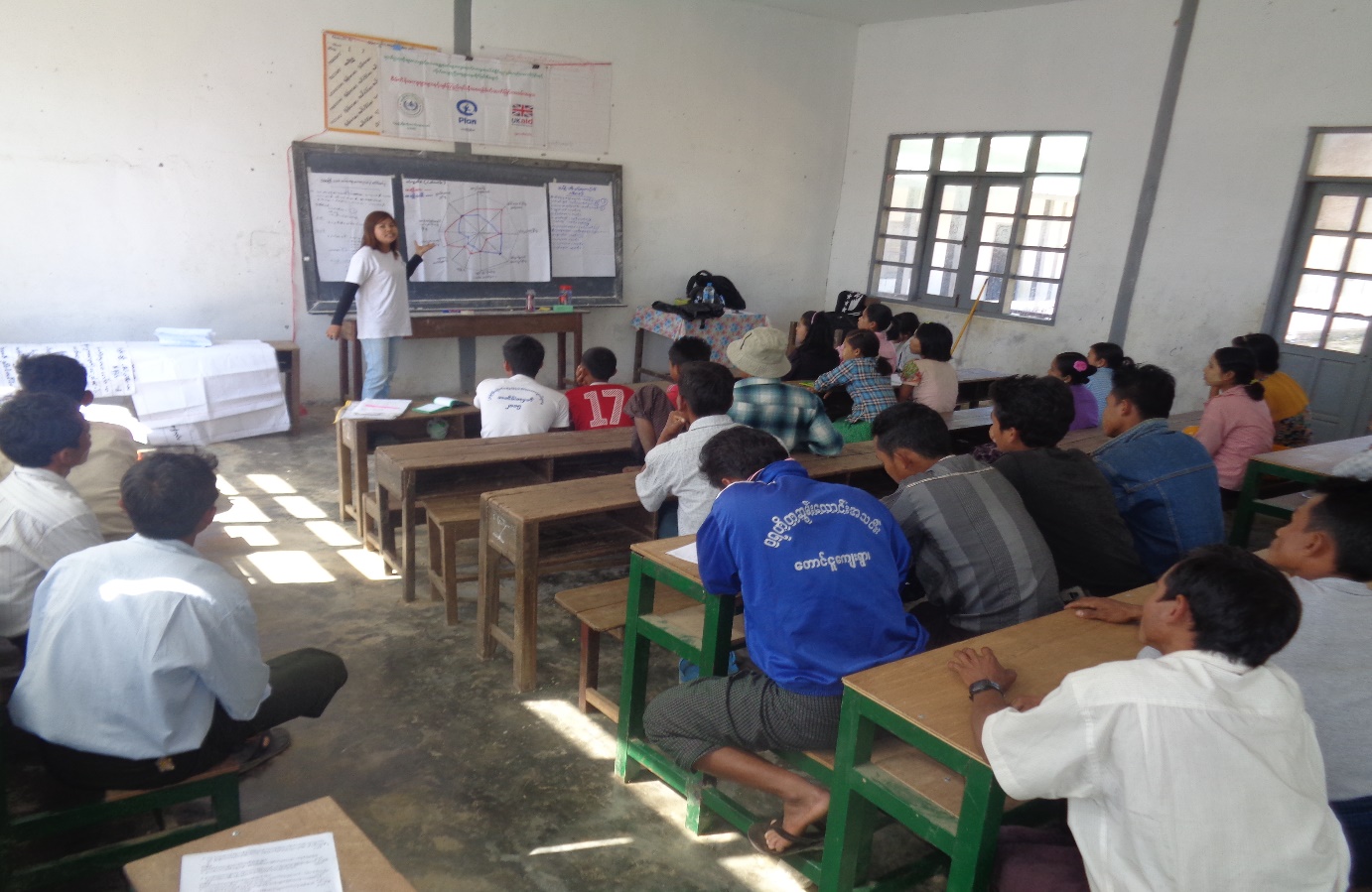 ကုလာဘာေက်းရြာေခ်ာင္းဝေက်းရြာအုပ္စု၊ ေက်ာက္ျဖဴၿမိဳ႕နယ္ရခုိင္ျပည္နယ္မာတိကာ၁။	ေဘးဒဏ္ခံႏိုင္စြမ္း ဆန္းစစ္ေလ့လာျခင္းႏွင့္ လုပ္ငန္းအစီအစဥ္ ေနာက္ခံအေၾကာင္းအရာမ်ားကို မိတ္ဆက္ျခင္း	၁.၁	ေဘးဒဏ္ခံႏိုင္စြမ္း ဆန္းစစ္ေလ့လာျခင္း၏ ရည္ရြယ္ခ်က္	၁.၂	ေဘးဒဏ္ခံႏိုင္စြမ္း ဆန္းစစ္ေလ့လာျခင္း၏ ရလာဒ္	၁.၃	ဆန္းစစ္မႈနည္းလမ္း၂။	ကုလဘာေက်းရြာ၏ အေနအထား overview	၂.၁	ေျမမ်က္ႏွာသြင္ျပင္	၂.၂	ကုလာဘာေက်းရြာအေၾကာင္း	၂.၃	မိုးေလ၀သႏွင့္ ရာသီဥတုအေျခအေန	၂.၄	ေဘးအႏၱရာယ္ႏွင့္ ဖိစိမႈမ်ား (shocks and stresses)		ရာသီဥတုေျပာင္းလဲမႈ (Climate Change)	၂.၅	ေက်ာက္ျဖဴျမိဳ႕နယ္၏ ေဘးအႏၱရာယ္မ်ားကို အဆင့္ခဲြျခားျခင္း  ၃။	ရပ္ရြာလူထု ေဘးဒဏ္ခံႏိုင္စြမ္းဆန္းစစ္ေလ့လာျခင္း၏ ရလာဒ္မ်ား	၃.၁	ေက်းရြာေဘးအႏၱရာယ္ျဖစ္စဥ္ျပဇယားအား ဆန္းစစ္ေလ့လာျခင္း 	၃.၂	ေက်းရြာသမိုင္းေၾကာင္းအား ဆန္းစစ္ေလ့လာျခင္း	၃.၃	ရာသီခြင္ျပ ျပကၡဒိန္	၃.၄	အရင္းအျမစ္ျပေျမပံု	၃.၅	ေဘးအႏၱရာယ္ႏွင့္ ထိခိုက္လြယ္မႈျပေျမပံု	၃.၆	အသက္ေမြး၀မ္းေၾကာင္းလုပ္ငန္းမ်ား ခဲြျခားသံုးသပ္ျခင္း	၃.၇	ရပ္ရြာအတြင္း အဖဲြ႕အစည္းမ်ား ေပါင္းစပ္ယွက္ႏြယ္မႈျပေျမပံု	၃.၈	ပါ၀င္ပတ္သက္သူမ်ားဆိုင္ရာ ဆန္းစစ္ျခင္း	၃.၉	ကေလးသူငယ္မ်ား၏ လိုအပ္ခ်က္မ်ားႏွင့္ အခြင့္အေရးမ်ားအေပၚ သက္ေရာက္မႈမ်ား	၃.၁၀	က်ား/မေရးရာ ကြန္ယက္ျပေျမပံု ဆန္းစစ္ျခင္း	၃.၁၁	သတင္းအခ်က္အလက္ႏွင့္ အသိပညာေပးမႈမ်ားကို ရရိွႏိုင္မႈ	၃.၁၂	ေက်းရြာ၏ ထိခုိက္လြယ္မႈႏွင့္ စြမ္းေဆာင္ရည္ကို ဆန္းစစ္ျခင္း	၃.၁၃	ေက်းရြာ၏ထိခိုက္လြယ္အုပ္စုမ်ားကို ဆန္းစစ္ျခင္း၄။	ေဘးဒဏ္ခံႏိုင္စြမ္း ဆန္းစစ္မႈ သတင္းအခ်က္အလက္မ်ား	၄.၁	ကုလာဘာေက်းရြာ၏ ေဘးအႏၱရာယ္မ်ားကို အဆင့္ခဲြျခားသတ္မွတ္ျခင္း	၄.၂	ရာသီဥတုေျပာင္းလဲမႈ အက်ိဳးသက္ေရာက္မႈမ်ားကို အဆင့္ခဲြျခားသတ္မွတ္ျခင္း	၄.၃	ေဘးအႏၱရာယ္ႏွင့္ ရာသီဥတုေျပာင္းလဲျခင္းမ်ားအား အဆင့္ခဲြျခားသတ္မွတ္သံုးသပ္ျခင္း၄.၄	ကာလတိုေပါင္းစပ္ေဆာင္ရြက္ျခင္းမ်ားအတြက္ ဆံုးျဖတ္ခ်က္ခ်မွတ္ျခင္း	၄.၅	အဓိကက်ေသာ ေဘးအႏၱရာယ္မ်ားအတြက္ စိတ္မွန္းျဖစ္ႏိုင္ေျခမ်ား ပံုေဖာ္ျခင္း၅။	ေဘးဒဏ္ခံႏိုင္စြမ္း လုပ္ငန္းအစီအစဥ္မ်ားႏွင့္ ဦးစားေပးေရြးခ်ယ္ျခင္းမ်ား	၅.၁	လုပ္ငန္းမ်ား ဦးစားေပးအဆင့္သတ္မွတ္သည့္ နည္းလမ္း (Cost & Bemefit analysis)၆။	ရပ္ရြာလူထု ေဘးဒဏ္ခံႏိုင္စြမ္း လုပ္ငန္းအစီအစဥ္မ်ား (Action Plan)၇။	နိဂံုးခ်ဳပ္၈။	ျပန္လည္သံုးသပ္ျခင္း၊ ေစာင့္ၾကည့္ေလ့လာအကဲျဖစ္ျခင္းႏွင့္ အခ်က္အလက္ျပဳျပင္ျခင္း	ေနာက္ဆက္တဲြ (၁)း	Rakhine Multi Hazard Risk Maps	ေနာက္ဆက္တဲြ (၂)း	ရပ္ရြာအေျချပဳ ႀကိဳတင္သတိေပးစနစ္ စစ္ေဆးမႈပံုစံ	ေနာက္ဆက္တဲြ (၃)း	ပတ္၀န္းက်င္အေျခအေနကို စစ္ေဆးျခင္း	ေနာက္ဆက္တဲြ (၄)း	ေက်းရြာသဘာ၀ေဘး စီမံခန္႔ခဲြမႈေကာ္မတီ၏ တာ၀န္ႏွင့္၀တၱရားမ်ား	ေနာက္ဆက္တဲြ (၅)း	အေရးေပၚဆက္သြယ္ရန္ ဖုန္းနံပါတ္မ်ား၁။ 	ေဘးဒဏ္ခံႏိုင္စြမ္း ဆန္းစစ္ေလ့လာျခင္းႏွင့္ လုပ္ငန္းအစီအစဥ္ ေနာက္ခံ အေၾကာင္းအရာမ်ားကို မိတ္ဆက္ျခင္းရခိုင္ျပည္နယ္၊ ေက်ာက္ျဖဴျမိဳ႕နယ္၊ ေခ်ာင္းဝေက်းရြာအုပ္စု၊ ကုလဘာေက်းရြာ၏ ေဘးဒဏ္ခံႏိုင္စြမ္း ေလ့လာ ဆန္းစစ္သံုးသပ္တင္ျပမႈကို အဂၤလန္ႏိုင္ငံမွ Department for International Development (DFID) ၏ ရံပံုေငြ ေထာက္ပံမႈျဖင့္ လူမႈဖြံ႕ျဖိဳးေရးတိုးတက္ေရးအသင္း (CDA) ႏွင့္ ပလန္အင္တာေနရွင္နယ္(ျမန္မာ)တို႔မွ ပူးေပါင္း အေကာင္အထည္ ေဖာ္ေဆာင္ရြက္ေသာ “ရာသီဥတုဆိုးရြားလာမႈႏွင့္ ေဘးအႏၱရာယ္မ်ားက်ေရာက္လာမႈအပၚ ခံႏုိင္ ရည္စြမ္းတည္ေဆာက္ျခင္းႏွင့္ လိုက္ေလ်ာညီေထြေနထိုင္ျခင္း (BRACED) စီမံခ်က္”မွ ဆန္းစစ္ေလ့လာထားျခင္း ျဖစ္ပါသည္။BRACED ျမန္မာ မိတ္ဖက္အဖြဲ႔အစည္းသည္ ႏိုင္ငံတကာ အင္ဂ်ီအိုမ်ား၊ ေဒသတြင္း အဖြဲ႔အစည္းမ်ား၊ ျမန္မာ ႏိုင္ငံ၏ေဘးဒဏ္ခံႏိုင္စြမ္းကို ေလ့လာသုေတသနျပဳေနေသာ သုေတသနအဖြဲ႔အစည္းမ်ားႏွင့္လည္း ပူးေပါင္းခ်ိတ္ဆက္ ေဆာင္ရြက္လ်က္ရွိပါသည္။ BRACED မိတ္ဖက္အဖြဲ႔တြင္ ဦးေဆာင္သူျဖစ္ Plan International Myanmar မွ ေဆာင္ရြက္ျပီး Actionaid Myanmar, BBC Media Action, World Vision, Myanmar Environmental Institute ႏွင့္ UN Habitat တို႔ႏွင့္ ပူးေပါင္းေဆာင္ရြက္ျပီး ရပ္ရြာ၏ေဘးဒဏ္ခံႏိုင္စြမ္း ပိုမိုေတာင့္တင္းခိုင္မာလာေစရန္ ေဆာင္ ရြက္လ်က္ရွိပါသည္။ ဤကုလဘာေက်းရြာ၏ ဆန္းစစ္ေလ့လာခ်က္ကို BRACED ၏ ရပ္ရြာလူထုေဘးဒဏ္ခံႏိုင္စြမ္း ဆန္းစစ္ေလ့လာသံုးသပ္ ျခင္းဆိုင္ရာ လမ္းညႊန္မႈမ်ား၊ အသံုးျပဳရန္ပံုစံမ်ား ေထာက္ပံ့ကူညီမႈျဖင့္ ျပဳလုပ္ခဲ့ပါသည္။၁.၁	ေဘးဒဏ္ခံႏိုင္စြမ္း ဆန္းစစ္ေလ့လာျခင္း၏ ရည္ရြယ္ခ်က္BRACED စီမံကိန္း၏ ရပ္ရြာလူထုေဘးဒဏ္ခံႏိုင္စြမ္း ဆန္းစစ္ေလ့လာျခင္း၏ ရည္ရြယ္ခ်က္မွာ - •     ေဘးအႏၲရာယ္ႏွင့္ ရာသီဥတုေျပာင္းလဲမႈတို႕၏ ေဘးဒုကၡမ်ားအေပၚ ေက်းလက္ေနလူထု၏                   စိတ္ဖိစီးမႈမ်ားကို   သံုးသပ္ႏိုင္ရန္။•     ေက်းလက္လူထုအတြင္းဖဲြ႕စည္းေဆာင္ရြက္ထားေသာေက်းရြာေဘးအႏၲရာယ္မ်ားက်ေရာက္လာ      မႈအေပၚတြင္ မည္ကဲ့သို႔ လုိက္ေလ်ာညီေထြစြာ ေနထိုင္ႏိုင္မႈအား သံုးသပ္ႏိုင္ရန္။•    ေဘးဒဏ္ခံႏိုင္စြမ္းရည္တိုးတက္ေစရန္၊ လိုက္ေလ်ာညီေထြစြာ ေနထိုင္ရန္အတြက္ လိုအပ္ေသာ       လုပ္ငန္းေဆာင္ရြက္ခ်က္မ်ားကို သိရိွေစရန္ ျဖစ္ပါသည္။၁.၂	ေဘးဒဏ္ခံႏိုင္စြမ္း ဆန္းစစ္ေလ့လာျခင္း၏ ရလာဒ္ရပ္ရြာလူထုေဘးဒဏ္ခံႏိုင္စြမ္း ဆန္းစစ္ေလ့လာျခင္း၏ ရည္ရြယ္ခ်က္မွာ ရပ္ရြာေဘးဒဏ္ခံႏိုင္စြမ္း အားေကာင္းလာေစရန္ ေဘးဒဏ္ခံႏိုင္စြမ္းလုပ္ငန္းအစီအစဥ္မ်ား အေကာင္အထည္ေဖာ္ေဆာင္ရြက္ရန္အတြက္ နည္းလမ္းမ်ားေထာက္ပံ့ေပးႏိုင္ရန္ ျဖစ္ပါသည္။ သက္ဆုိုင္ရာ အုပ္ခ်ဳပ္ေရးအဖြဲ႔မ်ား၊ ဘာသာေရး ေခါင္းေဆာင္မ်ား၊ ကေလးသူငယ္၊ အမ်ိဳးသမီးမ်ား၊ မသန္စြမ္းမ်ားစသည့္ ပါဝင္ပက္သက္သူမ်ား အေနျဖင့္လည္း ေဘးဒဏ္ခံႏိုင္စြမ္း လုပ္ငန္းစဥ္မ်ားတြင္ ပူေပါင္းပါဝင္လိုမႈမ်ားရွိလာေစရန္၊ အသီးသီးေသာတာဝန္ဝတၱရားမ်ားကို ရွင္းလင္းစြာ နားလည္ လာေစရန္ႏွင့္ ေဘးဒဏ္ခံႏိုင္စြမ္း တည္ေဆာက္ျခင္းဆိုင္ရာ ရည္မွန္းခ်က္မ်ား ျပည့္မွီေစရန္ ရြာသူရြာသား အားလံုး၏ ပူးေပါင္းမႈကို ရရွိေစရန္ျဖစ္ပါသည္။ ဆန္းစစ္ေလ့လာျခင္းျဖင့္ လိုအပ္ေသာေက်းရြာ သတင္းအခ်က္အလက္ ေျပာင္းလဲ မႈမ်ားကို ပံုမွန္ျပဳလုပ္ႏိုင္ရန္၊ အသစ္ေျပာင္းလဲလာေသာ ေဘးအႏၱရာယ္မ်ားႏွင့္ ဖိစီးမႈမ်ားအတြက္ သတင္းအခ်က္ အလက္ ႏွင့္ ၾကိဳတင္ျပင္ဆင္မႈမ်ား ပူးေပါင္းျပဳလုပ္ႏိုင္ရန္ျဖစ္ပါသည္။၁.၃	ဆန္းစစ္မႈနည္းလမ္းဤရပ္ရြာလူထုေဘးဒဏ္ခံႏို္င္စြမ္း ေလ့လာဆန္းစစ္ခ်က္သည္ BRACED စီမံကိန္းမွ ေဖာ္ထုတ္ထားေသာ ဆန္းစစ္ေလ့လာျခင္းလက္စြဲစာအုပ္မွ တင္ျပခ်က္မ်ားအတိုင္း ေဆာင္ရြက္ျခင္းျဖစ္ပါသည္။ ဆန္းစစ္ေလ့လာျခင္း၏ ရည္မွန္းခ်က္ (၁) ရပ္ရြာလူထု၏ အေတြ႔အၾကံဳမ်ားအေပၚတြင္ သိပၸံနည္းက် အခ်က္အလက္မ်ားကိုအေျခခံ၍ အနာဂတ္တြင္ ရပ္ရြာလူထု ရင္ဆိုင္ေနရေသာ ေဘးအႏၱရာယ္ႏွင့္ ဖိစီးမႈမ်ားအေပၚတြင္ ပိုမုိနားလည္သေဘာေပါက္ လာေစရန္။  ရည္မွန္းခ်က္ (၂) ေဘးအႏၱရာယ္မ်ားက်ေရာက္မႈႏွင့္ ဖိစီးမႈမ်ားအေပၚတြင္ ထိခိုက္လြယ္မႈရွိသူမ်ားႏွင့္ ထိခိုက္လြယ္ေသာအရာမ်ားကို သတ္မွတ္ေဖာ္ထုတ္ႏိုင္ရန္ႏွင့္ ရည္မွန္းခ်က္ (၃) ေဘးဒဏ္ခံႏိုင္စြမ္းရိွေသာ ရပ္ရြာ လူထုကို တည္ေဆာက္ႏုိင္ရန္ ေထာက္ပံ့ေပးႏိုင္ေသာ ရပ္ရြာလူထု၏ စြမ္းေဆာင္ရည္မ်ားကို ေဖာ္ထုတ္ႏိုင္ရန္ ျဖစ္ပါ သည္။လက္စြဲစာအုပ္ပါေဖာ္ျပခ်က္မ်ားကိုအေျခခံ၍ေခ်ာင္းဝေက်းရြာအုပ္စု၊ ကုလဘာေက်းရြာတြင္  အခ်ိန္ယူ၍ ရပ္ရြာလူ ထုႏွင့္အစည္းအေဝးမ်ား ျပဳလုပ္ကာေက်းရြာ၏ သတင္းအခ်က္အလက္မ်ားကို နည္းကိရိယာမ်ား (assessment tools) အသံုးျပဳ၍ စုေဆာင္းေဖာ္ထုတ္ထားျခင္းျဖစ္ပါသည္။ေဘးဒဏ္ခံႏိုင္စြမ္းဆန္းစစ္ေလ့လာျခင့္းအဆင့္မ်ားတြင္….၁။ ေက်းရြာႏွင့္ ပတ္ဝန္းက်င္ေဒသ၏ အေျခအေနမ်ားကို အၾကိဳခန္႔မွန္းသိရွိႏိုင္ရန္ ရပ္ရြာလူထုႏွင့္ ကြင္းဆင္း ဝန္ထမ္းမ်ားအေနျဖင့္ ေနာက္ခံဆင့္ပြားအခ်က္အလက္မ်ား (secondary data) ကို ဆန္းစစ္ျခင္းမ်ားကို ျပဳလုပ္ ႏိုင္ပါသည္။ အခ်က္အလက္သံုးသပ္ျခင္းမ်ားတြင္…စြမ္းရည္ဖြံ႔ျဖိဳးမႈေဖာင္ေဒးရွင္း၏ ရပ္ရြာလူထုထိခို္က္လြယ္မႈ ဆန္းစစ္ခ်က္ADPC Et Al Rhakine multi hazard assessmentRIMES ၏ ရာသီဥတုဆို္င္ရာ အခ်က္အလက္မွတ္တမ္း (Climate Profiles)၂။ BRACED ေဘးဒဏ္ခံႏိုင္စြမ္းဆန္းစစ္ေလ့လာျခင္း လက္စြဲစာအုပ္ကို အသံုးျပဳျခင္းအားျဖင့္ ၿပီးျပည့္စံုေသာ သတင္းအခ်က္အလက္ စုေဆာင္းႏိုင္ျခင္းျဖစ္ပါသည္။ ဆန္းစစ္ေလ့လာျခင္းတြင္ အသံုးျပဳခဲ့ေသာနည္းကိရိယာ မ်ားမွာ ေအာက္ပါအတိုင္းျဖစ္ပါသည္။ေက်းရြာ ေဘးအႏၱရာယ္ သမိုင္းေၾကာင္းအား ဆန္းစစ္ေလ႔လာျခင္းေက်းရြာ၏ သမိုင္းေၾကာင္းအား ဆန္းစစ္ေလ႔လာျခင္းရာသီခြင္ျပ ျပကၡဒိန္ အရင္းအျမစ္ျပ ေျမပံုေဘးအႏၱရာယ္ႏွင့္ ထိခိုက္လြယ္မႈျပ ေျမပံုအသက္ေမြးဝမ္းေၾကာင္းလုပ္ငန္းမ်ား ခြဲျခားသံုးသပ္ျခင္းရပ္ရြာအတြင္း အဖြဲ႔အစည္းမ်ား ေပါင္းစပ္ယွက္ႏြယ္မႈျပေျမပံုပါဝင္ပက္သက္သူမ်ားဆိုင္ရာ ဆန္းစစ္ျခင္းက်ား၊ မ ေရးရာ ကြန္ယက္ျပ ေျမပံု ဆန္းစစ္ျခင္းကေလးသူငယ္မ်ား၏ လိုအပ္ခ်က္မ်ားႏွင့္ အခြင့္အေရးမ်ားအေပၚ သက္ေရာက္မႈမ်ားသတင္းအခ်က္အလက္ႏွင့္ အသိပညာေပးမႈမ်ားကို ရရွိႏိုင္မႈေက်းရြာ၏ ထိခိုက္လြယ္မႈႏွင့္ စြမ္းေဆာင္ရည္ကို ဆန္းစစ္ျခင္းထိခိုက္လြယ္မႈ ဆန္းစစ္ျခင္း	ေဘးအႏၱရာယ္မ်ားကို အဆင္႔ခြဲျခားသတ္မွတ္ျခင္းရာသီဥတုေျပာင္းလဲမႈ အက်ိဳးသက္ေရာက္မႈမ်ားက္ု အဆင္႔ခြဲျခား သတ္မွတ္ျခငး္ေဘးအႏၱရာယ္ႏွင္႔ရာသီဥတုေျပာင္းလဲျခင္းမ်ားအား အဆင္႔ခြဲျခား သတ္မွတ္ သံုးသပ္ျခင္းကာလတိုေပါင္းစပ္ ေဆာင္ရြက္ျခင္းမ်ားအတြက္ ဆံုးျဖတ္ခ်က္ခ်မွတ္ျခင္းအဓိကက်ေသာ ေဘးအႏၱရာယ္မ်ားအတြက္ စိတ္မွန္းျဖစ္နိုင္ေျခမ်ား ပံုေဖာ္ျခင္းေဘးဒါဏ္ခံနိုင္ရန္ လုပ္ေဆာင္ရမည္႔လုပ္ငန္းမ်ားအား အဆင္႔ခြဲျခားျခင္းလုပ္ငန္းမ်ား ဦးစားေပးအဆင္႔သတ္မွတ္သည္႔နည္းလမ္း (Cost & Benefit analysis)၃။ သတင္းႏွင့္ အခ်က္အလက္မ်ားဆန္းစစ္ျခင္းႏွင့္ ဦးစားေပးလုပ္ငန္းမ်ားေရြးခ်ယ္ျခင္း။ စုေဆာင္းထားေသာ သတင္းအခ်က္အလက္မ်ားကို ဆန္းစစ္ေလ့လာျခင္းသည္ ရပ္ရြာလူထုေဘးဒဏ္ခံႏိုင္စြမ္းကို အားေကာင္းလာ ေစရန္၊ သင့္ေလ်ာ္သည့္လုပ္ေဆာင္ခ်က္မ်ားကိုကနဦးသတ္မွတ္ႏိုင္ရန္ႏွင့္ ေဘးအႏၱရာယ္ႏွင့္ဖိစီးမႈမ်ား၏သက္ ေရာက္မႈမ်ားဦးစားေပးသတ္မွတ္ျခင္းစတင္ရာတြင္ အတည္ျပဳႏိုင္ရန္ျဖစ္ပါသည္။ နည္းကိရိယာမ်ားဆန္းစစ္ျခင္း အားျဖင့္ပါဝင္ေသာ လုပ္ငန္းစဥ္မ်ားမွာ…ရပ္ရြာလူထုရင္ဆိုင္ေနရေသာ အဓိကေဘးအႏၱရာယ္ႏွင့္ ရာသီဥတုေျပာင္းလဲမႈေၾကာင့္ ျဖစ္ေပၚလာ ေသာေဘးအႏၱရာယ္မ်ား အဆင့္သတ္မွတ္ရန္။ ဦးစားေပးေရြးခ်ယ္ထားေသာ ေဘးအႏၱရာယ္မ်ားအေပၚအေျခခံ၍ ရပ္ရြာလူထုအေနျဖင့္လုပ္ ေဆာင္ခ်က္မ်ား ေရြးခ်ယ္ျခင္း။BRACED ရန္ပံုုေငြမွ ေထာက္ပံ့ျခင္းျဖင့္အေကာင္အထည္ေဖာ္ရန္ ဦးစားေပးလုပ္ငန္းမ်ားေရြး ခ်ယ္ရာတြင္ ဦးစားေပးေရြးျခယ္ျခင္း နည္းကိရိယာမ်ား အသံုးျပဳ၍ ေရြးခ်ယ္ျခင္း။ရာသီအလိုက္ဆံုးျဖတ္ခ်က္မ်ား ခ်မွတ္ႏိုင္ရန္ မိုးေလဝသခန္႔မွန္းခ်က္မ်ားကို အေျခခံ၍ ကာလတို ဆံုးျဖတ္ခ်က္မ်ား ခ်မွတ္ျခင္း။ျဖစ္ႏိုင္ေခ်မ်ားျပီး ျဖစ္ေလ့ျဖစ္ထရွိေသာ ေဘးမ်ားအတြက္စိတ္မွန္းျဖစ္ႏိုင္ေျခမ်ား ပံုေဖာ္ႏိုင္ရန္ ေဘးမ်ား၏ျပင္းအားႏွင့္ပမာဏေပၚတြင္ အေျခခံ၍မတူညီေသာ အေျခအေနအဆင့္ဆင့္တြင္အ ေကာင္အထည္ေဖာ္ေဆာင္မႈမ်ားသတ္မွတ္ရန္။ဆန္းစစ္ေလ့လာျခင္းမ်ားအေပၚတြင္ အေျခခံ၍ တိုက္ရိုက္ခံစားရေသာ သဘာဝေဘးအႏၱရာယ္မ်ား၊ ရာသီဥတုေျပာင္း လဲမႈမ်ား၏ သက္ေရာက္မႈမ်ားကိုရပ္ရြာလူထု၏ ရင္ဆိုင္တုန္႔ျပန္ႏိုင္စြမ္းကိုပိုမို အားေကာင္းလာေစရန္ႏွင့္ သဘာဝ ပတ္ဝန္းက်င္ေျပာင္းလဲမႈမ်ား၊ လူမႈ-စီးပြားက႑ေျပာင္းလဲမႈမ်ားႏွင့္ ပဋိပကၡအစရွိေသာ ျပႆနာမ်ားကိုေျဖရွင္းႏိုင္ရန္ အဓိကလုပ္ငန္းမ်ားကို ဦးစားေပးေရြးခ်ယ္ ျခင္းျဖစ္ပါသည္။လိုအပ္ေသာ သတင္းအခ်က္အလက္အမ်ားကို ေဆြးေႏြးပြဲတြင္ ေက်းရြာအုပ္ခ်ဳပ္ေရးမႈး၊ စီမံခန္႔ခြဲမႈအဖြဲ႔၊ သက္ၾကီးမ်ား၊ ေက်းရြာေဘးအႏၱရာယ္ေလ်ာ့ပါးေရးေကာ္မီတီဝင္မ်ား၊ ေက်ာင္းတြင္းေဘးအႏၱရာယ္ ေလ်ာ့ပါးေရး ေကာ္မီတီမ်ား၊ ေက်းရြာသူရြာသားမ်ား ကုိယ္တိုင္ပါဝင္ျခင္းျဖင့္ရရွိႏိုင္ပါသည္။ မိုးေလဝသႏွင့္ ရာသီဥတုဆိုင္ရာ သတင္းအခ်က္ အလက္မ်ားကဲ့သို႔ေသာ အျခားလိုအပ္ေသာသတင္းအခ်က္အလက္မ်ားကို မိုးေလဝသႏွင့္ဇလေဗဒဦးစီးဌာန၊ Myanmar Environmental Institute – MEI ႏွင့္ အျခားေသာ ပညာရပ္ဆိုင္ရာ အခ်က္အလက္မ်ားမွလည္း ရရွိႏိုင္ပါ သည္။၂။	ကုလဘာေက်းရြာ၏ အေနအထား overview၂.၁	ေျမမ်က္ႏွာသြင္ျပင္	ကုလာဘာေက်းရြာသည္ ေခ်ာင္း၀ေက်းရြာအုပ္စု ၊ ေက်ာက္ျဖဴျမိဳ႕နယ္၏ အေရွ႕ေတာင္ဘက္တြင္တည္ရွိျပီး ေက်ာက္ျဖဴၿမိဳ႕ မွ ကုလာဘာေက်းရြာအထိ (၁၅)မိုင္ခန္႕ ကြာေ၀းပါသည္။ ေက်းရြာ၏ အက်ယ္အ၀န္းမွာ(၉)မိုင္ရွိ ပါသည္။ အေရွ႕ဘက္တြင္ဇိုင္ ေခ်ာင္း၊သိုင္းေခ်ာင္း၊ အေနာက္ဘက္တြင္ ေဂၚတူေတာင္၊ ေတာင္ဘက္တြင္ ေခ်ာင္းဖ်ား၊ ေျမာက္ဘက္တြင္ျပင္ရွည္ ရွိပါသည္။ လမ္းပန္းဆက္သြယ္ေရးအေနျဖင့္တစ္ႏွစ္ပတ္လံုးကုန္လမ္းျဖင့္ တိုက္ရိုက္သြား လာႏိူင္သည္။  ထိုလမ္းသည္ေက်ာက္ၾကမ္းလမ္းျဖစ္သည္ ။ ေက်းရြာသည္ေတာင္ကုန္း ေတာင္း တန္းမ်ား၊ ေျမျပန္႔ လြင္ျပင္အနည္းငယ္ျဖင့္ဖြဲ႕ စည္းထားေသာေၾကာင့္စိမ္းလန္းေသာေတာေတာင္သဘာဝ ရႈခင္းမ်ားလည္းတည္ရွိ ပါသည္။ မိုးမ်ားေသာရာသီဥတုျဖစ္ၿပီး အျမဲစိမ္းေတာမ်ား ေပါက္ေရာက္ရာေဒသျဖစ္ပါသည္။  ၂.၂	ကုလဘာေက်းရြာအေၾကာင္းကုလာဘာေက်းရြာသည္ ေခ်ာင္း၀ေက်းရြာအုပ္စု ၊ ေက်ာက္ျဖဴျမိဳ႕နယ္၏ အေရွ႕ေတာင္ဘက္တြင္တည္ရွိျပီး ေက်ာက္ျဖဴၿမိဳ႕ မွ ကုလာဘာေက်းရြာအထိ (၁၅)မိုင္ခန္႕ကြာေ၀းပါသည္။ ေက်းရြာ၏ အက်ယ္အ၀န္း မွာ(၉)မိုင္ရွိ ပါသည္။ အေရွ႕ဘက္တြင္ဇိုင္ ေခ်ာင္း၊သိုင္းေခ်ာင္း၊ အေနာက္ဘက္တြင္ေဂၚတူေတာင္၊ ေတာင္ဘက္တြင္ ေခ်ာင္းဖ်ား၊ ေျမာက္ဘက္တြင္ျပင္ရွည္ရွိပါသည္။ ယခုခ်ိန္ေက်းရြာထဲတြင္ အိမ္ေျခ (၄၅၈) အိမ္၊ အိမ္ေထာင္စု (၄၅၈) ၊ စုစုေပါင္းလူဦးေရ   ( ၁၉၆၇ ) ေယာက္၊  အမ်ိဳးသား (၉၃၇)ေယာက္ ႏွင့္  အမ်ိဳးသမီး (၁၀၃၀ )ေယာက္ ေနထိုင္လွ်က္ရွိၿပီး လယ္လုပ္ငန္းအဓိကအသက္ေမြး၀မ္းေၾကာင္းလုပ္ငန္း အျဖစ္လုပ္ကိုင္ၾကပါသည္။ တစ္ရြာလံုး တြင္ရခိုင္လူမ်ိဳးမ်ားေနထိုင္ၾကၿပီး ဗုဒၶဘာသာကို သာကိုးကြယ္ၾက ပါသည္။ ေက်းရြာတြင္စာသင္ေက်ာင္း (မူလြန္၊မူလတန္း၊အလက(ခြဲ))၊ ဘုန္းႀကီးေက်ာင္း(၃)ေက်ာင္း၊၊ စာႀကည္႕တိုက္(၁)၊ ေက်းလက္ေဆေပး ခန္း(၁)၊ ေဘာလံုးကြင္း(၂)၊ေသာက္/ သံုးေရကန္ (၈) ႏွင့္ အိမ္သာ (၉၅ ) လံုးႏွင့္ ေရတြင္း (၁၁)တြင္းခန္႕ ရွိပါသည္။ ေက်းရြာ လူထုသည္မုန္တိုင္း၊ေရႀကီး၊ေတာင္ျပိဳ၊မီးေဘး၊ ေဘးအႏၱရာယ္မ်ားကိုေတြ႕ၾကံဳခဲ့ရပါသည္။ ၄င္း ေဘးအႏၱရာယ္မ်ား ေၾကာင့္ဘုန္းႀကီးေက်ာင္း ပ်က္စီးျခင္း ၊ ကြ်ဲႏြားမ်ားေသဆံုးျခင္း ၊ အိမ္မ်ား ၿပိဳျခင္း ၊စာသင္ေက်ာင္း၊လယ္ေျမအိမ္အမိုး မ်ားလန္ျခင္း ႏွင့္ အပင္မ်ားပ်က္စီးျခင္းမ်ားကို ထိခိုက္ဆံုးရႈံးခဲ့ရပါသည္။၂.၃	မိုးေလ၀သႏွင့္ ရာသီဥတုအေျခအေန            ေက်ာက္ၿဖဴၿမိဳ႕နယ္၊ ရခိုင္ျပည္နယ္၂.၃-၁.၁ အေထြေထြ ရာသီဥတု လကၡဏာမ်ား ရခိုင္ျပည္နယ္၊ ေက်ာက္ျဖဴေဒသသည္ ျမန္မာႏို္င္ငံ၏ အေနာက္ေတာင္အရပ္တြင္တည္ရွိသည္။ ေျမာက္လတၱီက်ဳ ၁၉ ဒီဂရီ ၂၆ မိႏွစ္ ႏွင့္ အေရွ႕ေလာင္ဂ်ီက်ဳ ၉၃ ဒီဂရီ ၃၃ မိနစ္ တြင္တည္ရွိၿပီး၊   ေက်ာက္ျဖဴၿမိဳ႕သည္ (ပံု-၁၃) တြင္ ျမင္ေတြ႔ရသည့္အတုိင္း ဘဂၤလားပင္လယ္ေအာ္ကို မ်က္ႏွာမူလ်က္ တည္ရွိသည္။ ဘဂၤလားပင္လယ္ေအာ္၏  အေနာက္ေတာင္ မုတ္သုန္ႏွင့္  ရာသီဥတု အေျခအေနမ်ားမွ မိုးရြာသြန္းမႈမ်ား ရရွိျခင္းေၾကာင့္၊ ေက်ာက္ျဖဴၿမိဳ႕သည္ ေလ့လာခဲ့သည့္ ဌာနမ်ားတြင္ အစိုစြတ္ဆံုးျဖစ္ၿပီး ႏွစ္စဥ္ပ်မ္းမွ်မိုးေရခ်ိန္ ၄,၆၅၅ မီလီမီတာ ရွိသည္။ အျခားေသာ အေနာက္ေတာင္ မုန္သုန္ရာသီ လႊမ္းမိုးမႈမ်ားကဲ့သုိ႔ပင္ ေက်ာက္ျဖဴၿမိဳ႕သည္ ေမလမွ ေအာက္တိုဘာလအတြင္း ထင္ရွားသည့္ မိုးေရခ်ိန္ကုိ ရရွိသည္။ (ဇူလိႈင္၊ ပံု-၁၄ ) တြင္ unimodal peak ။ 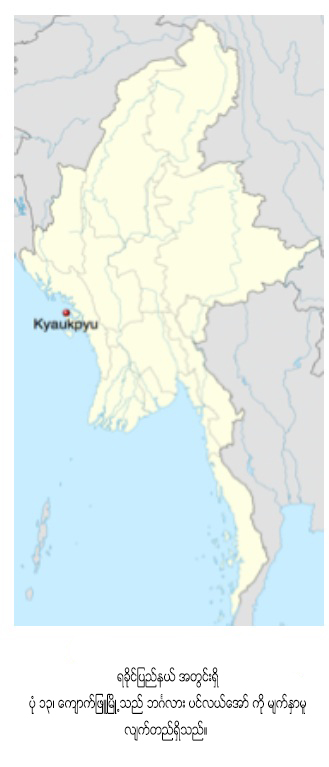 ပ်မ္းမွ်ေန႔အပူခ်ိန္မ်ားသည္ ဧၿပီလႏွင့္ ေမလ မ်ားတြင္ အပူဆံုးျဖစ္ၿပီး၊ လစဥ္ ပ်မ္းမွ်အပူခ်ိန္ကြာျခားမႈမွာ အျခားေဒသမ်ားေလာက္မကြာျခားေပ။ အျမင့္ဆံုး အပူခ်ိန္ကို ၁၉၈၈ ခုႏွစ္ စက္တင္ဘာလ ၁၉ ရက္ေန႔တြင္ (၃၉ ဒီဂရီစင္တီဂရိတ္) ကို တိုင္းတာရရွိၿပီး အနိမ့္ဆံုး အပူခ်ိန္ကို ၁၉၉၇ ခုႏွစ္၊ ဒီဇင္ဘာလ ၃၁ရက္ေန႔ (၁၉.၁ ဒီဂရီ စင္တီဂရိတ္)ကို တိုင္းတာရရွိခဲ့သည္။ 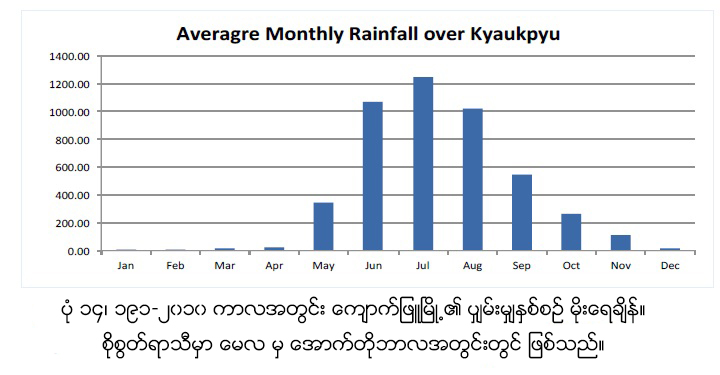 အေအးဆံုး ညအပူခ်ိန္မ်ားမွာ ဇန္န၀ါရီလႏွင့္ ေဖေဖာ္၀ါရီလမ်ား ျဖစ္ၾကၿပီး  ပ်မ္းမွ်အနည္းဆံုးအပူခ်ိန္  ၁၆.၉၄ ဒီဂရီ စင္တီဂရိတ္ ႏွင့္ ၁၈.၃၈ ဒီဂရီ စင္တီဂရိတ္ တို႔ အသီးသီးျဖစ္ၾကသည္။ အျမင့္ဆံုး အနည္းဆံုးအပူခ်ိန္ကို ၁၉၈၃ ခုႏွစ္ ေမလ ၂၆ ရက္ (၃၀ ဒီဂရီစင္တီဂရိတ္) ျဖစ္ၿပီး အေအးဆံုး အပူခ်ိန္မွာ ၁၉၈၃ ဒီဇင္ဘာလ ၂၄ ရက္ ( ၁၀ ဒီဂရီ စင္တီဂရိတ္) ကို တိုင္းတာရရွိခဲ့သည္။ 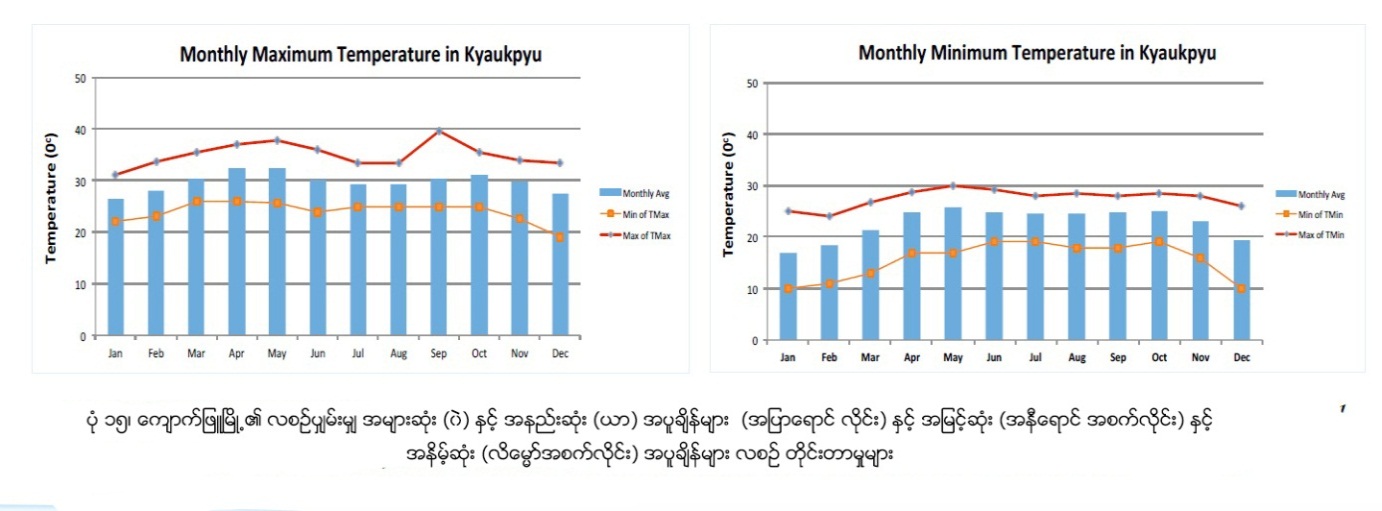 ပွ်မ္းမွ်အျမင့္ဆံုးႏွင့္ အနိမ့္ဆံုးအပူခ်ိန္ႏွင့္ လစဥ္အျမင့္ဆံုးႏွင့္ အနိမ့္ဆံုး အပူခ်ိန္မ်ားကို (ပံု-၁၅) တြင္ ေဖာ္ျပထားသည္။ ၂.၄	ေဘးအႏၱရာယ္ႏွင့္ ဖိစီးမႈမ်ား (Shocks and Stresses)             ရာသီဥတုေျပာင္းလဲမွဳ႕ (Climate Change) ၂.၄.၁.၁ ရခိုင္ျပည္နယ္၊ ေက်ာက္ျဖဴေဒသ မိုးေရခ်ိန္ ကြာဟမႈမ်ား၊ လြန္ကဲမႈမ်ားနွင့္ ဦးတည္ရာမ်ား ႏွစ္စဥ္ မိုးေရခ်ိန္ မိတၳီလာၿမိဳ႕ႏွင့္ ႏိႈင္းယွဥ္လွ်င္  ႏွစ္စဥ္ ပွ်မ္းမွ်မိုးေရခ်ိန္ ၈၀၀ မီလီမီတာ ရရွိၿပီး၊ ေလ့လာခဲ့ေသာ အစုိစြတ္ဆံုးၿမိဳ႕နယ္မ်ားျဖစ္သည့္  ကမ္းရိုးတန္းေဒသျဖစ္ေသာ ေက်ာက္ျဖဴေဒသ၏  ႏွစ္စဥ္ပွ်မ္းမွ် မိုးေရခ်ိန္ ၄၆၅၅ မီလီမီတာ ရရွိသည္။  ႏွစ္စဥ္ပွ်မ္းမွ် ကြာဟမႈမွာ မွတ္သားထားေသာ အစိုစြတ္ဆံုးႏွစ္ အျဖစ္ (၂၀၀၁) ခုႏွစ္၊ ႏွစ္ေပါင္း ၃၀ အတြင္းတြင္ ၆၅၁၁ မီလီမီတာ ရရွိၿပီး  ပွ်မ္းမွ် ၁၈၀၀ မီလီမီတာထက္ ေက်ာ္လြန္ခဲ့သည္။ အနိမ့္ဆံုး ႏွစ္စဥ္မိုးေရခ်ိန္မွာ ၁၉၈၁ ခုႏွစ္တြင္ (၂၈၂၁ မီလီမီတာ) ျဖစ္ၿပီး၊ ပွ်မ္းမွ်ထက္ (ပံု ၁၆) ၁၈၀၀ မီလီမီတာ ပိုေနသည္။  ၊ 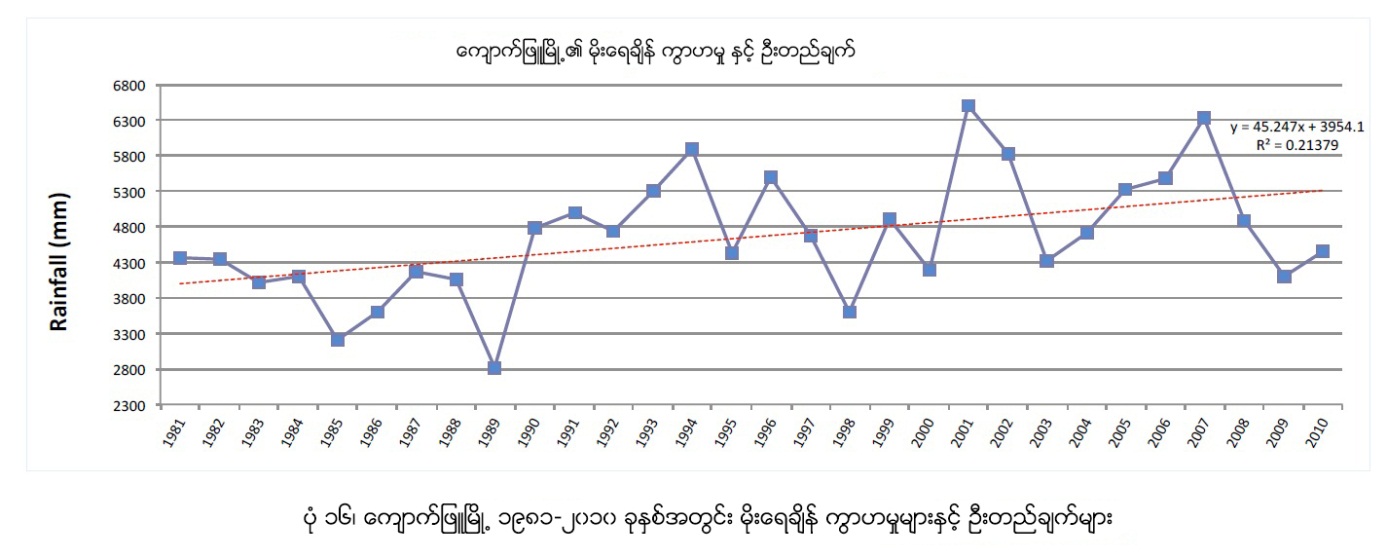 အစုိစြတ္ဆံုးႏွစ္ျဖစ္ေသာ ၂၀၀၁ ခုႏွစ္တြင္  စိုစြတ္ေန႔ရက္မ်ား ၁၄၁ ရက္အျဖစ္ အခ်ိဳးမညီ ျဖစ္ေစခဲ့သည္။ ၄င္းမွ ရက္ေပါင္း ၅၅ ရက္သည္ ၂၀ မီလီမီတာေအာက္ရရွိသည္။ ၄ ရက္သည္ ၂၀၀ မီလီမီတာ အထက္ျဖင့္ လြန္ကဲ မိုးေရခ်ိန္ကုိ ရရွိခဲ့သည္။ ဇြန္လ ၂၁ ရက္ေန႔တြင္ ၂၈၉ မီလီမီတာ၊ မတ္လ ၃၁ရက္ေန႔တြင္ ၂၄၈မီလီမီတာ၊ ၁၃ရက္ ၾသဂုတ္တြင္  ၂၄၂မီလီမတာ ႏွင့္ ဇူလိႈင္လ ၂၂ ရက္တြင္ ၂၀၉ မီလီမီတာတို႔ အသီးသီးျဖစ္ၾကသည္။ ယင္းႏွစ္အတြင္း အျခား ျဖစ္ရပ္ ၁၄ ခုကို လြန္ကဲမိုးေရခ်ိန္အျဖစ္ ၁၀၀ မီလီမီတာ မွ ၁၈၅ မီလီမီတာအတြင္း တိုင္းတာရရွိခဲ့ၿပီး ယင္းျဖစ္ရပ္အားလံုးသည္ စိုစြတ္ရာသီအတြင္းတြင္ ျဖစ္ေပၚခဲ့သည္။ အျခားတစ္ဘက္တြင္ အေျခာက္ေသြ႔ဆံုး ၁၉၈၁ ခုႏွစ္တြင္ ၁၄၉ စုိစြတ္ေန႔ရက္ ရရွိခဲ့သည္။ စိုစြတ္ေန႔ရက္မ်ား ပို၍ တိုင္းတာရရွိစဥ္တြင္ ၇၉ ရက္သည္ မိုးေရခ်ိန္ ၂၀ မီလီမီတာ ေအာက္တြင္ တိုင္းတာရရွိခဲ့သည္။  ၂၀၀ မီလီမီတာထက္ေက်ာ္လြန္ေသာ မိုးေရခ်ိန္ ကို (၁၉၈၁ ဇြန္လ ၂၂ ရက္ေန႔တြင္ ၂၁၂ မီလီမီတာ)ကို  တိုင္းတာရရွိခဲ့သည္။ ရက္ေပါင္း (၃) ရက္မွာ ၁၀၉ မီလီမီတာမွ ၁၄၂ မီလီမီတာ အတြင္း မွတ္သားရရွိၿပီး ယင္းျဖစ္ရပ္မ်ားအားလံုးသည္ စိုစြတ္ရာသီအတြင္းတြင္ ျဖစ္ေပၚခဲ့သည္။ ခၽြန္းခ်က္အေနျဖင့္ ႏို၀င္ဘာလ ၂၀ ရက္ သာလွ်င္ မိုးေရခ်ိန္ ၁၂၃ မီလီမီတာ ရရွိခဲ့သည္။ အေျခာက္ေသြ႔ဆံုးႏွင့္ အစိုစြတ္ဆံုး ႏွစ္မ်ားအတြင္းတြင္  ေျခာက္ေသြ႕ရာသီ၏ လမ်ားသည္ပင္လွ်င္ လြန္ကဲမိုးေရခ်ိန္မ်ား မွတ္သားရရွိေၾကာင္းကို မွတ္သားသင့္သည္။ မိုးေရခ်ိန္သည္ ေျခာက္ေသြ႔ရာသီ အတြင္း မိုးေရရွိႏိုင္ေသာ္လည္း ယင္းလြန္ကဲမိုးေရခ်ိန္မ်ားသည္ ေနရာအမ်ိဳးမ်ိဳးတြင္ ေနရာေဒသေပၚမူတည္ၿပီး ေရႀကီးေရလွ်ံမႈမ်ားလည္း ျဖစ္ေပၚေစႏိုင္သည္။ ႏွစ္စဥ္မိုးေရခ်ိန္သည္ ေလ့လာခဲ့သည့္ အခ်ိန္အေတာအတြင္းတြင္ လာမည့္ႏွစ္မ်ားအတြင္းတြင္ အတက္ဘက္သုိ႔ ဦးတည္ေနေၾကာင္း ေဖာ္ျပေနၿပီး မိုးေရခ်ိန္မွာ ပွ်မ္းမွ်ထက္ ေက်ာ္လြန္ေနသည္။ မိုးအျပင္းအထန္ရြာသြန္းမႈ မ်ားမွာလည္း ပံု-၁၇ တြင္ ေဖာ္ျပထားသည့္အတိုင္း တိုးျမႇင့္လာသည္။ 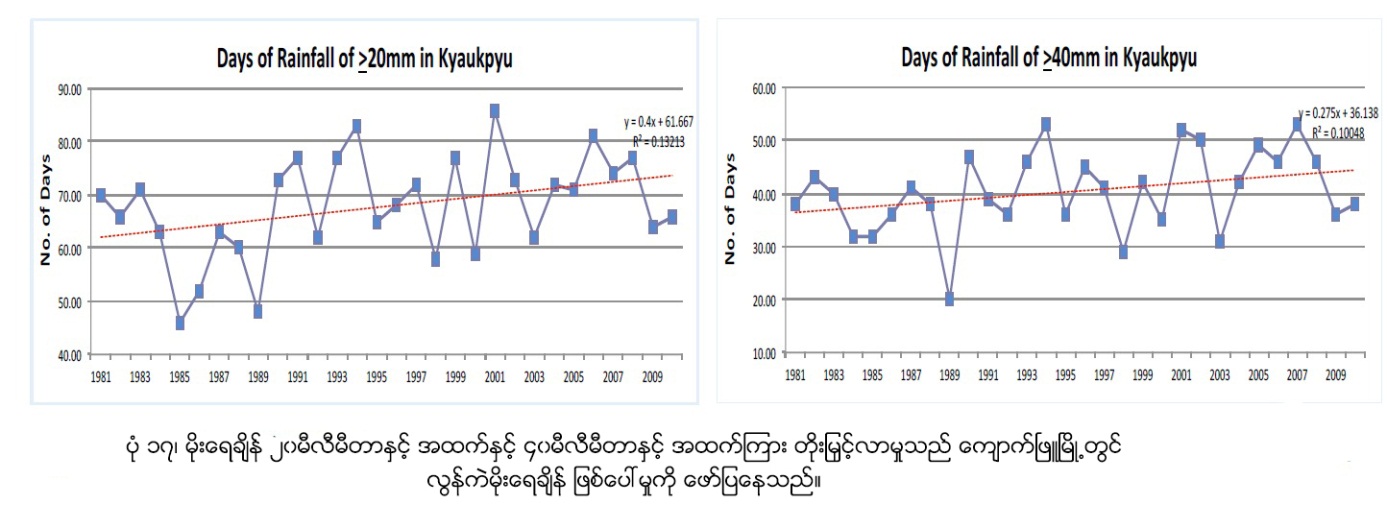 ေက်ာက္ျဖဴေဒသတြင္ ႏွစ္ေပါင္း ၃၀ အတြင္း မိုးေရခ်ိန္ တိုင္းတာရရွိမႈ ၁၂၁၂ ၾကိမ္သည္ ၄၀ မီလီမီတာႏွင့္အထက္ ရွိခဲ့သည္။ ယင္းကိန္းဂဏန္းအရ ၂၉၅ ၾကိမ္မွာ (၂၄) နာရီအတြင္း ၁၀၀ မီလီမီတာႏွင့္အထက္ရွိသည္။ ၂၄ နာရီအတြင္း အလြန္ကဲဆံုး မိုးေရခ်ိန္မွာ ၂၀၀၇ ခုႏွစ္ ဇူလိႈင္ ၆ ရက္ေန႔တြင္ ၄၁၁ မီလီမီတာ၊ ၁၉၉၂ ခုႏွစ္ ေအာက္တိုဘာလ (၂၂) ရက္တြင္ ၃၉၄ မီလီမီတာ ႏွင့္ ၂၀၁၀ ခုႏွစ္ ေအာက္တိုဘာလ ၂၃ ရက္ တြင္ ၃၄၄ မီလီမီတာတို႔ ျဖစ္ၾကသည္။  ျဖစ္ရပ္ ၃၃ ခုမွာ  ၂၀၀ မီလီမီတာ ႏွင့္ ၂၅၉ မီလီမီတာ အၾကားရွိၾကၿပီး ၂၄ နာရီအတြင္မိုးေရခ်ိန္မွာ ၁၀၀-၁၉၉ မီလီမီတာ အၾကားရွိၾကသည္။ ေက်ာက္ျဖဴေဒသတြင္ အလြန္ကဲဆံုး မိုးေရခ်ိန္ကို စိုစြတ္ရာသီအတြင္း တိုင္းတာရရွိၿပီး excursions ကို ေျခာက္ေသြ႕ရာသီအတြင္း တိုင္းတာမွတ္သားရရွိသည္။ မိုးေရခ်ိန္ ျဖစ္ရပ္ ၁၀ ၾကိမ္ (မတ္လတြင္ ၁ ၾကိမ္၊ ႏို၀င္ဘာလတြင္ ၈ ၾကိမ္ႏွင့္ ဒီဇင္ဘာလတြင္ ၁ ၾကိမ္) သည္ ၁၀၀ မီလီမီတာ ေက်ာ္လြန္ေသာ မိုးေရခ်ိန္ကို တို္င္းတာမွတ္သားရရွိသည္။ အထက္တြင္ ေဖာ္ျပထားသည့္အတိုင္း ၂၀၀၁ ခုႏွစ္ မတ္လ ၃၁ ရက္ေန႔သည္ မိုးေရခ်ိန္ ၂၄၈ မီလီမီတာ တိုင္းတာရရွိခဲ့သည္။ စုိစြတ္ႏွင့္ ေျခာက္ေသြ႔ရာသီ မိုးေရခ်ိန္အၾကမ္းအားျဖင့္   ေက်ာက္ျဖဴေဒသ၏ ႏွစ္စဥ္ ပွ်မ္းမွ် မိုးေရခ်ိန္ ၉၆%ကို စိုစြတ္မိုးရာသီမွ (ပံု ၁၈) မွ ရရွိသည္။   ပံုစံ ကို ၁၉၉၁၊ ၂၀၀၅၊ ၁၉၉၅၊ ႏွင့္ ၁၉၉၀ ခုႏွစ္မ်ားတြင္ သိသိသာသာ ေတြ႔ျမင္ရၿပီး စိုစြတ္ရာသီအတြက္ ႏွစ္စဥ္ မိုးေရခ်ိန္မွာ ၉၀% ေအာက္ရွိသည္။ ၄င္းမွ ေျခာက္ေသြ႕ရာသီအတြင္း ထူးျခားသည့္ မိုးေရခ်ိန္မ်ားရရွိေနေၾကာင္းကို ေဖာ္ျပေနသည္။ 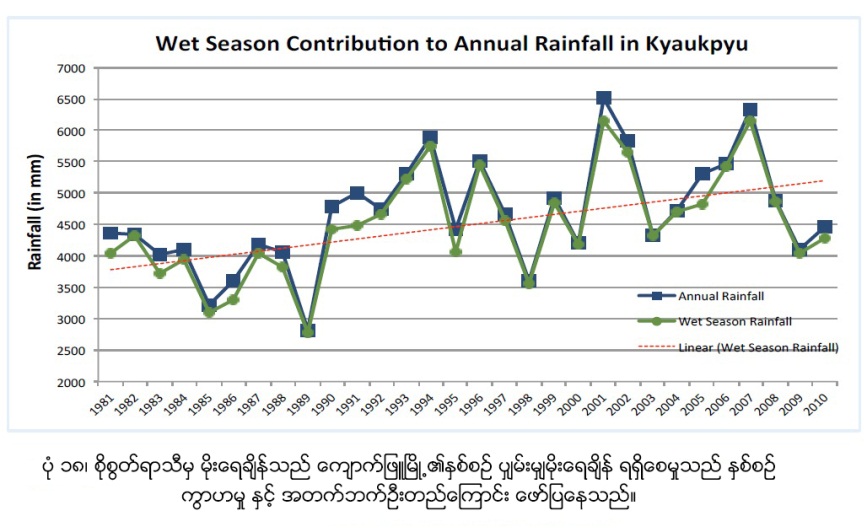 စုိစြတ္ရာသီ မိုးေရခ်ိန္သည္ အတက္ဘက္သုိ႔ ဦးတည္ေနေၾကာင္း ျပသေနၿပီး၊ ႏွစ္စဥ္ပွ်မ္းမွ်မိုးေရခ်ိန္ကို ပံုေဖာ္ေနသည္။ ထို႔အတူ စုိစြတ္ရာသီအတြင္း  မိုးရြာေသာေန႔ရက္မ်ား မွာလည္း အတက္ဘက္သုိ႔ဦးတည္ ေနေၾကာင္း ေဖာ္ျပေနသည္။ ပွ်မ္းမွ်စိုစြတ္ ေန႔ရက္ ၁၂၃ ရက္ခန္႔တြင္  ၂၀၀၈ ခုႏွစ္သည္ အမ်ားဆံုး စိုစြတ္ေန႔ရက္ ၁၃၇ ရက္ႏွင့္ ၂၀၀၁ ခုႏွစ္တြင္ ၁၃၆ စိုစြတ္ေန႔ရက္ကို မွတ္သားရရွိသည္။ (ပံု ၁၉) အနည္းဆံုး စိုစြတ္ေန႔ရက္မ်ားမွ ၁၉၈၅ ခုႏွစ္တြင္ျဖစ္ၿပီး ရက္ေပါင္း ၉၉ ရက္သာလွ်င္ရွိခဲ့သည္။ ၁၉၈၅ ခုႏွစ္သည္ ႏွစ္ေပါင္း ၃၀ အတြင္းတြင္ ဒုတိယ အေျခာက္ေသြ႔ဆံုး ႏွစ္လည္းျဖစ္ၿပီး မိုးေရခ်ိန္ ၃၂၁၈ မီလီမီတာသာ ရရွိသည္။ ဤ ဒုတိယ အေျခာက္ေသြ႔ဆံုးႏွစ္အတြင္း မိုးေရခ်ိန္ ၅ ခုသည္ ၁၀၀မီလီမီတာ အထက္ ေက်ာ္လြန္ခဲ့ၿပီး အားလံုးမွာ စိုစြတ္ရာသီအတြင္း ျဖစ္ေပၚခဲ့သည္။ 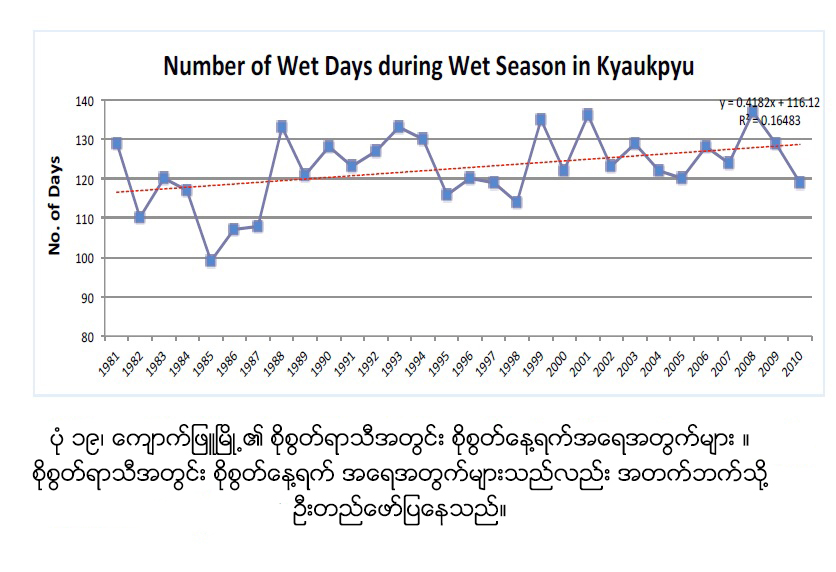 စိုစြတ္ရာသီအတြင္း စိုစြတ္ေန႔ရက္မ်ား အေရအတြက္သည္ အတက္ဘက္သုိ႔ ဦးတည္ေနျခင္းသည္  စိုစြတ္ေန႔ရက္ေပါင္း ေနာက္ထပ္ႏွစ္မ်ားမွ စိုစြတ္ေန႔ရက္ ၁၂၃ ႏွင့္ အထက္ ရရွိႏိုင္ေၾကာင္း ေဖာ္ျပေနသည္။ ေက်ာက္ျဖဴၿမိဳ႕တြင္ မိုးေရခ်ိန္ ပမာဏႏွင့္ စိုစြတ္ေန႔ရက္မ်ားသည္ အတက္ဘက္သုိ႔ ဦးတည္ေနေၾကာင္း ေဖာ္ျပေနၿပီး လာမည့္ စိုစြတ္ရာသီမ်ားတြင္လည္း ပွ်မ္းမွ်ထက္ ပို၍ မ်ားလာႏိုင္ေၾကာင္းေဖာ္ျပေနသည္။  ၂.၄.၁.၂ အပူခ်ိန္ကြာဟမႈမ်ား၊ လြန္ကဲမႈမ်ားႏွင့္ ဦးတည္ရာမ်ား အျမင့္ဆံုးအပူခ်ိန္ေက်ာက္ျဖဴေဒသ၏ အျမင့္ဆံုးအပူခ်ိန္မွာ ပွ်မ္းမွ် ၂၉.၇၆ ဒီဂရီ စင္တီဂရိတ္ ရွိသည္။ ၂၀၁၀ ခုႏွစ္တြင္ တုိင္းတာမွတ္သားရရွိသည့္  အျမင့္ဆံုးႏွစ္စဥ္ ပွ်မ္းမွ်အပူခ်ိန္မွာ ၃၀.၅၉ ဒီဂရီစင္တီဂရိတ္ျဖစ္သည္။ ယင္းႏွစ္တြင္ ရက္ေပါင္း ၂၃၈ ရက္သည္ ပွ်မ္းမွ်အပူခ်ိန္ထက္ ေက်ာ္လြန္ခဲ့သည္။ ယင္းႏွစ္အတြင္း  အျမင့္ဆံုးတိုင္းတာရရွိသည့္ အပူခ်ိန္မွာ (၃၆ ဒီဂရီ စင္တီဂရိတ္) ကို ၁၂ ႀကိမ္ ဧၿပီလ ႏွင့္ ေမလမ်ားတြင္ တိုင္းတာရရွိသည္။ ယင္းႏွစ္အတြင္း  အနိမ့္ဆံုး အပူခ်ိန္မွာ ၂၅ဒီဂရီစင္တီဂရိတ္ ကို (ဒီဇင္ဘာလတြင္) ႏွစ္ႀကိမ္ တိုင္းတာမွတ္သားရရွိသည္။ ၁၉၈၃ ခုႏွစ္တြင္ အနိမ့္ဆံုး ပွ်မ္းမွ်အပူခ်ိန္မွာ ၂၉.၃၄ ဒီဂရီ စင္တီဂရိတ္ျဖစ္သည္။  ယင္းႏွစ္အတြင္းတြင္ ရက္ေပါင္း ၁၈၇ ရက္သာလွ်င္ ပွ်မ္းမွ်အပူခ်ိန္ထက္ေက်ာ္လြန္ခဲ့သည္။ ၁၉၈၃ ခုႏွစ္အတြင္း တိုင္းတာရရွိေသာ အျမင့္ဆံုးအပူခ်ိန္မွာ ဧၿပီလ ၂၄ ရက္ေန႔တြင္ ၃၅ ဒီဂရီ စင္တီဂရိတ္ျဖစ္သည္။ ၁၆ ရက္သည္ အျမင့္ဆံုးအပူခ်ိန္ ၃၄ ဒီဂရီ စင္တီဂရိတ္ကို ဧၿပီ ႏွင့္ ေမလမ်ားတြင္ တိုင္းတာရရွိခဲ့သည္။ အနိမ့္ဆံုးအပူခ်ိန္ကို ဇန္န၀ါရီလ (၇) ရက္ ႏွင့္ ဒီဇင္ဘာလ ၃၁ ရက္ေန႔မ်ားတြင္ ၂၃ ဒီဂရီ စင္တီဂရိတ္ကို တိုင္းတာရရွိသည္။ ႏွစ္ေပါင္း ၃၀ အတြင္း  မွတ္သားရရွိသည့္ ေန႔ရက္ေပါင္း ၅၄%သည္ ပွ်မ္းမွ် အပူခ်ိန္ထက္ေက်ာ္လြန္ၿပီး အျမင့္ဆံုးအပူခ်ိန္အျဖစ္တိုင္းတာ မွတ္သားရရွိသည္။  ၄င္းမွ ၄၃ ရက္သည္  ၃၅ဒီဂရီ စင္တီဂရိတ္ထက္ ေက်ာ္လြန္ခဲ့သည္။ ၂.၅	ေက်ာက္ျဖဴျမိဳ႕နယ္၏ ေဘးအႏၱရာယ္မ်ားကို အဆင့္ခဲြျခားျခင္း၃။	ရပ္ရြာလူထု ေဘးဒဏ္ခံႏိုင္စြမ္း ဆန္းစစ္ေလ့လာျခင္း၏ ရလာဒ္မ်ား၃.၁	ေက်းရြာေဘးအႏၱရာယ္သမိုင္းေၾကာင္းကုလဘာေက်းရြာ၏ ယခင္ကက်ေရာက္ခဲ႔ေသာေဘးအႏၱရာယ္မ်ား၊ ၄င္းတို႔၏ အက်ိဳးဆက္မ်ားႏွင့္အႏၱရာယ္ မ်ားက်ေရာက္ျပီးေနာက္ျပန္လည္ထူေထာင္ေရး လုပ္ငန္းမ်ားကိုမည္ကဲ႔သို႔ကိုင္တြယ္ ေျဖရွင္းခဲ႔သည္ကိုေက်းရြာသူ ေက်းရြာသားမ်ား သိရွိေစရန္ရည္ရြယ္၍ ဆန္းစစ္ေလ့လာျခင္းျဖစ္ပါသည္။ ထို႔အျပင္ငယ္ရြယ္သူမ်ားအေနျဖင့္လက္လွ မ္းမမွီခဲ႔ေသာေဘးအႏၱရာယ္ျဖစ္စဥ္မ်ားကို သိရွိျပီးေနာင္တြင္ မိမိတို႔ေက်းရြာ၏ျဖစ္ေလ့ျဖစ္ထရွိေသာ အႏၱရာယ္မ်ားအ တြက္ၾကိဳတင္ျပင္ဆင္ျခင္းအစီအစဥ္မ်ားထားရွိနိုင္ရန္လည္း ရည္ရြယ္ပါသည္။ အထက္ေဖာ္ျပပါ ဇယားကိုၾကည္႔ျခင္းအားျဖင္႔ ကုလဘာေက်းရြာတြင္မုန္တိုင္းက်ေရာက္ျခင္းအႏၱရာယ္ သည္အျဖစ္မ်ားေသာေဘးအႏၱရာယ္ဟုယူဆရျပီးၾကီးမားေသာထိခိုက္ပ်က္စီးမႈမ်ားမရွိျခင္းကိုလည္းေတ႔ြရပါသည္။ ေက်းရြာအေနအထားသည္ေတာင္ကုန္းမ်ားႏွင့္   လ်ိဳေျမာင္မ်ားရွိေသာေၾကာင့္ မိုးအလြန္ၾကီးေသာႏွစ္မ်ားတြင္  ေတာင္က်ေရေၾကာင့္ေရၾကီး ျခင္းတို႕ကိုလည္းျဖစ္ေပၚေၾကာင္းသိရွိရသည္။  ၃.၂	ေက်းရြာသမိုင္းေၾကာင္းအားဆန္းစစ္ေလ့လာျခင္းေက်းရြာသမိုင္းေက်ာင္း ေလ့လာစမ္းစစ္ျခင္း ျပဳလုပ္ရျခင္းျဖင့္ ေက်းရြာစတင္တည္ေထာင္ထားခဲ့ေသာ ခုႏွစ္၊ေက်းရြာတြင္ ေဆာက္လုပ္ထားခဲ့ေသာ ေက်းရြာပိုင္အေဆာက္အဦးမ်ား၏ စတင္တည္ေဆာက္ခဲ့ခ်ိန္မ်ားကို စနစ္ တက်သိရွိႏိုင္ပါသည္။ တည္ေဆာက္ခဲ့ေသာခုႏွစ္မ်ားကို စနစ္တက်မွတ္သားထားျခင္းျဖင့္ ေနာင္လာေနာက္သားမ်ား အတြက္ မသိရွိႏိုင္ခဲ့ေသာ အေၾကာင္းအရာမ်ားကို ျပန္လည္ေျပာျပႏိုင္ေသာ သမိုင္းအေထာက္အထား မ်ားအျဖစ္ တည္ရွိသြားမည္ျဖစ္ပါသည္။ ထို႔ျပင္မိမိေက်းရြာဖြံ႕ၿဖိဳးတိုးတက္လာမႈအဆင့္ဆင့္ကိုလည္းခုႏွစ္၊သကၠရာဇ္မ်ားအတိအ က်ျဖင့္သိရွိႏိုင္မည္ျဖစ္ပါသည္။ ေက်းရြာ၏သမိုင္းေၾကာင္းအားဆန္းစစ္ျခင္းျဖင့္ ကုလာဘာေက်းရြာတြင္  မုန္တိုင္းတိုက္ျခင္းေၾကာင့္အေျခခံအေဆာက္အဦးမ်ားပ်က္စီးရျခင္းကိုေဖာ္ထုတ္သိရွိရသည္။ မုန္တိုင္းတိုက္ျခင္းကို ေတြ႕ႀကံဳရေသာ္ လည္းျပင္းထန္ေသာပ်က္စီးမွဳ႕မ်ားမရွိပါ။ျပန္လည္းျပဳျပင္ျခင္းလုပ္ငန္းမ်ားကိုလည္း အမ်ားအားျဖင့္ ေက်းရြာမွ ကိုယ္ထူကိုယ္ထလုပ္ေဆာင္ၾကသည္ကိုလည္းေတြ႕ျမင္ရသည္ ။ ၃.၃	ရာသီခြင္ျပ ျပကၡဒိန္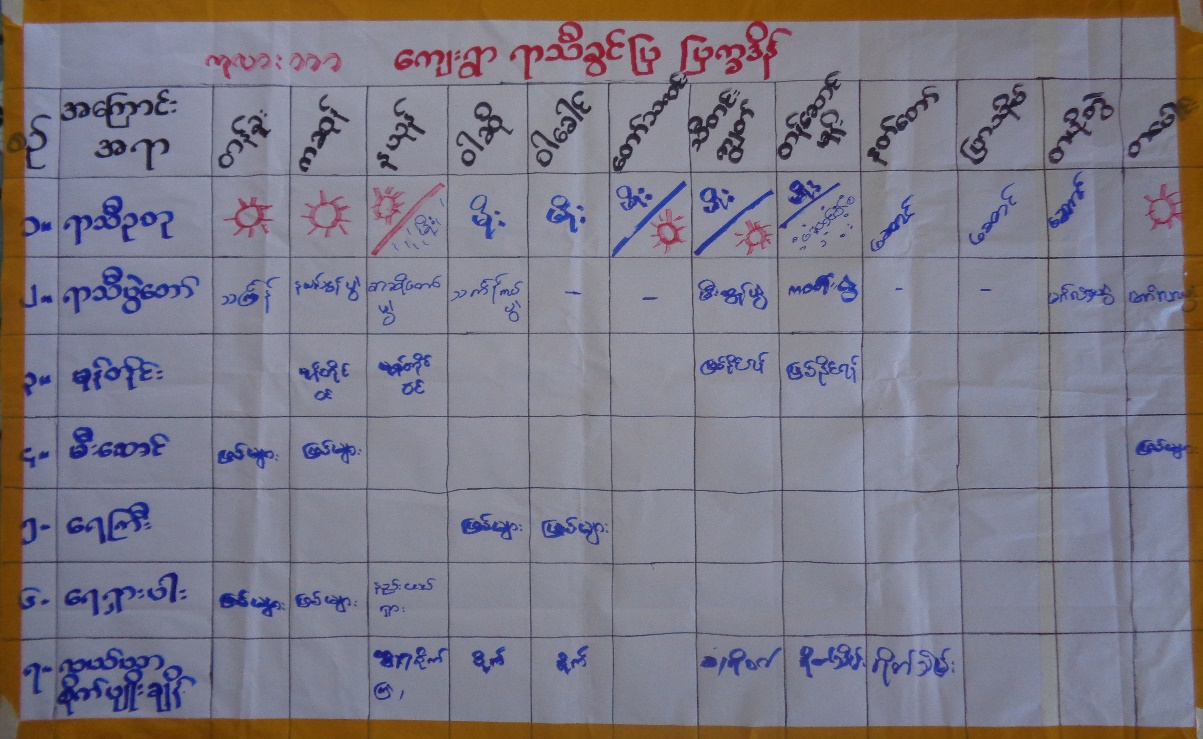 ရာသီခြင္ျပ ျပကၡဒိန္ေရးဆဲြျခင္းအားျဖင့္ ကုလဘာေက်းရြာတြင္ က်ေရာက္ေလ့ရွိေသာ ေဘးအႏၱရာယ္မ်ားကို ဇန္န၀ါရီလမွ ဒီဇင္ဘာအထိလအလိုက္ သိရိွႏုိင္မည္ျဖစ္ၿပီး မုန္တိုင္း၊ ေရႀကီး/ေရလွ်ံ၊ ေရရွားပါးမႈ၊ မီးေဘး၊ အေအးလြန္၊ အပူခ်ိန္ျပင္းစသည့္ ေဘးအႏၱရာယ္မ်ားျဖစ္ေပၚ က်ေရာက္လာခဲ့ပါကလအလိုက္ႀကိဳတင္ကာကြယ္စီမံ ေဆာင္ရြက္မႈ မ်ားကို ရာသီခြင္ျပ ျပကၡဒိန္ကို ဖတ္ရႈၾကည့္လုိက္ျခင္းျဖင့္ ျပဳလုပ္ေဆာင္ရြက္ႏိုင္မည္ျဖစ္ပါသည္။	ထိုနည္းတူ စိုက္ပ်ိဳးေရးလုပ္ငန္းႏွင့္ ေရလုပ္ငန္းတို႔ကိုလည္း လအလိုက္ စပါးစတင္ပ်ိဳးေထာင္၊ ပ်ိဳးႏုတ္၊ ပ်ိဳးစိုက္၊ ရိတ္သိမ္း၊ ေျခြေလွ႔လုပ္ငန္းအဆင့္ဆင့္ကိုလည္း သိရိွႏိုင္ပါသည္။ ပ်ိဳးေထာင္ကာလတြင္ ေရၾကီးျခင္းမ်ား ျဖစ္ပြားပါက မ်ိဳးစပါးမ်ားဆံုးရႈံးေစပါသည္။ ရိတ္သိမ္းကာလ တန္ေဆာင္မုန္းလမ်ားတြင္ မိုးရြာသြန္းတတ္သျဖင့္ စပါး မ်ားဆံုးရႈံးရေလ့ရွိပါသည္။ ေရလုပ္ငန္းအတြက္လည္း လအလိုက္ မုန္တိုင္းျဖစ္ႏိုင္ေျခ၊ လိႈင္းႀကီးေလထန္မႈ အေျခအေနမ်ားကို ရာသီခြင္ ျပ ျပကၡဒိန္ေရးဆဲြ ၾကည့္႐ႈျခင္းအားျဖင့္ ႀကိဳတင္ေရွာင္ရွားႏိုင္သျဖင့္ ေဘးအႏၱရာယ္ က်ေရာက္မႈမွ ကင္းေ၀းႏုိင္ပါသည္။	က်န္းမာေရးက႑တြင္ ရာသီအလိုက္ ျဖစ္တတ္ေသာ ေရာဂါမ်ားကို သိရိွႏိုင္ၿပီး ၀မ္းပ်က္/၀မ္းေလ်ာေရာဂါႏွင့္ ကေလးမ်ားတြင္ျဖစ္တတ္ေသာ ေသြးလြန္တုတ္ေကြးေရာဂါမ်ားသည္ အဓိကျဖစ္ပါသည္။ ဤေရာဂါမ်ား ျဖစ္ပြားလာပါ က ေရကိုက်ိဳခ်က္ေသာက္သံုးရန္၊ ေဆးဝါးမ်ား ဓါတ္ဆားမ်ားစုေဆာင္းထားရန္ႏွင့္ အမွည့္လြန္ေသာအသီးမ်ား စားသံုး ျခင္းမွ ေရွာင္က်ဥ္ႏိုင္ရန္ ၾကိဳတင္သတိျပဳႏိုင္မည္ ျဖစ္ပါသည္။ အိမ္ေထာင္စုတစ္စုခ်င္းစီမွ တစ္ရြာလံုးထိ  တစ္ႏွစ္တာ ကာလအတြင္း မိမိေက်းရြာတြင္ လုပ္ေဆာင္ရမည့္ ေဆာင္ရန္ေရွာင္ရန္မ်ားကို အေသးစိတ္ သိရိွႏိုင္မည္ျဖစ္ပါသည္။	ပညာေရးက႑တြင္လည္း ရာသီခြင္ျပ ျပကၡဒိန္ကို စုေပါင္းေရးဆဲြလိုက္ျခင္းျဖင့္ ေက်ာင္းဖြင့္ေသာ ကာလ၊ ေက်ာင္းပိတ္ေသာလမ်ား ေက်ာင္းပဲြေတာ္မ်ားႏွင့္ စာေမးပဲြေျဖဆိုေသာ လမ်ားကိုလည္း သိရိွႏုိင္ၿပီး ေက်းရြာ၏ ႐ိုးရာ ပဲြေတာ္မ်ား၊ သႀကၤန္ပဲြရက္မ်ား၊ ၀ါဆိုသကၤန္းကပ္ပဲြ၊ ကထိန္ပဲြ၊ သီတင္းကၽြတ္ပဲြ၊ တန္ေဆာင္တိုင္မီးထြန္းပဲြေတာ္၊ ႏွစ္သစ္ကူးပဲြေတာ္မ်ားကိုလည္း သိရိွႏုိင္ပါသည္။	၀င္ေငြ/ထြက္ေငြရိွေသာ လမ်ားကိုလည္း သိရိွရသျဖင့္ ဖြံ႕ၿဖိဳးေရးလုပ္ငန္းမ်ားအတြက္လည္း ၀င္ေငြရိွေသာ လမ်ားတြင္ ျပဳလုပ္ေပးျခင္းအားျဖင့္ စီမံကိန္းမ်ားေအာင္ျမင္ႏိုင္မည္ျဖစ္ပါသည္။ စီမံကိန္း အေကာင္အထည္ေဖာ္ ေဆာင္ရန္အတြက္ေက်းရြာ၏ လအလိုက္လုပ္ငန္းမ်ားအေပၚတြင္အေျခခံ၍လိုအပ္သလို အစီအစဥ္မ်ားလည္းေရး ဆြဲႏိုင္ပါသည္။၃.၄	အရင္းအျမစ္ျပေျမပံု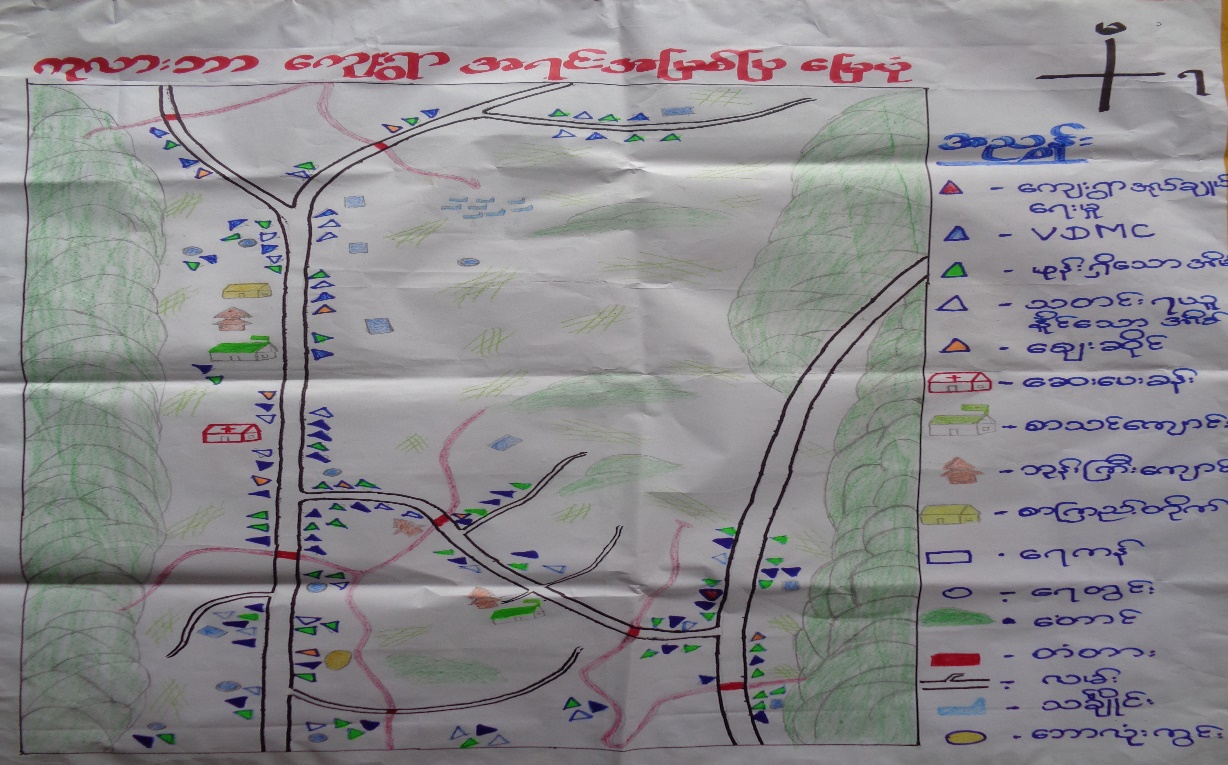 ကုလာဘာေက်းရြာသည္ ေခ်ာင္း၀ေက်းရြာအုပ္စု ၊ ေက်ာက္ျဖဴျမိဳ႕နယ္၏ အေရွ႕ေတာင္ဘက္တြင္တည္ရွိျပီး ေက်ာက္ျဖဴၿမိဳ႕မွကုလာဘာေက်းရြာအထိ (၁၅)မိုင္ခန္႕ ကြာေ၀းပါသည္။ ေက်းရြာ၏ အက်ယ္အ၀န္းမွာ(၉)မိုင္ရွိ ပါသည္။ အေရွ႕ဘက္တြင္ဇိုင္ေခ်ာင္း၊သိုင္းေခ်ာင္း၊ အေနာက္ဘက္တြင္ ေဂၚတူေတာင္၊ ေတာင္ဘက္တြင္ ေခ်ာင္းဖ်ား၊ ေျမာက္ဘက္တြင္ျပင္ရွည္ ရွိပါသည္။ လမ္းပန္းဆက္သြယ္ေရးအေနျဖင့္တစ္ႏွစ္ပတ္လံုးကုန္လမ္းျဖင့္ တိုက္ရိုက္သြား လာႏိူင္သည္။  	ေက်းရြာလူထုေရးဆဲြေသာ “ေက်းရြာအရင္းအျမစ္ျပေျမပံု” အရေက်းရြာ၏ အေရွ႕ဘက္ႏွင့္ အေနာက္ဘက္ တြင္လယ္ကြင္းမ်ား  ႏွင့္ေတာင္မ်ားတည္ရိွကာေက်းရြာ၏ အသက္ေမြး၀မ္းေၾကာင္းလုပ္ငန္းအျဖစ္ လယ္ယာ လုပ္ငန္းကိုအဓိကထား လုပ္ကိုင္ၾကသျဖင့္ ဆန္၊စပါးမ်ားမွာ ေက်းရြာ၏ အဓိကအရင္းအျမစ္အျဖစ္ ေတြ႕ရသည္။ ကုလဘာေက်းရြာသည္ ေက်ာက္ျဖဴ၊ ေတာင္ကုတ္ကားလမ္းနံေဘးတြင္ တည္ရွိသည္ ။  ထို႔ျပင္ေက်းရြာ၏ ေက်းရြာ၏ပညာေရးႏွင့္ပတ္သက္ေသာ အရင္းအျမစ္အျဖစ္ အလယ္တန္းေက်ာင္း  (ခြဲ)  ႏွင့္ အမက (ခြဲ)တို႕တည္ရိွၿပီး အထက္တန္းအဆင့္ပညာေရးကိုမူ ဂံုခၽြိန္အထက္တန္းေက်ာင္းေက်ာင္းမ်ားသို႔ သြားေရာက္ပညာ သင္ၾကားၾက ရပါသည္။ လမ္းပန္းဆက္သြယ္ေရးအေနျဖင့္ ကုန္းလမ္းကိုအသံုးျပဳကာ တစ္ႏွစ္ပတ္လံုး သြားလာႏုိင္သည္။ ေက်းရြာအတြင္း  က်န္းမာေရးေဆးေပးခန္းရိွသျဖင့္ က်န္းမာေရးေစာင့္ ေလွ်ာက္မွဳ႕မ်ားရယူႏိုင္သည္ ။ ေက်းရြာတြင္ ေဘးအႏၱရာယ္ႏွင့္ပတ္သက္၍ ခိုလံႈရာအေဆာက္ အဦးအေနျဖင့္ေက်းရြာ၏အေနာက္ ဘက္တြင္ေက်းရြာဘုန္းႀကီး ေက်ာင္း(၃) ေက်ာင္း၊  စာသင္ေက်ာင္းႏွင့္ ေဆးေပးခန္းတို႕တည္ရိွသည္ ။	ေက်းရြာအတြင္း၌ ေသာက္သံုးေရရရိွႏိုင္ေသာ အရင္းအျမစ္အျဖစ္ေရကန္ (၈) ကန္ရိွေသာ္လည္းေႏြရာသီ ကာလတြင္ေရမ်ားခန္းေျခာက္ကာေရရွားပါးမႈဒဏ္ကို ႏွစ္စဥ္ႀကံဳေတြ႕ခံစားၾကရသည္။  သတင္းအခ်က္အလက္ရရိွႏိုင္ ေသာအရင္းအျမစ္အျဖစ္ ေက်းရြာအတြင္းအုပ္ခ်ဳပ္ေရးမွဴးအပါအ၀င္ အုပ္ခ်ဳပ္ေရးအဖဲြ႕၀င္မ်ားႏွင့္ တယ္လီဖုန္းရွိေသာ အိမ္မ်ားရိွသည္။၃.၅	ေဘးအႏၱရာယ္ႏွင့္ ထိခိုက္လြယ္မႈျပေျမပံု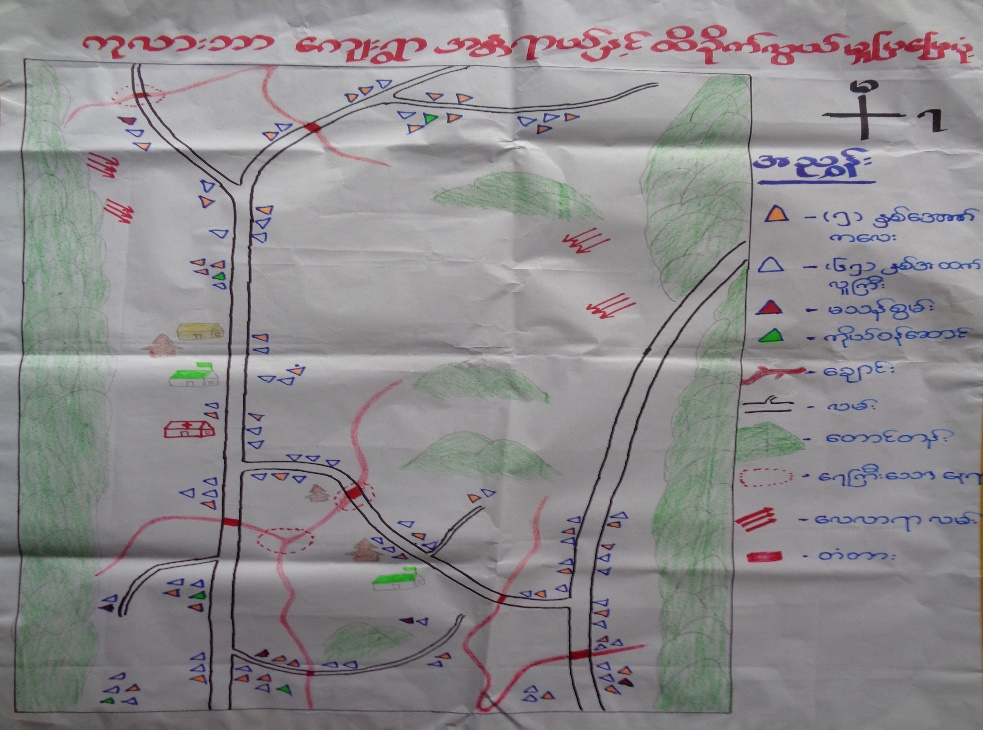 ကုလဘာေက်းရြာအတြင္းေဘးအႏၲရာယ္ႏွင့္ေဘးျဖစ္ႏိုင္ေျချပေျမပံုကိုေရးဆြဲထားျခင္းျဖင့္ေက်းရြာအတြင္းႏွင့္ ေက်းရြာေဘးပတ္ဝန္းက်င္ အရပ္ေဒသမ်ားရွိ အႏၱရာယ္ျဖစ္ေစႏိုင္ေသာေနရာမ်ား၊ ေဘးအႏၱရာယ္တစ္ခုခုျဖစ္ေစႏိုင္ ေသာ ေရလာရာလမ္း၊ေလလာရာလမ္းမ်ား၊ ကေလးငယ္မ်ားရွိေသာအိမ္၊ သက္ႀကီးရြယ္အိုမ်ားရွိေသာအိမ္၊ မသန္စြမ္း သူမ်ားရွိေသာအိမ္၊ ကိုယ္ဝန္ေဆာင္ရွိေသာအိမ္မ်ားကို အလြယ္တကူသိရွိႏိုင္ပါသည္။ ထို႔အျပင္ ေက်းရြာအတြင္းေဘး အႏၱရာယ္က်ေရာက္ခဲ့ပါကလည္း မည္သည့္လမ္းမွေဘးလြတ္ရာသို႔  ေရႊ႕ေျပာင္းသြားရမည္ကို လည္းႀကိဳတင္သိ ရွိႏိုင္ပါသည္။ ေက်းရြာအတြင္းသ႑န္တူဇာတ္တိုက္ေလ့က်င့္ခန္းမ်ားျပဳလုပ္ရာတြင္လည္း အသံုးဝင္ေသာေျမပံု တစ္ခုျဖစ္ပါသည္။ ထို႔ေၾကာင့္ေက်းရြာအတြင္းေဘးအႏၱရာယ္ႏွင့္ ေဘးျဖစ္ႏိုင္ေျချပေျမပံုေရးဆြဲထားျခင္းသည္ ေက်းရြာတြင္း ေဘးအႏၱရာယ္တစ္ခုခုက်ေရာက္ခဲ့ပါကသက္သာေလ်ာ့ပါးေစေသာအခ်က္တစ္ခ်က္ျဖစ္ပါသည္။၃.၆	အသက္ေမြး၀မ္းေၾကာင္းလုပ္ငန္းမ်ား ခဲြျခားသံုးသပ္ျခင္းကုလဘာေက်းရြာ၏ အသက္ေမြး၀မ္းေၾကာင္းျပဇယားကို ေရးဆဲြျခင္းအားျဖင့္ ေက်းရြာတြင္အဓိကအသက္ ေမြး၀မ္းေၾကာင္းျဖစ္ေသာ လယ္ယာလုပ္ငန္း၊ ေရလုပ္ငန္း၊ က်ဘမ္း၊ လက္သမား၊ ပန္ရံ လုပ္ငန္းမ်ား အေၾကာင္းကို  ထင္ရွားစြာသိရိွႏိုင္မည္ ျဖစ္ပါသည္။ ထို႔အျပင္ ၎အသက္ေမြး၀မ္းေၾကာင္းမ်ားသည္ ေက်းရြာလူထုအား ေဘးအႏၱရာယ္က်ေရာက္ခ်ိန္တြင္ မည္ကဲ့သို႔ အေထာက္အကူျပဳႏိုင္ပံုကို လည္းသိရိွႏုိင္ပါမည္။ လယ္ယာလုပ္ငန္းသည္ ေက်းရြာသူ/သားမ်ား၏ အစားအစာဖူလံုမႈ ကိုေပးစြမ္းေစပါမည္။ ဝင္ေငြရရွိႏိုင္သျဖင့္ သား၊သမီးမ်ား ပညာသင္ၾကားေပးႏုိင္ၿပီး၊ က်န္းမာေရး ထိခိုက္လာလွ်င္ လည္း လိုအပ္သည့္ ကုသမႈမ်ားခံယူႏိုင္ပါမည္။ 	သဘာ၀ေဘးအႏၱရာယ္မ်ားျဖစ္ေသာေရႀကီးျခင္း၊ မုန္တိုင္းတိုက္ခတ္ျခင္းတုိ႔ေၾကာင့္ အသက္ေမြး၀မ္း ေၾကာင္းမ်ားျဖစ္ေသာ လယ္လုပ္ငန္းႏွင့္ က်ပန္းလုပ္သားတို႔အေပၚတြင္ ထိခိုက္ဆံုးရံႈးမႈမ်ား မ်ားစြာရိွႏိုင္ပါသည္။ ဥပမာအား ျဖင့္ ေရႀကီးျခင္း၊ မုန္တိုင္းတုိက္ခတ္ျခင္း၊ လယ္ယာေျမမာ်း၊ ပ်က္စီးဆံုးရံႈးျခင္း၊ ကၽြဲ၊ ႏြား၊ တိရစာၦန္မ်ား ေသေၾကပ်က္စီးျခင္း၊ စပါးက်ီမ်ား ပ်က္စီးဆံုးရံႈးျခင္း ႏွင့္ က်ပန္းလုပ္သားမ်ားအေနျဖင့္လည္းရာသီဥတုဆိုးရြားျခင္း တို႕ေၾကာင္အလုပ္အကိုင္အခြင္ ့ အလမ္းမ်ားနည္းပါးျခင္း ့ တို႔ကို ျဖစ္ေပၚေစပါသည္။	ထို႔ေၾကာင့္ ကုလဘာေက်းရြာတြင္ သဘာ၀ေဘးအႏၱရာယ္ျဖစ္ခ်ိန္တြင္ အသက္ေမြးေၾကာင္းလုပ္ငန္းမ်ား ပ်က္စီးမႈနည္းပါးေစရန္အတြက္ လယ္ယာေျမမ်ားကို ကန္သင္းေဘာင္မ်ားျမွင့္ထားျခင္း၊ စပါးက်ီမ်ားကို ေရလႊမ္းမႈမ်ားမွ လြတ္ကင္းေအာင္ အျမင့္ေဆာက္လုပ္ထားျခင္း၊ ကၽြဲ၊ ႏြား တိရိစာၦန္မ်ားကိုလည္း ေသေၾကမႈမရိွေအာင္ ကုန္းျမင့္မ်ားသို႔ ပို႔ေဆာင္ထားျခင္းလုပ္ေဆာင္ထားရမည္ ။ 	ကုလဘာေက်းရြာ၏ အသက္ေမြး၀မ္းေၾကာင္းလုပ္ငန္းမ်ား ေဘးဒဏ္ခံႏိုင္ရည္စြမ္း ျမင့္မားလာေစရန္ (သို႔) ရာသီဥတုႏွင့္ လိုက္ေလ်ာညီေထြေသာ အသက္ေမြး၀မ္းေၾကာင္း ျဖစ္လာေစရန္အတြက္ အဖဲြ႕အစည္းမ်ားမွ သင္ၾကား ေပးေသာ နည္းပညာမ်ားအား သင္တန္းတက္ေရာက္သင္ယူျခင္း နည္းလမ္းမ်ားအား ရွာေဖြေဖာ္ထုတ္ျခင္းတို႔ျဖင့္ ေျပာင္းလဲလာေသာ ရာသီဥတုႏွင့္ လိုက္ေလ်ာညီေထြေအာင္ လုပ္ေဆာင္ထားရမည္ျဖစ္သည္။ က်ပန္းလုပ္သားမ်ား အေနျဖင့္  တႏိုင္တပိုင္ေငြေၾကးစုေဆာင္းျခင္းတို႕ကိုလည္း လုပ္ေဆာင္ထားရမည္ ။၃.၇ ရပ္ရြာအတြင္း အဖဲြ႕အစည္းမ်ား ေပါင္းစပ္ယွက္ႏြယ္မႈျပေျမပံု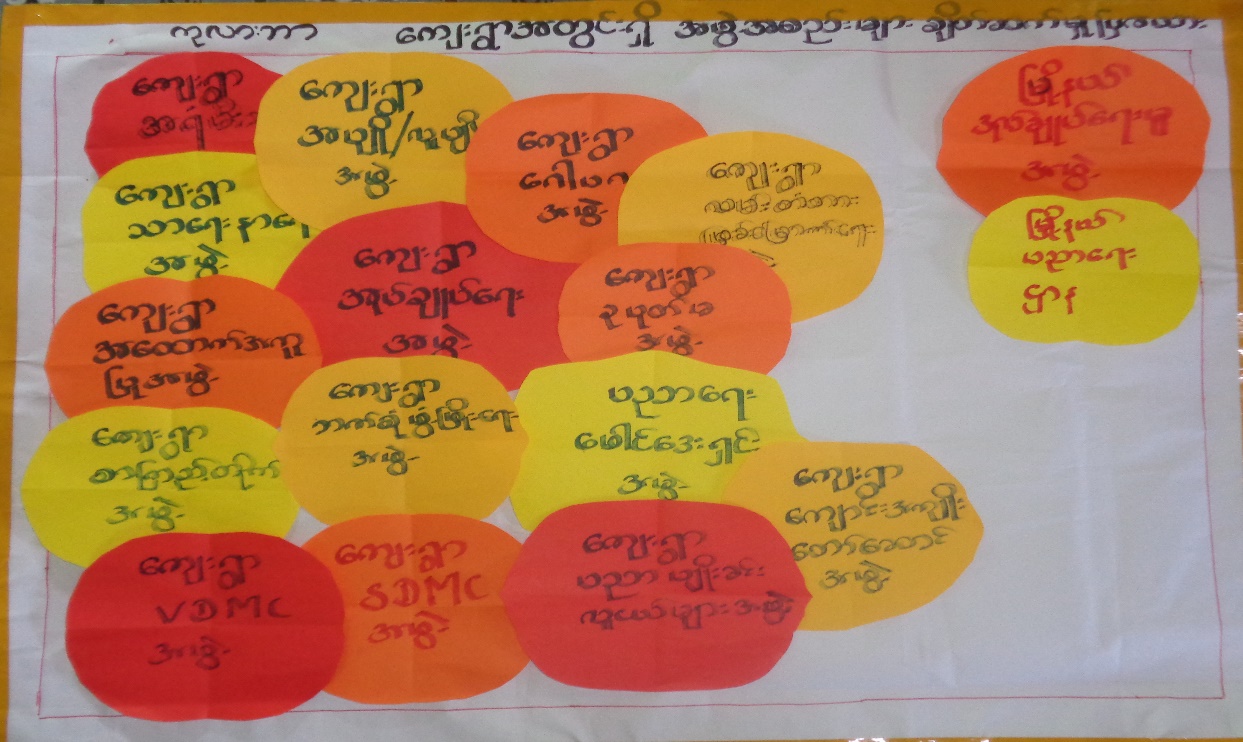 ရခိုင္ျပည္နယ္၊ ေက်ာက္ျဖျမိဳ႕နယ္၊ ေခ်ာင္းဝေက်းရြာအုပ္စု၊ ကုလဘာေက်းရြာအတြင္းရိွ လူမႈေရးအဖဲြ႕အစည္းမ်ား ေက်းရြာဖြံ႕ၿဖိဳးတိုးတက္ေရး၊ သဘာ၀ေဘးအႏၱရာယ္က်ေရာက္မႈမွ ႀကိဳတင္ကာကြယ္ေရး၊ ရပ္ရြာသာေရးနာေရး ကိစၥမ်ားအတြက္ အဖဲြ႕မ်ားဖဲြ႕စည္း ေဆာင္ရြက္မႈရိွၾကပါသည္။	ကုလဘာေက်းရြာရိွ ၂၀၁၆ ခုႏွစ္ ဇန္နဝါရီလအထိ ရပ္ရြာအတြင္း ေဆာင္ရြက္ေနသည္႔ေက်းရြာအတြင္း ဖြဲ႕စည္းထားေသာ လူမႈေရးအဖြဲအစည္းေပါင္း(၁၅)ဖြဲ႕ရွိပါသည္။ ထိုအဖြဲ႕အစည္း (၁၅) ခုမွာ (၁) ေက်းရြာအုပ္စု အုပ္ခ်ဳပ္ေရးမွဴးႏွင့္ ဆယ္အိမ္မွဴးမ်ားအဖဲြ႕၊ (၂) ေဂါပကအဖဲြ႕၊ (၃) အပ်ိဳလူပ်ိဳအဖဲြ႕၊ (၄) ဥပုတ္မအဖဲြ႕၊ (၅) သာေရး၊နာေရးကူညီမႈအဖဲြ႕၊ (၆) အရံမီးသတ္အဖဲြ႕၊  (၇)ေက်းရြာ ေဘးႏၱရာယ္စီမံခန္႔ခြဲမႈေကာ္မတီ (၈) ေက်ာင္း ေဘးအႏၱရာယ္စီမံခန္႔ခန္႔ခြဲမႈ ေကာ္မတီ၊ (၉) ေက်ာင္းအက်ိဳးေတာ္ေဆာင္အဖြဲ႕ (၁၀)ပညာေရးေဖာင္ေဒးရွင္းအဖြဲ႕ (၁၁)လမ္းတံတားျဖစ္ေျမာက္ေရး ေကာ္မတီ ၊ (၁၂)ပညာပ်ိဳးခင္းလူငယ္အဖြဲ႕ (၁၃) ေက်းရြာစာၾကည္တိုက္အဖြဲ႕(၁၄) ေက်းရြာအေထာက္အကူျပဳ အဖြဲ႕(၁၅) ေက်ာင္းဘက္စံု ဖြံ႕ျဖိဳးေရး အဖြဲ႕တို႔ျဖစ္ပါသည္။	ေက်းရြာအုပ္စုအုုပ္ခ်ဳပ္ေရးမွဴးႏွင့္ ဆယ္အိမ္မွဴးမ်ားသည္ ေက်းရြာအတြင္းရိွ အုပ္ခ်ဳပ္ေရးကိစၥမ်ား၊ စည္းကမ္း ထိန္းသိမ္းေရးကိစၥမ်ား၊ ဥပေဒႏွင့္ တရားဥပေဒစိုးမိုးေရး ကိစၥမ်ားအတြက္ အထက္အဆင့္ ၿမိဳ႕နယ္အဆင့္ ေဒသ ဆိုင္ရာဌာနမ်ားႏွင့္ တိုက္ရိုက္ခ်ိတ္ဆက္ေဆာင္ရြက္ပါသည္။ ရပ္ရြာတည္ၿငိမ္ေအးခ်မ္းေရး၊ တရားဥပေဒစိုးမိုးေရး အတြက္ေဆာင္ရြက္ပါသည္။ ေဂါပကအဖဲြ႕သည္ေက်းရြာ၏ ဘုန္းေတာ္ၾကီးေက်ာင္းႏွင့္ပါတ္သပ္သည္႕မ်ားကိုေဆာင္ရြက္ပါသည္။ အပ်ိဳလူ ပ်ိဳအဖဲြ႕သည္ရပ္ရြာအတြင္း မဂၤလာပဲြမ်ား၊ ရွင္ျပဳပဲြမ်ား၊ ဘုရားပဲြေတာ္မ်ားစသည့္ ရာသီအလိုက္ပဲြမ်ားတြင္ ေကၽြးေမြး တည္ခင္းဧည့္ခံေရးကိစၥရပ္မ်ား တာ၀န္ယူလုပ္ကိုင္ေပးပါသည္။ လူပ်ိဳအပ်ိဳ အဖဲြ႕ကိုရပ္ရြာရပ္မိရပ္ဖအဖဲြ႕ႏွင့္အုပ္ခ်ဳပ္ေရးအဖဲြ႕မ်ားကထိန္းၫိွကြပ္ကဲ၍ ရပ္ရြာစည္ပင္ေရးကိစၥ မ်ားကိုပူးေပါင္းေဆာင္ရြက္ၾကပါသည္။	ေက်းရြာရိွဥပုဒ္မအဖဲြ႕သည္ရပ္ရြာအတြင္းရိွသာေရး၊ နာေရးမ်ားတြင္အေကၽြးအေမြးအတြက္ ခ်က္ေရးျပဳတ္ ေရးအတြက္တာ၀န္ယူေဆာင္ရြက္ပါသည္။ ခ်က္ေရးျပဳတ္ေရးအတြက္ ရပ္ရြာအတြင္းရိွရပ္မိရပ္ဖအဖဲြ႕၊ အပ်ိဳလူပ်ိဳ အဖဲြ႕တို႔ႏွင့္ ၫိွႏိႈင္းတိုင္ပင္၍ စားေသာက္ေရးအဆင္ေျပေစရန္ ပူးေပါင္းေဆာင္ရြက္ ၾကပါသည္။	သာေရး၊နာေရးကူညီမႈအသင္းသည္ ရပ္ရြာနာေရးကိစၥေပၚေပါက္လာပါက အသုဘအခမ္းအနားႏွင့္သၿဂိဳဟ္ ေရးကိစၥရပ္မ်ားႏွင့္ အလွဳအတန္းကိစၥမ်ားကို ရပ္ရြာလူထုႏွင့္ပူးေပါင္း၍ လုပ္ေဆာင္မႈေပးပါသည္။	အရန္မီးသတ္အဖြဲ႕သည္ ၿမိဳ႕နယ္  မီးသတ္အဖြဲ႕မွ သင္တန္းေပး၍ ဖြဲ႕စည္းထားေသာ္လည္း မီးေဘးႏွင့္ပါတ္သပ္၍ ႀကိဳတင္ျပင္ဆင္ျခင္းလုပ္ငန္းမ်ား လုပ္ေဆာင္မွဳ႕မရွိေသးပါ ။  	VDMC/SDMC ေက်းရြား၏သဘာဝေဘးအႏၲရာယ္ႏွင့္ပါတ္သပ္သည္႕ သင္တန္းမ်ားရထားျခင္း ၊ ႀကိဳတင္ ျပင္ဆင္ျခင္းႏွင့္ေလွ်ာ႔ပါးသက္သာေရး အစီအစဥ္မ်ားကိုေဆာင္ရြက္သည္ ။ 	လမ္းတံတားျဖစ္ေျမာက္ေရးအဖြဲ႕သည္ ေက်းရြာတြင္းရွိလမ္းမ်ား တံတားမ်ားျပဳျပင္ရာတြင္ အေကာင္အထည္ေဖာ္ ေဆာင္ရြက္ရန္ျဖစ္သည္။	ပညာေရးေဖာင္ေဒးရွင္းအဖြဲ႕သည္ေက်းရြာအတြင္းရွိ ေက်ာင္းပညာမသင္ၾကားႏိုင္ေသာကေလးမ်ားအား ေက်ာင္းစရိတ္ေထာက္ပံ႕ေပးျခင္း ႏွင့္ ေက်းရြာမွ ျပင္ပသို႕အလုပ္သြားေရာက္လုပ္ကိုင္ေနသူမ်ားထံမွ ရံပံုေငြ အလွဴခံျခင္းမ်ားေဆာင္ရြက္ရန္ျဖစ္သည္။ပညာပ်ိဳးခင္းလူငယ္အဖြဲ႕သည္ေက်းရြာတြင္းရွိ ပညာတတ္လူငယ္မ်ားစုေပါင္း၍ ေက်းရြာဖြ႕ဲၿဖိဳးေရးကိစၥမ်ား တြင္ ေက်းရြာလူႀကီးမ်ားႏွင့္ ပူးေပါင္းေဆာင္ရြက္ရန္ျဖစ္သည္။	ေက်ာင္းအက်ိဳးေတာ္ေဆာင္အဖြဲ႕ သည္စာသင္ေက်ာင္းႏွင့္ပါတ္သပ္သည္႕ ေက်ာင္းေဆာင္အသစ္ ေဆာက္လုပ္ျခင္း ၊ ျပင္ဆင္ျခင္းစသည္႕ လုပ္ငန္းမ်ားကိုေဆာင္ရြက္သည္။ ေက်းရြာစာၾကည္႕တိုက္အဖြဲ႕ေက်းရြာရွိ စာၾကည္႕တိုက္တြင္လိုအပ္သည္ မ်ားေဆာင္ရြက္ရန္ျဖစ္သည္။	ေက်းရြာအေထာက္အကူျပဳအဖြဲ႕သည္ေက်းရြာဖြံ႕ၿဖိဳးေရးႏွင့္ပါတ္သပ္၍  ေက်းရြာအုပ္ခ်ဳပ္ေရးမွဴးမ်ားႏွင့္ပူး ေပါင္းေဆာင္ရြက္ရန္ျဖစ္သည္။	ေက်ာင္းဘက္စံုဖြံ႕ျဖိဳးေရးအဖြဲ႕သည္ စာသင္ေက်ာင္း၏ဖြံ႕ျဖိဳးတိုးတက္ေရးလုပ္ငန္းမ်ားကို ေဆာင္ရြက္သည္။အထက္ေဖာ္ျပပါ အဖဲြ႕အစည္းမ်ား၏ ရပ္ေရးရြာေရးအတြက္ မိမိတို႔ဆိုင္ရာအခန္းက႑မ်ားမွ က်ရာတာ၀န္ မ်ားကို ပူးေပါင္းေဆာင္ရြက္မႈျဖင့္ ရပ္ရြာဖြံ႕ၿဖိဳးေရးအတြက္ လုပ္ေဆာင္အေကာင္အထည္ေဖာ္ေနၾကပါသည္။၃.၈	ပါ၀င္ပတ္သက္သူမ်ားဆိုင္ရာ ဆန္းစစ္ျခင္း (Shatkeholders analysis)    ၃.၉	ကေလးသူငယ္မ်ား၏ လိုအပ္ခ်က္မ်ားႏွင့္ အခြင့္အေရးမ်ားအေပၚ သက္ေရာက္မႈမ်ား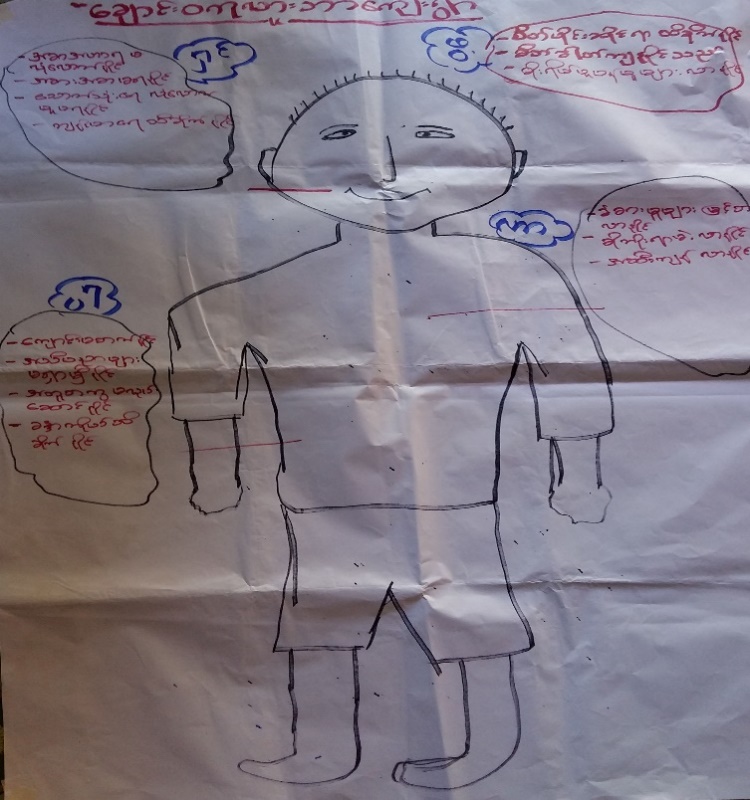 ကုလဘာေက်းရြာရွိ ကေလးသူငယ္မ်ား၏ လိုအပ္ခ်က္ႏွင္႔ အခြင္႔အေရးမ်ားအေပၚ သက္ေရာက္မႈအား ဆန္းစစ္ ျခင္းျဖင္႔ ကေလးမ်ားသည္ သူတို႔၏ အခြင္႔အေရးၾကီး (၄)ရပ္ျဖစ္ေသာ ရွင္၊ ဖြင္႔၊ ကာ၊ ပါ ကို ပိုမိုျပီး သိရွိနားလည္ေစပါသည္။ ေဘးအႏၱရာယ္တစ္ခုခု အတြက္ကေလးမ်ားစိတ္ထဲတြင္ သူတို႔၏ ပညာေရး၊ စာဝတ္ေနေရး၊ က်န္းမာေရး စသည္တို႔တြင္ ထိခိုက္နိုင္မႈမ်ားရွိသည္ကို သိရွိလာပါသည္။ ကေလးမ်ားမွ သူတို႕၏ လုိအပ္ခ်က္မ်ားႏွင္႔ လိုခ်င္တာ မ်ားကိုလဲ ခြဲျခားသိရွိရပါသည္။ ကုလဘာေက်းရြာတြင္ ေရၾကီးျခင္းႏွင္႔ မုန္တိုင္းတိုက္ျခင္း အႏၱရာယ္မ်ားကို ၾကံဳေတြ႕ ခဲ႔ရာတြင္ ကေလးမ်ားအေပၚသက္ေရာက္မႈမ်ားကို ေဖာ္ထုတ္သိရွိရပါသည္။ကေလးသူငယ္မ်ားအား ကိုယ္ခႏၶာပံု ကို အပိုင္း ( ၄ ) ပိုင္းခြဲျပီးေဆြးေႏြးရာတြင္ ဦးေခါင္းပိုင္း-   ေဘးအႏၱရာယ္တစ္ခုခုႏွင္႔ၾကံဳရပါက ပ်က္စီးမွဳ႕မ်ားေၾကာင့္ေက်ာင္းမ်ား ပိတ္ထားရျခင္း ေၾကာင့္ေက်ာင္းပ်က္ျခင္းမ်ား ပညာသင္ၾကားမွဳ႕မ်ားေႏွာင္းေႏွးမွဳ႕မ်ားျဖစ္ႏိုင္သည္။ စိတ္ပိုင္းဆိုင္ရာမ်ား၊ ခႏၶာကိုုယ္ပိုင္း ဆိုင္ရာမ်ားလည္းထိခိုက္ႏိုင္သည္။ အခ်င္းခ်င္းပူးေပါင္းေဆာင္ရြက္မွဳ႕မ်ားလည္း မလုပ္ေဆာင္ႏိုင္ေတာ႕ျခင္းမ်ားျဖစ္ ႏိုင္သည္။ ကေလးမ်ား၏ပညာေရးဘက္တြင္ ထိခိုက္မႈနည္းပါးေအာင္ ခိုင္ခံေသာေက်ာင္း ေဆာင္မ်ားရွိျခင္း၊ ေက်ာင္း တြင္ေဘးအႏၱရာယ္ႏွင္႔ပတ္သက္ေသာ အဖြဲ႔အစည္းမ်ားရွိျခင္း၊ ခိုလံႈရန္ေနရာမ်ားရွိျခင္း၊ ၾကိဳတင္ျပင္ဆင္ျခင္းအစီ အစဥ္မ်ားထားရွိျခင္းစသည္႔တို႕ျပဳလုပ္ထားရန္လိုအပ္ပါသည္္။ပါးစပ္(သို႔) ဝမ္းပိုက္ပိုင္း-  ကုလဘာေက်းရြာတြင္ ေဘးအႏၱရာယ္တစ္ခုခု ေၾကာင့္အစားအစာႏွင္႔ပတ္သက္ျပီးလံု ေလာက္မွဳ႕မရွိျခင္း ေၾကာင့္အစားမစားရႏိုင္ျခင္း ၊ေသာက္သံုးေရလံုးေလာက္မွဳ႕မရွိျခင္းႏွင့္ ေနာက္ဆက္တြဲ ေရာဂါမ်ား ရရွိႏိုင္ေၾကာင္း သိရွိရပါသည္။ ေဘးအႏၱရာယ္တစ္ခုခုႏွင္႔ ၾကံဳေတြ႕ပါကကုလဘာ ေက်းရြာရွိကေလး မ်ား အတြက္အ စားအစာမ်ားထိခိုက္မႈ နည္းပါးေစရန္ မိသားစု အလိုက္ အစားအစာမ်ားကို ေရလံုအိပ္ထဲထည္႔ျပီး သိမ္းစည္းထားရန္၊ အစားအစာမ်ားကို ၾကိဳတင္စုေဆာင္းထားရန္ လိုအပ္ပါသည္။ႏွလံုးသား-  ကေလးသူငယ္မ်ားမွာ ေဘးအႏၱရာယ္ တစ္ခုခုႏွင္႔ ၾကံဳေတြ႕လာပါက လူၾကီးမ်ားထက္ ေၾကာက္စိတ္မ်ား ၾကပါသည္။ကေလးမ်ား၏ေၾကာက္စိတ္မ်ားသည္သဘာဝေဘးထိခိုက္ခံစားရပါကေၾကာက္စိတ္မ်ားပိုမိုျမင့္တတ္လာႏိုင္ျခင္း၊ အထီးက်န္လာျခင္းႏွင့္စသည္႔စိုးရိမ္ပူပန္မူမ်ားရွိေနသည္ကိုသိရပါသည္။ ေဘးအႏၱရာယ္တစ္ခုႏွင္႔ၾကံဳေတြ႕ပါ ကေက်းရြာရွိကေလးမ်ားအတြက္ ခံစားမႈမ်ားသက္သာ ရန္လူၾကီးမ်ား၊ မိဘမ်ား၊ဆရာမ်ားအေနျဖင္႔ သူတို႔အားဝိုင္း ဝန္းအားေပးႏွစ္သိမ္႔ေပးရန္လိုအပ္ျပီးကေလးမ်ား ၏ခံစားခ်က္မ်ားကိုလည္းအသိအမွတ္ျပဳ ထည္႔သြင္းစဥ္းစားရန္လို အပ္ပါသည္။ခႏၶာကိုယ္ပုိင္း- ကေလးသူငယ္မ်ားမွာ ခႏၶာကိုယ္ ေသးေကြးေသာေၾကာင္႔ ေဘးအႏၱရာယ္ျဖစ္လာပါက ထိခိုက္ဒါဏ္ရာ မ်ားရႏိုင္သည္ ။ ထိခိုက္ဒဏ္ရာရရွိပါက  ပညာသင္ၾကားေရးတြင္ ထိခိုက္မွဳ႕မ်ားရွိလာႏိုင္ျခင္းႏွင့္  ပူးေပါင္း ေဆာင္ရြက္မွဳ႕မ်ားတြင္လည္ကေလးမ်ားပါဝင္ႏိုင္လိမ္႕မည္မဟုတ္ပါ ။ စိတ္ထဲတြင္မိမိတို႔ ခႏၶာကိုယ္တြင္ရွိ ေသာလက္၊ ေျခေထာက္မ်ားမွာ လူၾကီးမ်ားေလာက္မစြမ္းေဆာင္နိုင္ေသာေၾကာင္႔ေဘးအႏၱရာယ္၏ ထိခိုက္မႈကိုပိုျပီးခံစားရ ပါသည္။ ေဘးအႏၱရာယ္တစ္ခုခုႏွင္႔ ၾကံဳေတြ႕ပါကေက်းရြာရွိကေလးမ်ားအတြက္ ခိုလံႈရာေနရာကိုေစာစီးစြာ ေရာက္ေန ရန္လိုအပ္ပါသည္။ ကေလးမ်ား၏အရြယ္မတူလ်င္ မတူသလိုကာကြယ္ေစာင္႔ေရွာက္ေပးရန္လိုအပ္ပါသည္။ ကေလး မ်ားအားေဘးအႏၱရာယ္ျဖစ္ျပီးခ်ိန္တြင္ က်န္းမာေရးေစာင္႔ေရွာက္မႈမ်ားအထူးလိုအပ္ပါသည္ဟုကေလးမ်ား မွေဆြးေႏြး ခဲ႔ၾကပါသည္။၃.၁၀	က်ား/မေရးရာ ကြန္ယက္ျပေျမပံု ဆန္းစစ္ျခင္း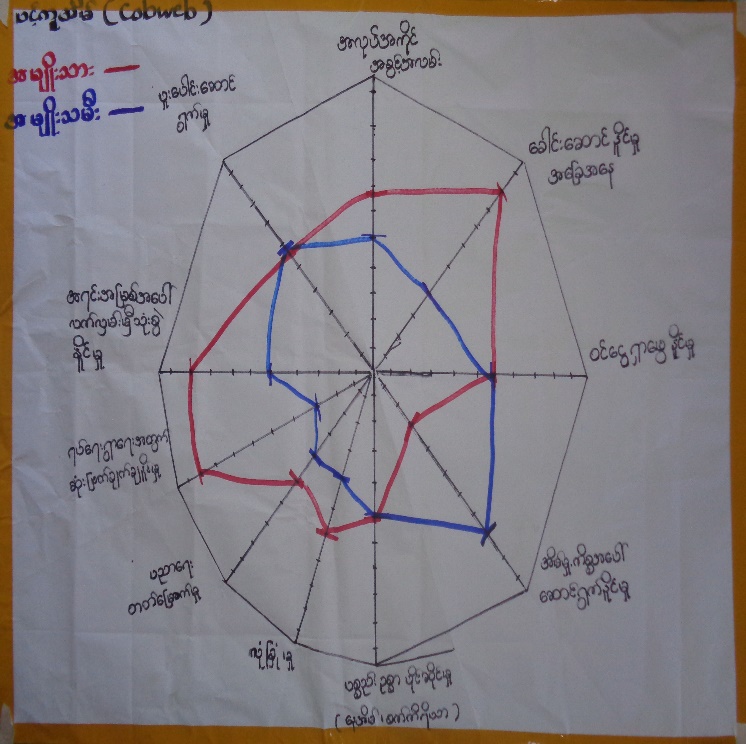 ကုလဘာေက်းရြာ၏ က်ား/မေရးရာ ဆန္းစစ္မႈကို ေလ့လာသံုးသပ္ရာတြင္ပင့္ကူအိမ္ေျမပံုကို သံုးစြဲခဲ့ပါသည္။ ေဒသ၏ ဓေလ့ထံုးစံအတိုင္း အမ်ိဳးသားမ်ားကသာ ေက်းရြာဖံြ႔ၿဖိဳးေရးကိုဦးေဆာင္ဆံုးျဖတ္ လုပ္ကိုင္ၾကပါသည္။ အိမ္ေထာင္စုမ်ား၏မိသားစုစီမံခန္႔ခြဲမႈမ်ားတြင္ အမ်ိဳးသားမ်ား၏ အခန္းက႑သည္ လြန္စြာအေရးပါလွသည္ကိုေတြ႕ ရွိရပါသည္။ ဘာသာေရးပြဲေတာ္မ်ားတြင္ အမ်ိဴးသားမ်ားကဦးေဆာင္ၾကေသာ္လည္း အမ်ိဳးသမီးမ်ား၏ ပါဝင္ ေဆာင္ရြက္မႈစီမံခန္႔ခြဲမႈကိုလည္းေတြ႕ရပါသည္။ ပင့္ကူအိမ္ေျမပံုေလ့လာ ဆန္းစစ္ျခင္းအရ ကုလဘာေက်းရြာတြင္ အရင္းအျမစ္လက္လွမ္းမီမႈသည္ အမ်ိဳးသား မ်ားက ၉၀% ျဖစ္ၿပီး၊ အမ်ိဳးသမီးမ်ားက ၅၀% သာရိွပါသည္။ ဝင္ေငြရရိွမႈမွာ အမ်ိဳးသားမ်ားႏွင့္အမ်ိဳးသမီး မ်ားအတူတူရွိေၾကာင္းေတြ႔ရပါသည္။အေၾကာင္းမွာ ကုလဘာေတာင္ေက်းရြာသည္ ၿမိဳ႕ႏွင့္အနည္းငယ္သာေဝးကြာ၍ အမ်ိဳးသမီး၊အမ်ဳိးသာႏွစ္ဦးလံုးက်ပန္းလုပ္ငန္းမ်ားလုပ္ကိုင္ရန္ၿမိဳ႕သို႕သြားေရာက္ၾကသည္။  ပညာတတ္ေျမာက္မႈ႕တြင္ အမ်ိဳးသမီးမ်ားက ၄၀% သာတတ္ေျမာက္ျပီး အမ်ိဳးသားမ်ားက ၅၀% တတ္ေျမာက္ေၾကာင္း ေတြ႔ရိွရပါသည္။ အမ်ိဳးသမီးလူငယ္မ်ား ပညာတတ္ေျမာက္မႈမွာ ယခုေနာက္ပိုင္းကာလမ်ားတြင္ တိုးလာေၾကာင္းလည္း ေဆြးေႏြးသိရွိရ ပါသည္။ အမ်ိုဳးသားမ်ားသည္လယ္ယာလုပ္ငန္းႏွင့္ ဝင္ေငြရွာေဖြျခင္းလုပ္ငန္းမ်ားကိုသာဦးစားေပး၍ အမ်ိဳးသမီးမ်ားကိုပညာေရးတြင္ဦးစားေပးေၾကာင္းေတြ႕ရသည္။ လံုျခံဳစိတ္ခ်ရမႈမွာ အမ်ိဳးသမီးမ်ားက ၄၀% သာရွိျပီး အမ်ိဳးသားမ်ားမွာလည္း ၅၀% ခန္႔သာရွိေၾကာင္း ဆန္းစစ္ခ်က္အရ သိရွိရျပီး ေဒသလံုျခံဳေရးအရလည္း အားနည္းေနေသးေၾကာင္း သိရွိရပါသည္။ အမ်ိဳးသားမ်ားႏွင့္အမ်ိဳးသမီးမ်ားတို႕သည္ရပ္ေရး ရြာေရးတြင္တန္တူ ဦးေဆာင္ပါဝင္ၾကသည္ကိုေတြ႕ရသည္။ အမ်ဳိးသားမ်ား၏ဦးေဆာင္မႈမွာ ၉၀%ရွိုျပီး အမ်ိဳးသမီး ဦးေဆာင္က႑မွာ လည္း ၄၀% ရွိသည္ကိုေတြ႕ရသည္။ ေခါင္းေဆာင္မွဳ႕အပိုင္းတြင္အမ်ိဳးသမီးမ်ာအား အမ်ိဳးသားမ်ား၏လြမ္းမိုးမွဳ႕မ်ားကို ေဒသ၏ ဓေလ႕အရရွိေနေသးသည္ကိုလည္းေတြ႕ျမင္ႏိုင္သည္။   ကုလဘာေက်းရြာတြင္ရြာသူ ရြာသားမ်ား စည္းလံုးညီညြတ္မႈမွာ ဘုန္းေတာ္ၾကီး၏ ညႊန္ျပဆံုးမမႈေအာက္တြင္ ရွိသည္။  လူငယ္မ်ားပူးေပါင္းပါဝင္၍ ဦးေဆာင္မွဳ႕ အားေကာင္းပါသည္။ က႑တိုင္းတြင္အမ်ိဳးသမီးမ်ားအားနည္းမႈကို ေတြ႔ေနရေသာ္လည္း အမ်ိဳးသမီး မ်ား၏ တက္ၾကြစြာပူးေပါင္းပါဝင္ ေဆြးေႏြးလိုမႈမ်ားကိုေတြ႔ျမင္ခဲ့ရျပီး စြမ္းေဆာင္ရည္ျမွင့္တင္ေပးျခင္း လုပ္ငန္းမ်ား၊ အမ်ိဳးသမီးအခြင့္အေရးႏွင့္ ဆက္စပ္ေသာသင္တန္းမ်ားျဖင့္ အျမင္ဖြင့္ေပးႏိုင္ပါကအမ်ိဳးသမီး ဦးေဆာင္မႈပိုမိုေကာင္း မြန္လာကာရပ္ရြာ၊ အိမ္ေထာင္စုမ်ား ဖြံ႕ၿဖိဳးေရးကုိ အေထာက္အကူျဖစ္လာမည္ဟု ယံုၾကည္နားလည္မိပါသည္။၃.၁၁ သတင္းအခ်က္အလက္ႏွင့္ အသိပညာေပးမႈမ်ားကို ရရိွႏိုင္မႈကုလဘာေက်းရြာတြင္ သတင္းအခ်က္အလက္ႏွင့္ အသိပညာေပး ဆန္းစစ္ေလ့လာျခင္းျဖင့္ မိုးေလဝသႏွင့္ ပတ္သက္ေသာ သတင္းအခ်က္အလက္မ်ားကို မည့္သည့္သတင္းရင္းျမစ္မ်ားမွ ရရွိႏိုင္သနည္း။ ရရွိသည့္ သတင္း သည္ မွန္ကန္မႈရွိ၊ မရွိ ဆံုးျဖတ္ခ်က္မ်ား ခ်မွတ္ႏိုင္သည္ကိုလည္း ေတြ႕ရွွိရပါသည္။ ျပီးခဲ့ေသာမုန္တိုင္းကာလမ်ားတြင္ ေက်းရြာရွိ အမ်ိဳးသားအမ်ားစုသည္ မုန္တိုင္းသတင္းႏွင့္ မိုးေလဝသသတင္းအခ်က္အလက္မ်ားကို ေရဒီယိုနားေထာင္ ျခင္း၊ စေလာင္းသတင္းမ်ား၊ ဌာနဆိုင္ရာမ်ား၏ ၾကိဳတင္သတင္းေပးမႈမ်ားမွ ရရွိပါသည္။ ေက်းရြာ အုပ္ခ်ဳပ္ေရးမႈးသည္ တယ္လီဖုန္း (GSM) ျဖင့္ ျမိဳ႕နယ္ အေထြေထြအုပ္ခ်ဳပ္ေရးမႈးရံုးမွတဆင့္ ရရွိျပီး ေက်းရြာသို႔ ျဖန္႔ျဖဴးပါသည္။ အမ်ိဴးသမီးမ်ားအေနျဖင့္ မိုးေလဝသသတင္းမ်ားကို ေက်းရြာသူ/သား အခ်င္းခ်င္းမွ်ေဝျခင္းျဖင့္ သိရွိႏိုင္ပါ သည္။ သတင္းတိက်မွန္ကန္မႈကုိ ေရဒီယိုမ်ားနားေထာင္ျခင္းျဖင့္လည္း တိက်ေအာင္ ျပဳလုပ္ႏိုင္ျပီး လိုအပ္ပါက အုပ္ခ်ဳပ္ေရးမႈးထံေမးျမန္းႏိုင္ပါသည္။ ကေလးငယ္မ်ားအေနျဖင့္လည္း ေက်ာင္းမွ ဆရာဆရာမမ်ားမွ လည္းေကာင္းသိရွိႏိုင္ျပီး မိဘမ်ားထံမွလည္း သတင္းရရွိႏိုင္ပါသည္။ သက္ၾကီးအဖိုးအဖြား အမ်ားစုမွာေရဒီယိုနားေထာင္ ေလ့ရွိၾကျပီး မိုးေလဝသသတင္းကို ရရွိတတ္ၾကပါသည္။ မသန္စြမ္းမ်ားသည္လည္းပတ္၀န္က်င္႕၊ရုပ္ျမင္သံၾကားႏွင္႕ မိသားစုဝင္မ်ားထံမွ သိရွိ ၊ရရွိ ႏိုင္ပါသည္။ ၃.၁၂	ေက်းရြာ၏ ထိခိုက္လြယ္မႈႏွင့္ စြမ္းေဆာင္ရည္ကို ဆန္းစစ္ျခင္းကုလဘာေက်းရြာရွိ က႑အသီးသီးမွ စြမ္းေဆာင္ရည္မ်ားကိုသိရွိေဖာ္ထုတ္တတ္ေစရန္၊ ေဘးအႏၱရာယ္ႏွင့္ ရင္ဆိုင္ရပါက ေက်းရြာအတြင္းရွိ စြမ္းေဆာင္ရည္မ်ားကို သိရွိေဖာ္ထုတ္ အသံုးျပဳတတ္ေစရန္၊ ေက်းရြာရွိ အဖြဲ႔အစည္း မ်ား၊ စီးပြားေရးလုပ္ငန္းမ်ား၊ လမ္းတံတားအစရွိေသာ အေျခခံအေဆာက္အဦးမ်ား၏ စြမ္းေဆာင္ရည္မ်ား အားသာ ခ်က္မ်ားႏွင္႔ထိခိုက္လြယ္မႈ အေနအထားမ်ားကိုသိရွိျပီးေဘးဒါဏ္ခံနိုင္စြမ္း လုပ္ငန္းစဥ္မ်ားေဆာင္ရြက္ရာတြင္ ထိေရာက္စြာ အသံုးျပဳတတ္ေစရန္ ရည္ရြယ္ပါသည္။ကုလဘာေက်းရြာတြင္ အေဆာက္အဦးမ်ားမွာ ခိုင္ခံေသာ ဘုန္းၾကီးေက်ာင္း(၁) ေက်ာင္း၊ ကြန္ကရစ္ စာသင္ ေက်ာင္း(၁)ေက်ာင္း၊ စာသင္ေဆာင္( ၂) ေဆာင္ႏွင္ခိုင္ခံ့ေသာေဆးေပးခန္း ( ၁ )ခုတို႕ရွိသည္ ။ စီးပြားေရးအား သာခ်က္တစ္ခုအေနျဖင့္ ေက်းရြာသည္ေက်ာက္ျဖဴ၊ ေတာင္ကုတ္ကားလမ္းနံေဘးတြင္တည္ရွိ ေနေသာေၾကာင့္ ေက်းရြာရွိအမ်ိဳးသား၊အမ်ိဳးသမီး တို႕သည္   လယ္လုပ္ငန္းအျပင္  ၿမိဳ႕သို႕သြားေရာက္၍ ဝင္ေငြရွာေဖြႏိုင္သည္ ။ လယ္ သမားအမ်ားစုေနထိုင္ၾကျပီး လယ္ယာလုပ္ငန္းကို မိရိုးဖလာလုပ္ကိုင္လာၾကရာ ေျပာင္းလဲလာေသာ ရာသီဥတုႏွင့္အညီ စိုက္ပ်ိဳးေရး နည္းစနစ္အ သစ္မ်ားကိုသိရွိနားလည္မႈ နည္းပါးသည္ကို ေတြ႔ရွိရပါသည္။ေက်းရြာတြင္ အဖြဲ႔အစည္မ်ားလည္းရွိရာ ေဘးအႏၱရာယ္ေလ်ာပါးေရးေကာ္မတီ (VDMC) အဖြဲ႔မွာေဘး အႏၱရာယ္ႏွင္႔ပတ္သက္ေသာ သင္တန္းမ်ား ရရွိထားျခင္း၊ ၾကိဳတင္သတိေပးအဖြဲ႔မ်ားရွိေနျခင္းသည္ ေက်းရြာအတြက္ အားသာခ်က္မ်ားျဖစ္ပါသည္။ ေက်ာင္းဆရာ၊ဆရာမမ်ား၊သားဖြားဆရာမ၊ အုပ္စုအုပ္ခ်ဳပ္ေရးမွဴး၊ ေက်ာင္းႏွင္႔ဆရာ၊ ဆရာမမ်ား ရွိေနျခင္းသည္အဖြဲ႕အစည္းပိုင္း ဆိုင္ရာ စြမ္းေဆာင္ရည္ အားသာခ်က္မ်ားရွိေနပါသည္။ ပညာေရးေဖာင္ေဒးရွင္အဖြဲ႕ ဖြဲ႕စည္းထားၿပီးေက်းရြာရွိ ေက်ာင္းပညာဆက္လက္သင္ၾကာရန္ခက္ခဲေသာသူမ်ားအားရံပံုေငြေထာက္ပံ႔ေပးျခင္းျဖင့္ ေက်းရြာ၏ လူ႕စြမ္းအားအရင္းအျမစ္မ်ားကို တိုးတက္လာေစသည္႕အားသာခ်က္မ်ားလည္းရွိပါသည္ ။ ေက်းရြာ အတြင္းတခ်ိဳ႕အဖြဲ႕အစည္းမ်ားသည္ ဖြံ႕ျဖိဳးေရးလုပ္ငန္းမ်ားတြင္ လုပ္ေဆာင္မႈအားနည္းျခင္း၊ ရသင္႔ေသာသင္တန္း မ်ားကိုရရွိထားျခင္းမရွိျခင္းမွာလည္း ထိခိုက္လြယ္မႈကိုျဖစ္ေစေသာ အားနည္းခ်က္အျဖစ္ေဖာ္ထုတ္သိရွိ ရပါသည္။ ေက်းရြာတြင္ သာေရးနာေရးအဖြဲႊ႔မ်ား၊ အပ်ိဳလူပ်ိဳအဖြဲ႔မ်ား၊ အိုးအဖြဲ႔ကဲ့သို႔ေသာခ်က္ျပဳတ္ေရးအဖြဲ႔မ်ားရွိျခင္းသည္ ေက်းရြာလူမႈေရးလုပ္ငန္းမ်ားအတြက္ စြမ္းေဆာင္ရည္ တစ္ရပ္အျဖစ္ရႈျမင္ႏိုင္ပါသည္။ ၃.၁၃ ထိခိုက္လြယ္မႈ ဆန္းစစ္ျခင္း      ကုလဘာေက်းရြာ၏ ထိခိုက္လြယ္မႈ လူဦးေရစာရင္းကို ေရးဆဲြထားျခင္းအားျဖင့္ ေက်းရြာအတြင္း ထိခိုက္ႏိုင္ေသာ လူဦးေရစာရင္းကို အနီးစပ္ဆံုးသိရိွႏိုင္မည္ျဖစ္သည္။ ထိခိုက္လြယ္သူဟုေခၚဆိုရာတြင္ စိတ္ပိုင္းဆိုင္ရာ၊ ႐ုပ္ပိုင္း ဆိုင္ရာ တစ္ခုခုခ်ဳိ႕ယြင္းေနသူမ်ား၊ သက္ႀကီးရြယ္အိုမ်ား၊ ငါးႏွစ္ေအာက္ကေလးမ်ား ကိုယ္၀န္ေဆာင္အမ်ိဳးသမီးမ်ားႏွင့္ မသန္စြမ္းသူမ်ား ကို ေခၚဆိုျခင္းျဖစ္သည္။ အေျခခံ အေဆာက္အအံုမ်ားအေနျဖင့္ မခိုင္ခံ့ေသာ လမ္းမ်ား၊ တံတားမ်ား၊ ခံုလႈံရာ အေဆာက္အဦးမ်ား၊ ေက်းရြာ၏ စနစ္မ်ားကို ထိခိုက္လြယ္မႈရွိေသာ မခိုင္ခ့့ံေသာအေနအထားမ်ားျဖင့္ ရွိပါက ထိခိုက္လြယ္မႈ ရႈေထာင့္မွ ျမင္ေတြ႔ႏိုင္ပါသည္။      ကုလဘာေက်းရြာတြင္ သက္ၾကီးရြယ္အိုမ်ားအေနျဖင့္ စုစုေပါင္းလူဦးေရ၏ (၂၅.၄) ရာခိုင္ႏႈန္း ၊ ၅ႏွစ္ေအာက္ကေလး (၁၉) ရာခိုင္ႏႈန္း၊ မသန္စြမ္းအေနျဖင့္( ၀.၁)ရာခိုင္ႏႈန္း ႏွင့္ အမ်ိဳးသမီးဦးေဆာင္ေသာ အိမ္ေထာင္စု အေနျဖင့္လည္း (၄.၃)ရာခိုင္ႏႈန္း ရွိျပီးထိခိုက္လြယ္သူမ်ား အေနျဖင့္ရွိေနျပီး ေဘးဒဏ္ခံႏိုင္စြမ္းတည္ေဆာက္ရာတြင္ ၄င္းတို႔၏ ပူးေပါင္းပါဝင္ႏိုင္မႈကို လည္း ထည့္သြင္းစဥ္းစားရမည္ျဖစ္ျပီး ၾကိဳတင္ျပင္ဆင္မႈမ်ားလည္း ျပဳလုပ္ၾကရမည္ျဖစ္ပါသည္။      ထို႔အျပင္ထိခိုက္လြယ္အုပ္စုတြင္ ပါ၀င္ေသာလူဦးေရစာရင္းမ်ားကို ျပန္လည္စာရင္းသစ္မ်ားျပဳစုထားျခင္း၊ အႏၱရာယ္ႏွင့္ေဘးျဖစ္ႏုိင္ေျချပေျမပံုတို႔တြင္ပါ၀င္ေသာထိခုိက္လြယ္အုပ္စုအိမ္မ်ားကိုအေသအခ်ာမွတ္သားထား ျခင္း ႏွင့္ ေက်းရြာရိွအဖဲြ႕အစည္းမ်ားသို႔ ရွင္းျပထားရန္လိုအပ္ပါသည္။ ထိုသို႔ႀကိဳတင္ျပင္ဆင္ထားႏိုင္ျခင္းျဖင့္ ထိခိုက္ လြယ္အုပ္စုမ်ား၊ ေပ်ာ္ရႊင္ခ်မ္းေျမ႕ရန္ ေဘးကင္းလံုၿခံဳစြာ ေနထိုင္ႏိုင္မည္ျဖစ္ပါမည္။၄။	 ေဘးဒဏ္ခံႏိုင္စြမ္း ဆန္းစစ္မႈ သတင္းအခ်က္အလက္မ်ား၄.၁	ကုလဘာေက်းရြာ၏ ေဘးအႏၱရာယ္မ်ားကို အဆင့္ခဲြျခားသတ္မွတ္ျခင္း      ေက်းရြာတြင္ ၾကံဳေတြ႕ခံစားခဲ႔ရေသာ ေဘးအႏၱရာယ္အမ်ိဳးမ်ိဳးမ်ားမွ ေက်းရြာသားမ်ား၏ စိုးရိမ္ ေၾကာင္႔က်ျပီး စိတ္ဖိစီးမႈ အျဖစ္ဆံုး ေဘးအႏၱရာယ္ကို သိသာေပၚလြင္ေစရန္၊ ေက်းရြာလူထုမွ ၄င္းတို႔ စိုးရိမ္ေနရေသာ ေဘးအႏၱရာယ္၏ ယခင္က ျဖစ္ခဲ႔ေသာ အေရအတြက္၊ ျပင္းအား၊ အပ်က္အစီးမ်ားကို ေဖာ္ထုတ္သိရွိနိုင္ပါသည္။      ကုလဘာေက်းရြာတြင္ ၾကံဳေတြ႕ရေသာ အႏၱရာယ္မ်ားမွာ က်ေရာက္မွဳ႕အေျခအေနမ်ားကို အဆင့္မ်ားခြဲျခားေဖာ္ထုတ္ထားသည္။ ေက်းရြာလူထုအား အျခိမ္းေျခာက္ဆံုးႏွင္႔ စိတ္ဖိစီးမႈမ်ား ေနရေသာအႏၱရာယ္မွာမုန္တိုင္းျဖစ္ၾကာင္း ေဖာ္ထုတ္သိရွိရပါသည္။ ေရႀကီးျခင္းအႏၲရာယ္သည္ဒုတိယျခိမ္း ေျခာက္ျခင္းခံရေသာအႏၱရာယ္ျဖစ္သည္  ။ေရၾကီးျခင္း အႏၱရာယ္ကိုႏွစ္စဥ္နီးပါး ၾကံဳေတြေနရပါသည္။ ေရၾကီးျခင္း အႏၱရာယ္ေၾကာင္႔က်န္းမာေရးထိခိုက္မႈမ်ား၊ ပစၥည္းဥစၥာမ်ားဆံုးရွံဳး ျခင္းမ်ားကိုၾကံဳေတြ႔ခံစားေနရေၾကာင္း သိရွိရ ပါသည္။  တတိယၿခိမ္းေျခာက္ခံရေသာေဘးမွ မီးေဘးအႏၲရာယ္ျဖစ္သည္ ေက်ရြာရွိအိမ္မ်ားသည္ ေက်ာက္ျဖဴ၊ ေတာင္ကုတ္ကားလမ္း ေဘးဝဲယာ တြင္အိမ္ေျခစိပ္စိပ္တည္ရွိသည္ သို႕ျဖစ္၍ရာသီဥတုေျပာင္းလဲျခင္းေၾကာင္႔ ပူျပင္လာျခင္းႏွင့္အတူ   မီးေဘးကိုလည္း သတိထားရန္လိုသည္။  ေက်းရြာအတြင္း အရံမီသတ္အဖြဲ႕မ်ားရွိ သည္႕ျဖစ္၍  ႀကိဳတင္ကာ ကြယ္ျခင္းလုပ္ငန္းမ်ားကို လည္းျပင္ဆင္ထား ရန္လိုအပ္သည္ ။ ေလဆင္ႏွေမာင္သည္ျဖစ္ေလ႔နည္း၍ ဆံုးရံႈးမွဳ႕လည္းမမ်ားသည္ကို ေဖာ္ထုတ္ ေတြ႕ရွိရသည္ ။ ၄.၂	ရာသီဥတုေျပာင္းလဲမႈ အက်ိဳးသက္ေရာက္မႈမ်ားကို အဆင့္ခဲြျခားသတ္မွတ္ျခင္းရာသီဥတုေျပာင္းလဲမႈ အက်ိဳးသက္ေရာက္မႈမ်ားကို အဆင့္ခြဲျခားသတ္မွတ္ျခင္းျဖင့္ ေက်းရြာလူထု ၾကံဳေတြ႔ ခံစားေနမႈမ်ားကို သိသာထင္ရွွားစြာေတြ႔ျမင္ရပါမည္။ ရာသီဥတုေျပာင္းလဲမႈ၏ အက်ိဴးသက္ေရာက္မႈမ်ားအျဖစ္ ကုလဘာေက်းရြာတြင္ ေႏြအခါအပူခ်ိန္တိုးျမွင့္မႈမ်ားရင္ဆိုင္ေနရျပီး သက္ၾကီးရြယ္အိုႏွင့္ကေလးမ်ား၏ က်န္းမာေရးကို လည္း ထိခိုက္ေစပါသည္။ ေသာက္သံုးေရ ရွားပါးမႈမွာလည္း ေႏြကာလမ်ားတြင္ ပူျပင္းမႈႏွင့္အတူ ခက္ခဲစြာရင္ဆိုင္ ေနရပါသည္။  အပူခ်ိန္ ျမင့္မားမႈေၾကာင့္ စိုက္ပ်ိဳးေရးက႑တြင္ ပိုးမႊားေရာဂါ က်ေရာက္မႈမ်ားၾကံဳေတြ႔ေနရျပီးသီးႏွံ အထြက္ႏႈန္းကိုေလ်ာ့က်ေစပါသည္။ ရာသီဥတုေျပာင္းလဲမႈေၾကာင့္ ျဖစ္ေပၚရင္ဆိုင္ေနမႈမ်ားကို အဆင့္ခြဲျခားရာ တြင္ေသာက္သံုးေရရွားပါးမွဳ႕မွာနံပါတ္ ၁ ျဖစ္ျပီး၊ ဒုတိယမွာ စိုက္ပ်ိဳးသီးႏွံပ်က္စီးလာမွဳ႕တိုျဖစ္ပါသည္။ တတိယ ျပႆနာမွာ က်န္းမာေရးထိခိုက္မႈ ျဖစ္ပါသည္။ ရာသီဥတုေျပာင္းလဲျခင္းေၾကာင္႔ျဖစ္ေပၚလာသည္႕အပူးျပင္းလာျခင္း၊ ေရရွားပါးလာျခင္းႏွင့္ စိုက္ပ်ိဳးသီးႏွံပ်က္စီးျခင္း တို႕သည္ ဆက္စပ္လွ်က္ရွိသည္။ထိုေၾကာင္႕ ရာသီးဥတု ေျပာင္းလဲလာျခင္းအေပၚ လိုက္ေလ်ာညီေထြစြာ ေနထိုင္ရန္အထူပင္လိုအပ္ပါသည္။ ၄.၃	ေဘးအႏၱရာယ္ႏွင့္ ရာသီဥတုေျပာင္းလဲျခင္းမ်ားအား အဆင့္ခဲြျခားသတ္မွတ္သံုးသပ္ျခင္းကုလဘာေက်းရြာတြင္ က်ေရာက္ေလ့ရွိေသာ ေဘးအႏၱရာယ္အမ်ိဳးမ်ိဳးမ်ားမွ ေက်းရြာသူ ေက်းရြာသားမ်ား စိုးရိမ္ေၾကာင္႔က်ျပီး စိတ္ဖိစီးမႈအျဖစ္ဆံုး ေဘးအႏၱရာယ္မ်ားကို သိသာေပၚလြင္ေစရန္၊ ေက်းရြာလူထုမွ ၄င္းတို႔ စိုးရိမ္ ေနရေသာ ေဘးအႏၱရာယ္၏ ယခင္ကျဖစ္ခဲ႔ေသာ အေရအတြက္၊ ျပင္းအားႏွင့္ အပ်က္အစီးမ်ားကို ေဖာ္ထုတ္သိရွိ နိုင္ပါသည္။ ကုလဘာေက်းရြာတြင္ ၾကံဳေတြ႕ရေလ့ရွိေသာေရာသီဥတုေျပာင္း လဲျခင္းေၾကာင့္ျဖစ္ေပၚလာ ေသာေနာက္ဆက္တြဲဆိုးက်ိဳးမ်ား၏ အက်ိဳးသက္ေရာက္မွဳ႕မ်ားကိုအဆင္႕ခြဲျခားေဖာ္ထုတ္ခဲ႕သည္။ မုန္တိုင္း တိုက္ျခင္းသည္ပထမအၿခိမ္းေျခာက္ခံေနရေသာအႏၲရာယ္ျဖစ္သည္ ။မုန္တိုင္းရာသီမ်ားတြင္ ဘဂၤလား ပင္လယ္ ေအာ္တြင္ ျဖစ္ပြားေသာမုန္တိုင္းမ်ားေၾကာင့္ မိုးသည္းထန္စြာရြာသြန္းျပီး မုန္တိုင္းတို္က္ ျခင္းတို႕ျဖစ္ေပၚသည္၊ ႏွစ္စဥ္အၾကိမ္ေရ မ်ားစြာျဖစ္ေလ့ရွိျပီး တိရစၦာန္မ်ား၊ အိုးအိမ္းမ်ား၊ စိုက္ခင္းမ်ားႏွင့္ ေသာက္ေရကန္မ်ားပ်က္ဆီး ေၾကာင္းေဖာ္ထုတ္သိရွိရပါသည္။   ကုလဘာေက်းရြာ၏ ဒုတိယျခိမ္းေျခာက္ျခင္းခံေနရေသာ ေဘးအႏၱရာယ္မွာ ေရႀကီးျခင္းျဖစ္သည္။ မိုးသည္း ထန္မႈေၾကာင့္ ေရၾကီးျခင္းသည္ ေနာက္ဆက္တြဲ ေဘးႏၱရာယ္အျဖစ္ ျဖစ္ပြားျပီး စပါး ပ်ိဳးခင္းမ်ားစြာ ပ်က္စီးရပါသည္။  ေက်းရြာသည္ ကားလမ္းနံေဘးတစ္ဘက္တစ္ခ်က္ရွိေနၿပီး အိမ္ေျခစိပ္စိပ္ရွိေနေသာေၾကာင္႔ ေႏြရာသီတြင္မီး အႏၱရာယ္ကိုစိုးရိမ္ရျခင္း ျဖစ္ေလ႔ျဖစ္ထနည္းေသာ္လည္းသတိထားေနရပါသည္။ အပူခ်ိန္ျပင္းထန္လာသည္ႏွင့္အတူ  ေႏြကာလမ်ား တြင္ေရရွားပါးမႈ  ျပႆနာသည္ ျပင္းထန္စြာ ျခိမ္းေျခာက္ေနေသာ ေဘးအျဖစ္ရႈျမင္ႏိုင္ပါသည္။၄.၄	ကာလတိုေပါင္းစပ္ေဆာင္ရြက္ျခင္းမ်ားအတြက္ ဆံုးျဖတ္ခ်က္ခ်မွတ္ျခင္းဤဆန္းစစ္ေလ့လာျခင္းသည္ ေက်ာက္ျဖဳျမိဳ႕နယ္ ေခ်ာင္းဝေက်းရြာအုပ္စု ကုလဘာေက်းရြာ၏ ရာသီဥတု အေျခအေနကိုသိရွိႏိုင္ျပီး သဘာဝရာသီဥတုအေနအထားအရ မုတ္သုန္ကာလ မိုးဦးက်မ်ားတြင္ မိုးရြာသြန္းမႈ မ်ားျပားျပီးမုန္တိုင္းတိုက္ျခင္း၊  ေရၾကီးမႈမ်ား ျဖစ္ေလ့ရွိပါသည္။ ေႏြကာလမ်ားတြင္ အပူခ်ိန္ျမင့္မားျပီး ပိုအုိက္စိုစြက္ေသာ ရာသီဥတုကို ျဖစ္ေပၚေစပါသည္။ လြန္ခဲ့ေသာ ၁ လ - ၂ လျဖစ္ေသာေတာ္သလင္းလႏွင္႔သီးတင္းကၽြတ္ (  စက္တင္ဘာ-ေအာက္တိုဘာ) လမ်ားတြင္မိုးရြာသြန္းမႈ႕ မ်ားၿပီးမိုး သက္ေလျပင္းတိုက္ျခင္းတို႕ျဖစ္ေပၚသည္။  လယ္သမားမ်ားအေနျဖင့္လည္းေကာက္လတ္စပါး  စတင္ရိတ္သိမ္းရမည္႕  ။ မိုးေလဝသႏွင့္ ဇလေဗဒဦးစီးဌာန၏ ႏိုဝင္ဘာလပထမ ၁၀ ရက္အတြက္ ခန္႔မွန္းခ်က္မွာ ရခိုင္ျပည္နယ္တြင္ဘဂၤလာပင္လယ္ေအာ္ေတာင္ပိုင္းတြင္ေလဖိအားနည္းရပ္ဝန္း(၂)ႀကိမ္ျဖစ္ေပၚလာႏိုင္ၿပီး (၁)ႀကိမ္မွာအားေကာင္း လာနိုင္သည္။ တိမ္အသင့္အတင့္ျဖစ္ေပၚၿပီေန႕အပူခ်ိန္မ်ား၍ညအပူခ်ိန္နည္းလာသည္။  ေဒသ၏စိုက္ပ်ိဳးေရးလုပ္ငန္းမ်ားအတြက္ စပါးရိတ္သိမ္းရာသီးျဖစ္ေသာေၾကာင့္ရိတ္သိမ္း ရႏိုင္ေသာစပါးမ်ား ကို လွ်င္ျမန္စြာရိမ္သိမ္းၿပီးအမိုးအကာမ်ားေအာက္တြင္ထားျခင္းႏွင့္ မရိတ္ရေသာစပါးမ်ားကို ဝါးျဖင့္ ခ်ည္ေႏွာင္၍မယိုင္လဲေအာင္စီမံထားရမည္။ ထို႕အျပင္ရာသီ ဥတုႏွင့္ မိုးေလဝသ အေျခအေနအရလိုအပ္သလို ေစာင့္ၾကည့္လုပ္ေဆာင္ရမည္မ်ားကိုလည္းလိုအပ္သလို ျပဳလုပ္ရမည္ျဖစ္ပါသည္။၄.၅	အဓိကက်ေသာ ေဘးအႏၱရာယ္မ်ားအတြက္ စိတ္မွန္းျဖစ္ႏုိင္ေျခမ်ား ပံုေဖာ္ျခင္းကုလဘာေက်းရြာ၏ အဓိကက်ေသာ ေဘးအႏၱရာယ္ ၂ ခု၏ အလားအလား ျပင္းအားကို စိတ္မွန္းျဖင့္ တြက္ဆ၍ ထိခိုက္မႈနည္းပါးေစရန္ရည္ရြယ္၍ ၾကိဳတင္ျပင္ဆင္မႈမ်ားျပဳလုပ္ႏိုင္ရန္ ဤနည္းလမ္းကိုသံုး၍ ဆန္းစစ္ေလ့လာခဲ့ ပါသည္။ မုန္းတိုင္းတိုင္ျခင္းႏွင့္ေရၾကီးျခင္းမွာ ဤေက်းရြာအေနျဖင့္ ၾကံဳေတြ႕ခံစားေနရေသာ အဓိကေဘး အႏၱရာယ္မ်ား ျဖစ္ပါသည္။ အခ်က္အလက္မ်ားသည္ ရပ္ရြာလူထုၾကိဳတင္ျပင္ဆင္ေရး ႏွင့္ေဘးဒဏ္ခံႏိုင္စြမ္း တည္ ေဆာက္ေရးလုပ္ငန္းစဥ္မ်ားအတြက္ အေထာက္အကူျပဳမည္ျဖစ္ပါသည္။၅။	ေဘးဒဏ္ခံႏိုင္စြမ္း လုပ္ငန္းအစီအစဥ္မ်ားႏွင့္ ဦးစားေပးေရြးခ်ယ္ျခင္းမ်ား၅.၁	လုပ္ငန္းမ်ား ဦးစားေပးအဆင့္သတ္မွတ္သည့္ နည္းလမ္း (Cost & Benefit analysis)	ရပ္ရြာလူထုေဘးဒဏ္ခံႏိုင္စြမ္းကိို ဆန္းစစ္ေလ့လာျခင္းအားျဖင့္ ကုလဘာေက်းရြာေဘးဒဏ္ခံႏိုင္စြမ္းကို တည္ေဆာက္ရာတြင္ အဓိကလိုအပ္ေသာ လုပ္ငန္းေဆာင္ရြက္ခ်က္ မ်ားကို ေဖာ္ထုတ္ႏိုင္ခဲ့ပါသည္။ ေဖာ္ထုတ္ခဲ့ေသာ လုပ္ငန္းမ်ားကို အေကာင္အထည္ေဖာ္ရန္ အကန္႔အသတ္ျဖင့္ ရွိေနေသာ အရင္းအျမစ္မ်ားအေပၚတြင္ အေျခခံရေသာေၾကာင့္ ဦးစားေပး ေရြးခ်ယ္ရန္ႏွင့္ ထိုလုပ္ငန္းမ်ားကို အေကာင္အထည္ေဖာ္ရာတြင္ ကုန္က်စရိတ္ႏွင့္ ရရွိႏိုင္ေသာ အက်ိဴးအျမတ္မ်ားကုိလည္း ဆန္းစစ္ေလ့လာဖို႔လိုအပ္ပါသည္။ ထိုကဲ့သို႔ ဆန္းစစ္ရာတြင္ လုပ္ငန္းတစ္ခုခ်င္းစီအလိုက္ စီးပြားေရး၊ သဘာဝပတ္ဝန္းက်င္ေဘးဒဏ္ခံႏိုင္စြမ္းႏွင့္ လူမႈေရးက႑တို႔တြင္ ကုန္က်စရိတ္ႏွင့္ အက်ိဳးရလာဒ္ တို႔ကိုႏိႈင္းယွဥ္ဖို႔ လိုအပ္ ပါသည္။ မည္သည့္လုပ္ငန္းသည္ ရပ္ရြာလူထုအတြက္ အေကာင္အထည္ေဖာ္ ရန္ အသင့္ေတာ္ဆံုးျဖစ္သည္ကို ဆံုးျဖတ္ခ်က္ခ်ရာတြင္ အေထာက္အကူျပဳႏိုင္ပါသည္။ 	ဤဆန္းစစ္ခ်က္အရ ကုလဘာေက်းရြာတြင္လိုအပ္ေသာလုပ္ငန္း (၇)ခု ရွိေသာ္လည္း လတ္တေလာ ေဆာင္ရြက္ရန္ အေရးၾကီးသည္ကို ေဆြးေႏြးရာတြင္ ေက်ာင္းသား/သူမ်ားေသာက္သံုးေရရရွိရန္ အတြက္ ေရစင္ေဆာက္လုပ္ျခင္းႏွင့္  ႏွင့္ ေက်းရြာအတြင္းေရႀကီးမွဳ႕ကိုသက္သာေစရန္ ေရေျမာင္းအတြက္ ေရျပြန္တည္ ေဆာက္ျခင္း တို႔ျဖစ္ပါသည္။ ေရစင္ႏွင့္ေရျပြန္တည္ေဆာက္ျခင္းသည္ ၁၇ မွတ္ရရွိျပီး၊ ေက်းရြာလမ္းအားေက်ာက္ေခ်ာလမ္းခင္းျခင္းမွာ ၁၂ မွတ္ရရွိ၍ ဦးစားေပး ၁ အျဖစ္ ေရစင္တည္ ေဆာက္ျခင္းႏွင့္ ေရျပြန္တည္ေဆာက္ျခင္းကိုကို အေကာင္အထည္ေဖာ္ရန္ ျဖစ္ပါသည္။၆။	ရပ္ရြာလူထု ေဘးဒဏ္ခံႏိုင္စြမ္း လုပ္ငန္းအစီအစဥ္မ်ား၇။	နိဂံုးခ်ဳပ္	ကုလဘာေက်းရြာ၏ သဘာဝေဘးေလ်ာ့ပါေရးေကာ္မီတီအေနျဖင့္ ရပ္ရြာေဘးဒဏ္ခံႏုိင္စြမ္းလုပ္ငန္းအစီ အစဥ္ႏွင့္ အစီရင္ခံစာကို ျဖန္႔ေဝေပးရန္ ဝတၱရားရွိပါသည္။ ရပ္ရြာလူငယ္အုပ္စုႏွင့္ စာသင္ေက်ာင္းမ်ား အပါအဝင္ ရပ္ရြာလူထုမ်ားအၾကားတြင္က်ယ္က်ယ္ျပန္႔ျပန္႔ ေဝငွရန္လိုအပ္ပါသည္။ ဤအစီရင္ခံစာကိုျမိဳ႕နယ္အဆင့္ အေထြေထြ အုပ္ခ်ဳပ္ေရးဦးစီးဌာနအပါအဝင္ သက္ဆိုင္ရာဌာနမ်ားႏွင့္ ေဆြးေႏြးတိုင္ပင္သင့္ပါသည္။ ျမိဳ႕နယ္အဆင့္ ဌာနဆိုင္ရာမ်ားအေနျဖင့္လည္း ရပ္ရြာလူထု၏ ထိခိုက္လြယ္မႈႏွင့္ေရြးခ်ယ္ထားေသာ လုပ္ငန္းအစီအစဥ္ (community resilience action plan) ကိုေကာင္းစြာသိရွိထားလွ်င္ ရပ္ရြာလူထုအတြက္ ေဘးဒဏ္ခံႏိုင္စြမ္း တည္ေဆာက္ရာတြင္ ပိုမိုအဆင္ေျပႏိုင္ပါမည္။	အျခားေသာျပင္ပ အဖြဲ႔အစည္းမ်ား၊ လူမႈဖြံ႔ျဖိဳးေရးအဖြဲ႔အစည္းမ်ား သို႔မဟုတ္ ရပ္ရြာအေျချပဳအဖြဲ႔အစည္း မ်ားအေနျဖင့္လည္း ပိုမိုေကာင္းမြန္ေသာ စီမံကိန္းပံုစံမ်ားေရးဆြဲႏိုင္ရန္ႏွင့္ သင္တန္းမ်ား ျပဳလုပ္ေပးႏိုင္ရန္ ဤအစီရင္ ခံစာကို ေလ့လာႏိုင္ပါသည္။  ရပ္ရြာလူထုအေနျဖင့္လည္း အစီရင္ခံစာတြင္ပါဝင္ေသာ ေက်းရြာ၏အဓိကေဘးအႏၱရာယ္မ်ားကို သိရွိထားျပီး၊ ၾကိဳတင္ျပင္ဆင္မႈမ်ားျပဳလုပ္ရန္၊ အမ်ိဳးမ်ိဳးေသာေဘးႏၱရာယ္ႏွင့္ ဖိစီးမႈမ်ားကိုတုန္႔ျပန္ႏိုင္ရန္ နားလည္ထားသင့္ ပါသည္။ လုပ္ငန္းအစီအစဥ္မွ အမ်ိဳးမ်ိဳးေသာ လုပ္ေဆာင္ခ်က္မ်ားကို အေကာင္အထည္ေဖာ္ေဆာင္ရာတြင္ရပ္ရြာ လူထုသည္ မိမိ၏ တာဝန္မ်ားကို ေကာင္းစြာသေဘာေပါက္နားလည္သင့္ပါသည္။၈။	ျပန္လည္သံုးသပ္ျခင္း၊ ေစာင့္ၾကည့္ေလ့လာအကဲျဖတ္ျခင္းႏွင့္ အခ်က္အလက္ျပဳျပင္ျခင္းရပ္ရြာလူထု လုပ္ငန္းအစီအစဥ္သည္ အခ်ိန္ကာလတစ္ခုတြင္သာ ဆန္းစစ္ထားျပီး သတင္းအခ်က္အလက္မ်ား စုေဆာင္းထားျခင္းေၾကာင့္ အခ်ိန္အတိုင္းအတာ ၁ ႏွစ္ခန္႔အတြက္သာအက်ံဳးဝင္ႏိုင္မည္ျဖစ္ပါသည္။ ေအာက္ပါ အတိုင္းအခ်က္အလက္မ်ားကို ႏွစ္စဥ္ျပန္လည္ သံုးသပ္သင့္ပါသည္။၁။ ေဘးအႏၱရာယ္က်ေရာက္မႈႏွင့္ ဖိစီးမႈမ်ားသည္ ေျပာင္းလဲမႈမ်ားရွိခဲ့ပါသလား။ ရာသီဥတုေျပာင္းလဲမႈ၏ သက္ေရာက္မႈမ်ား၊ ေဘးအႏၱရာယ္ သို႔မဟုတ္ စီးပြားေရး၊ သဘာဝပတ္ဝန္းက်င္ သို႔မဟုတ္ ပ်က္စီးမႈမ်ားႏွင့္ ဆက္ႏြယ္ေနေသာ ပဋိပကၡမ်ားႏွင့္ ပက္သက္၍ သတင္းအခ်က္အလက္အသစ္မ်ားရွိလွ်င္စဥ္းစားပါ။၂။ ရပ္ရြာတြင္ (လူမ်ား၊ စနစ္မ်ား သို႔မဟုတ္ အေျခခံအေဆာက္အအံု) ထိခိုက္လြယ္မႈ အေျခအေနအသစ္မ်ား ရွိလာပါသလား။၃။ လုပ္ငန္းမ်ားသည္ အေကာင္အထည္ေဖာ္ေဆာင္ရြက္ရန္ ကုိက္ညီမႈရွိေနဆဲလား။ ေျပာင္းလဲရန္၊ ျမွင့္တင္ရန္ လိုအပ္ပါသလား။၄။ ေဘးဒဏ္ခံႏို္င္စြမ္းႏွင့္ ပက္သက္ေသာ လုပ္ငန္းမ်ားအေကာင္အထည္ေဖာ္ေဆာင္ရန္ ရပ္ရြာလူထုအေနျဖင့္ ရန္ပံုေငြမ်ား သို႔မဟုတ္ အခြင့္အလမ္းအသစ္မ်ား ရရွိႏိုင္ပါသလား။အထက္ပါအခ်က္အလက္မ်ားမွ ေျပာင္းလဲမႈမ်ားရွိပါက၊ လုပ္ငန္းအစီအစဥ္ကိုလိုအပ္သလို ျပန္လည္သံုး သပ္သင့္ပါသည္။လုပ္ငန္းတိုင္း၏ အေကာင္အထည္ေဖာ္ေဆာင္မႈတစ္ခုခ်င္းစီ၏ လုပ္ငန္းစဥ္မ်ားကိုလည္း ျပန္လည္ သံုးသပ္ သင့္ပါသည္။ အခ်ိန္သတ္မွတ္ခ်က္ေနာက္က်၊ ေက်ာ္လြန္မႈမ်ားရွိခဲ့ပါက၊ အရင္းအျမစ္ႏွင့္အေကာင္အထည္ေဖာ္ ေဆာင္မႈ႔အစီအစဥ္မ်ားကို ျပန္လည္ေရးဆြဲသင့္ပါသည္။ေနာက္ဆက္တဲြ(၁)း	Rhakine Multi Hazard Risk Mapsေနာက္ဆက္တဲြ(၂)း	ရပ္ရြာအေျချပဳ၊ ႀကိဳတင္သတိေပးစနစ္ စစ္ေဆးမႈပံုစံေနာက္ဆက္တဲြ(၃)း	ပတ္၀န္းက်င္အေျခအေနကို စစ္ေဆးျခင္းသဘာဝပတ္၀န္းက်င္ထိန္းသိမ္းမႈဆိုင္ရာ ဆန္းစစ္မႈႏွင့္ ေဆာင္ရန္/ ေရွာင္ရန္မ်ားရည္ရြယ္ခ်က္		 	စီမံကိန္း၀င္ရြာမ်ားအေနျဖင့္မိမိတို႕၏ ပတ္ဝန္းက်င္ရွိသဘာဝ အရင္းအျမစ္မ်ားကို ထုတ္ယူ အသံုးျပဳရာတြင္၊ ထိန္းသိမ္းမွဳဆိုင္ရာ နည္းဥပေဒသ၊ ေဆာင္ရန္/ေရွာင္ရန္မ်ားကို သိရွိ နားလည္ေစရန္ႏွင့္  လိုက္နာေဆာင္ရြက္ေစရန္ ျဖစ္ပါသည္။ သဘာဝပတ္၀န္းက်င္ ထိန္းသိမ္းမႈမရွိပါက သစ္ေတာျပဳန္းတီးျခင္း၊ ေလာင္စာဆီမ်ားအလြန္အကၽြံ သံုးစဲြျခင္း ေၾကာင့္ ေလထုညစ္ညမ္းျခင္း၊ ရာသီဥတုေဖာက္ျပန္ျခင္း စသည့္ေဘးထြက္ဆိုးက်ဳိးမ်ား ကို ျဖစ္ေပၚႏိုင္ေၾကာင္းကို ေကာင္းစြာ သိရွိနားလည္ေစရန္ ျဖစ္ပါသည္။ နမူနာဇယားတြင္ သဘာ၀ပတ္ ၀န္းက်င္ထိန္းသိမ္းျခင္းဆိုင္ရာ ေဆာင္ရန္/ေရွာင္ရန္ အခ်က္အလက္မ်ား ပါ၀င္ပါသည္။ ေနာက္ဆက္တဲြ(၄)း	ေက်းရြာသဘာ၀ေဘး စီမံခန္႔ခဲြမႈေကာ္မတီ၏ တာ၀န္ႏွင့္ ၀တၱရားမ်ားေက်းရြာေဘးအႏၱရာယ္စီမံခန္႕ခြဲမႈေကာ္မတီ၏ ဖြဲ႕စည္းပုံေက်းရြာေဘးအႏၱရာယ္ စီမံခန္႕ခြဲမႈ ေကာ္မတီနွင္ ့အဖြဲ႕ငယ္မ်ား ခ်ိတ္ဆက္ေဆာင္ရြက္ပုံ
လုပ္ငန္းတာ၀န္မ်ားအဖြဲ႔အစည္းနွင့္သက္ဆုိင္ေသာကြ်မ္းက်င္မႈ၊ေဘးအႏၱရာယ္စီမံခန္႔ခြဲမႈသင္တန္းကိုတက္ေရာက္နုိင္ရမည္။ရပ္ရြာလူထုမ်ားကိုေဘးအႏ ၱရာယ္စီမံခန္႔ခြဲမႈ လုပ္ငန္းစဥ္မ်ားကိုျပန္လည္သင္ၾကားေပးရမည္။ အေကာင္အထည္ေဖာ္နုိင္ရမည္။ျမိဳ႕နယ္အာဏာပိုင္အဖြဲ႔အစည္းမ်ားနွင့္ေတြ႔ဆုံေဆြးေႏြး၍မိမိရပ္ရြာၾကဳိတင္ျပင္ဆင္ေရးစီမံမႈလုပ္ငန္းစဥ္ေတြကုိတိုးတက္ေကာင္းမြန္ေအာင္ေဆာင္ရြက္ရမည္။သဘာဝေဘးအႏၱရာယ္မျဖစ္ခင္၊ျဖစ္ေနစဥ္၊ျဖစ္ျပီးအေရးေပၚအေျခအေနမ်ားတြင္ဦးစီးဦးေဆာင္ျပဳ၍တာဝန္ မ်ားကို ေဆာင္ရြက္နိုင္ရမည္။မိမိရပ္ရြာတြင္ေဘးအႏၱရာယ္ပ်က္စီးဆုံးရႈံးမႈကုိအကာအကြယ္ေပးနုိင္ေသာအရင္းအျမစ္မ်ားရရွိ ေအာင္လူထုနွင့္အာဏာပိုင္အဖြဲ႔အစည္း ၊အျခားအဖြဲ႔အစည္းမ်ားကိုစည္းရုံးလႈံ႔ေဆာ္နုိင္ရမည္။ေဘးအႏ ၱရာယ္စစ္ေဆး အကဲျဖတ္မႈ၊ၾကိဳတင္ျပင္ဆင္မႈ၊သက္သာေလ်ွာ့ပါးေစမႈမ်ားကုိ အစီအစဥ္ ေရးဆြဲျပီး အေကာင္အထည္ေဖာ္ရမည္။ တာဝန္ခြဲယူနိုင္ရန္ လိုအပ္ေသာအဖြဲ႔ငယ္မ်ားကို ဖြဲ႔စည္းရမည္။ပုံမွန္အစည္းအေဝးမ်ားက်င္းပ၍လုပ္ငန္းစဥ္မ်ားကိုျပန္လည္သုံးသပ္ျပင္ဆင္ေဆာင္ရြက္ရမည္။ေဆာင္ရြက္ရမည့္လုပ္ငန္းတာ၀န္မ်ားေဘးအႏၱရာယ္မျဖစ္ခင္ေရဒီယုိမွ မုိးေလ၀သသတင္းမ်ားကုိ နားေထာင္မည္။ေဘးအႏၱရာယ္သတင္းရရွိပါက ရပ္ရြာလူထုကို အခ်ိန္နွင့္ တေျပးညီ သိရွိေအာင္ ၾကဳိတင္အေၾကာင္းၾကားမည္။ၾကဳိတင္သတိေပးေရး ကိရိယာမ်ားကို စုေဆာင္းထားမည္။ၾကဳိတင္သတိေပးေရးစနစ္ အစီအစဥ္မ်ား ေရးဆြဲထားမည္။ေရးဆြဲထားေသာ အစီအစဥ္မ်ားကို ရပ္ရြာလူထုကို ၾကဳိတင္အသိေပးထားမည္။၄င္းေရးဆြဲထားေသာ ၾကဳိတင္သတိေပးေရးစနစ္မ်ားကုိ ဇာက္တုိက္ေလ့က်င့္ထားမည္။ဆက္သြယ္ရမည့္ အေရးၾကီး ဖုန္းနံပါတ္မ်ားကုိ ျပဳစုထားမည္။ရပ္ရြာလူထုအား ေဘးအႏၱရာယ္နွင့္ ပတ္သက္ေသာ အသိပညာမ်ား တုိးပြားေအာင္ေဆာင္ရြက္မည္။ခုိင္ခံ့ေသာ အေဆာက္အဦးမ်ားရွိရာေနရာမ်ားကို ၾကဳိတင္ျပဳစုထားမည္။ေက်းရြာရွိ အိမ္ေထာင္စုနွင့္ လူဦးေရစာရင္းမ်ားကို ျပဳစုထားမည္။ခုိင္ခံ့ေသာ အေဆာက္အဦးမ်ားရွိရာေနရာမ်ားကို ရပ္ရြာလူထုအား အသိေပးထားမည္။ေဘးအႏၱရာယ္က်ေရာက္ခ်ုိန္တြင္ ေဆာင္ရြက္ရမည့္ လုပ္ငန္းစဥ္မ်ားကုိ ၾကဳိတင္ျပင္ဆင္ထားရန္ ရပ္ရြာလူထုအား နႈိးေဆာ္မည္။အျခားအဖြဲ႕မ်ားနွင့္ ခ်ိတ္ဆက္ေဆာင္ရြက္ထားမည္။ျဖစ္ေနစဥ္ေရဒီယိုမွ မုိးေလ၀သသတင္းမ်ားကို နားေထာင္မည္။အေျခအေနကို ရပ္ရြာလူထုအား အခ်ိန္ႏွင့္ တေျပးညီ သိရွိေအာင္ ေပးပုိ႔မည္။ခုိလႈံရာအေဆာက္အဦးသို႔ ေရာက္ရွိလာသူစာရင္းကို ျပဳစုမည္။က်န္ရွိေနေသာ လူမ်ားကုိ ရွာေဖြကယ္ဆယ္နုိင္ရန္ ရွာေဖြေရးနွင့္ ကယ္ဆယ္ေရး အဖြဲ႕မ်ားကို ႏႈိုးေဆာ္မည္။ေပ်ာက္ဆုံးေနေသာ လူစာရင္းကို ျပဳစုထားမည္။ခုိလႈံရာအေဆာက္အဦးတြင္ေရာက္ရွိေနေသာ လူမ်ားကို အားေပးစကားေျပာမည္။လုိအပ္ပါက အျခားအဖြဲ႕မ်ားကို ကူညီမည္။ျဖစ္ျပီးေရဒီယိုမွ မုိးေလ၀သသတင္းမ်ားကို နားေထာင္မည္။ရရွိလာေသာ သတင္းမ်ားကို ရပ္ရြာလူထုအား အခ်ိန္နွင့္ တေျပးညီ သိရွိေစရန္ ႏႈိးေဆာ္ေပးမည္။ေဘးအႏၱရာယ္သတင္းျပီးဆုံးေၾကာင္းအား ရပ္ရြာလူထုအား ျပန္လည္အသိေပးမည္။က်န္ရွိေနေသာ လူဦးေရစာရင္းမ်ားကို ျပဳစုုုုုုမည္။ပ်က္စီးဆုံးရႈံမႈစာရင္းနုွင့္ ေက်းရြာ၏ လုိအပ္ခ်က္မ်ားကို ျပဳစုမည္။ပ်က္စီးဆုံးရႈံမႈစာရင္းနုွင့္ ေက်းရြာ၏ လုိအပ္ခ်က္မ်ားကို ျမဳိ႕နယ္အဖြဲ႕အစည္းမ်ားနွင့္ အျခားလူမႈေရးအဖြဲ႕အစည္း မ်ား အား ေပးပုိ႕အကူအညီေတာင္းမည္။အျခားအဖြဲ႕မ်ားနွင့္ လုိအပ္ေသာ လုပ္ငန္းမ်ားကို ပူးေပါင္းေဆာင္ရြက္မည္။ေဆာင္ရြက္ရမည့္လုပ္ငန္းတာ၀န္မ်ားေဘးအႏၱရာယ္မၿဖစ္ခင္ေရဒီယိုမွမိုးေလ၀သသတင္းမ်ားကိုနားေထာင္ရမည္။ေရွးဦးသူနာၿပဳသင္တန္းကို တက္ေရာက္ထားရမည္။ရပ္ရြာလူထုကို က်န္းမာေရးအသိပညာတိုးပြားေအာင္ ေဆာင္ရြက္ရမည္။	လိုအပ္ေသာေဆး၀ါးပစၥည္းမ်ားကို ၾကိဳတင္စုေဆာင္းထားရမည္။ေဘးအႏၱရာယ္တုန္႕ၿပန္မႈ႕အခ်ိန္ႏွင့္ကယ္ဆယ္ေရးအခ်ိန္မ်ားတြင္ေဆာင္ရြက္ရမည့္လုပ္ငန္းအစီအစဥ္မ်ားကို စနစ္တက် ေရးဆြဲထားရမည္။အဖြဲ႕တည္ရွိမည့္ေနရာကို ၾကိဳတင္အသိေပးမည္။က်န္ရွိေနေသာအဖြဲ႕မ်ားႏွင့္ ခ်ိတ္ဆက္ေဆာင္ရြက္မည္။
ျဖစ္ေနစဥ္ေရဒီယိုသတင္းမ်ားကို နားေထာင္ရမည္။ထိခိုက္လြယ္ေသာသူမ်ားကိုကယ္ဆယ္ႏိုင္ရန္ ရွာေဖြေရးႏွင့္ကယ္ဆယ္ေရးအဖြဲ႕မ်ားကို ႏိႈးေဆာ္မည္။ထိခိုက္ဒဏ္ရာရရွိလာေသာသူမ်ားကို ၿပဳစုကုသေပးမည္။လူနာမ်ားကို အားေပးစကားေၿပာမည္။၀မ္းေရာဂါမၿဖစ္ပြားေအာင္ သန္႔ရွင္းေသာေရကို ေသာက္သံုးရန္ ႏိႈးေဆာ္ရမည္။ထိခိုက္ဒဏ္ရာ ရရွိသူစာရင္းကို ၿပဳစုထားရမည္။လိုအပ္လွ်င္ အဖြဲ႕ခြဲၿပီး ၿပဳစုကုသမႈ႕ေပးရမည္။အၿခားအဖြဲ႕မ်ားႏွင့္ခ်ိတ္ဆက္ေဆာင္ရြက္ရမည္။ျဖစ္ၿပီးေရဒီယိုသတင္းမ်ားကို နားေထာင္ရမည္။အေရးၾကီးလူနာမ်ားကို နီးစပ္ရာေဆးရုံေဆးခန္းမ်ားသို႕ ပို႕ေဆာင္ေပးရမည္။လူနာမ်ားကို အားေပးစကားေၿပာေပးရမည္။လိုအပ္ေသာေဆး၀ါးမ်ားကို ၿပန္လည္ၿဖည့္တင္းထားမည္။ထိခိုက္ေသဆံုးမႈ႕စာရင္းမ်ားကို ၿပဳစုထားရမည္။ၿမိဳ႕နယ္ၾကက္ေၿခနီအဖြဲ႕ႏွင့္ အၿခားလူမႈ႔ေရးအဖြဲ႔မ်ားႏွင့္ လုပ္ငန္းမ်ားကို ပူးေပါင္းေဆာင္ရြက္ရမည္။ကူးစပ္ေရာဂါမၿဖစ္ေအာင္ ေသာက္ေရသံုးေရႏွင့္ပတ္၀န္းက်င္မ်ားကို ပိုးသတ္ေဆးဖ်န္းေပးထားမည္။ထိခိုက္ေသဆံုးမႈစာရင္းမ်ားကို ၿမိဳ႕နယ္အဖြဲ႕အစည္းသို႕ ေပးပို႕ရမည္။လိုအပ္လွ်င္ အၿခားအဖြဲ႕မ်ားကို ကူညီမည္။
လုပ္ေဆာင္ရမည့္လုပ္ငန္းတာ၀န္မ်ားေဘးအႏၱရာယ္မၿဖစ္ခင္ေရဒီယိုမွမိုးေလ၀သသတင္းမ်ားကို နားေထာင္ရမည္။လိုအပ္ေသာ သင္တန္းမ်ာကို တက္ေရာက္ထားရမည္။ရွာေဖြေရးႏွင့္ကယ္ဆယ္ေရးလုပ္ငန္းမ်ားအတြက္ လိုအပ္ေသာ ပစၥည္းမ်ားကို ရွာေဖြထားရမည္။ရွာေဖြေရးႏွင့္ကယ္ဆယ္ေရးလုပ္ငန္းမ်ားကို လုပ္ေဆာင္ရန္အတြက္ လုပ္ငန္းအစီအစဥ္မ်ားကို ၾကိဳတင္ေရးဆြဲထားရ မည္။ေရးဆြဲထားေသာလုပ္ငန္းအစီအစဥ္မ်ားကို ဇာက္တိုက္ေလ့က်င့္ထားရမည္။ခိုလႈံရာအေဆာက္အဦးေနရာမ်ားကို သတ္မွတ္ထားရမည္။သတ္မွတ္ထားေသာ ခိုလႈံရာအေဆာက္အဦးေနရာကို ေက်းရြာလူထုအား အသိေပးထားမည္။ေက်းရြာရွိထိခိုက္လြယ္မႈစာရင္းမ်ားကို ၿပဳစုထားမည္။အၿခားအဖြဲ႕မ်ားႏွင့္ ခ်ိတ္ဆက္လုပ္ေဆာင္မည္။ျဖစ္ေနစဥ္ေရဒီယိုမွမိုးေလ၀သသတင္းမ်ားကို နားေထာင္မည္။ထိခိုက္လြယ္သူမ်ားကို ခိုလံႈရာအေဆာက္အဦးသို႕ ကယ္ဆယ္ပို႕ေဆာင္ေပးမည္။ေပ်ာက္ဆံုးေနသူမ်ားကို ရွာေဖြကယ္ဆယ္မည္။ဒဏ္ရာရရွိထားသူမ်ားကို ေရွးဦးသူနာၿပဳအဖြဲ႕သို႕ ပို႕ေဆာင္ေပးရမည္။အၿခားအဖြဲ႕မ်ားႏွင့္ ပူးေပါင္းလုပ္ေဆာင္မည္။ျဖစ္ၿပီးေရဒီယိုမွမိုးေလ၀သသတင္းမ်ားကို နားေထာင္မည္။ေပ်ာက္ဆံုးေနေသာသူမ်ားကို ရွာေဖြကယ္ဆယ္မည္။ဒဏ္ရာရရွိသူမ်ားကို နီးစပ္ရာေဆးရုံေဆးခန္းသို႕ ပို႕ေဆာင္ရန္ ေရွးဦးသူနာၿပဳအဖြဲ႕ႏွင့္ ပူးေပါင္းေဆာင္ရြက္မည္။ဒဏ္ရာရရွိသူမ်ားကို အားေပးစကားေၿပာမည္။အၿခားအဖြဲ႕မ်ားႏွင့္လည္းခ်ိတ္ဆက္ေဆာင္ရြက္မည္။ေနာက္ဆက္တဲြ(၅)း	အေရးေပၚဆက္သြယ္ရန္ ဖုန္းနံပါတ္မ်ားအေရးေပၚဆက္သြယ္ရန္ တယ္လီဖုန္းနံပါတ္မ်ားစာရင္းအေရးေပၚဆက္သြယ္ရန္ တယ္လီဖုန္းနံပါတ္မ်ားစာရင္းေက်းရြာအမည္ - ကုလာဘာ                 ေက်းရြာအုပ္စု - ေခ်ာင္းဝ                         ရက္စဲြ ၂၃ - ၁ - ၂၀၁၆ေက်းရြာအမည္ - ကုလာဘာ                 ေက်းရြာအုပ္စု - ေခ်ာင္းဝ                         ရက္စဲြ ၂၃ - ၁ - ၂၀၁၆ေက်းရြာအမည္ - ကုလာဘာ                 ေက်းရြာအုပ္စု - ေခ်ာင္းဝ                         ရက္စဲြ ၂၃ - ၁ - ၂၀၁၆ေက်းရြာအမည္ - ကုလာဘာ                 ေက်းရြာအုပ္စု - ေခ်ာင္းဝ                         ရက္စဲြ ၂၃ - ၁ - ၂၀၁၆ေက်းရြာအမည္ - ကုလာဘာ                 ေက်းရြာအုပ္စု - ေခ်ာင္းဝ                         ရက္စဲြ ၂၃ - ၁ - ၂၀၁၆ေက်းရြာအမည္ - ကုလာဘာ                 ေက်းရြာအုပ္စု - ေခ်ာင္းဝ                         ရက္စဲြ ၂၃ - ၁ - ၂၀၁၆ေက်းရြာအမည္ - ကုလာဘာ                 ေက်းရြာအုပ္စု - ေခ်ာင္းဝ                         ရက္စဲြ ၂၃ - ၁ - ၂၀၁၆ေက်းရြာအမည္ - ကုလာဘာ                 ေက်းရြာအုပ္စု - ေခ်ာင္းဝ                         ရက္စဲြ ၂၃ - ၁ - ၂၀၁၆ေက်းရြာအမည္ - ကုလာဘာ                 ေက်းရြာအုပ္စု - ေခ်ာင္းဝ                         ရက္စဲြ ၂၃ - ၁ - ၂၀၁၆ေက်းရြာအမည္ - ကုလာဘာ                 ေက်းရြာအုပ္စု - ေခ်ာင္းဝ                         ရက္စဲြ ၂၃ - ၁ - ၂၀၁၆စဥ္ေဘးအႏၱရာယ္ခုႏွစ္ပ်က္စီးဆံုးရံႈးမႈပ်က္စီးဆံုးရံႈးမႈပ်က္စီးဆံုးရံႈးမႈပ်က္စီးဆံုးရံႈးမႈပ်က္စီးဆံုးရံႈးမႈေျဖရွင္းခဲ့သည့္
နည္းလမ္းမ်ားမွတ္ခ်က္စဥ္ေဘးအႏၱရာယ္ခုႏွစ္လူအိုးအိမ္စီးပြားေရးအေျခခံ
အေဆာက္အဦးသဘာ၀
ပတ္၀န္းက်င္ေျဖရွင္းခဲ့သည့္
နည္းလမ္းမ်ားမွတ္ခ်က္၁။ဆိုင္ကလံုးမုန္တိုင္း၁၉၆၈၁၀၀%ပ်က္စီးႏိုင္လယ္၊ဥယ်ာဥ္က်ပန္းအလုပ္ အားလံုးပ်က္စီးဆံုးရွဳံး ႏြားငါးေကာင္ေသဆံုးဘုန္းေတာက္ႀကီးေက်ာင္း အမိုးလန္ျခင္းစာသင္ေက်ာင္း အမိုးအကာပ်က္စီးအာလံုးပ်က္စီးကိုယ္ထူ/ကိုယ္ထေျဖရွင္းျခင္း။      မရွိ၂။မုန္တိုင္းစပၚးမ်ားပ်က္စီးဆံုးရွံးစာသင္ေက်ာင္းအမိုးလန္\ဘုန္းေတာ္ၾကီးေက်ာင္းအမိုးလန္ဝါးပင္မ်ား၏၆၀%ခန့္္္ ပ်က္စီးကိုယ္ထူ/ကိုယ္ထေျဖရွင္းျခင္း။သဘာဝပတ္ ဝန္းက်င္ ပ်က္စီးဆံုးရွံး၃မုန္တိုင္း၂၀၁၀အိမ္ ၅၀ လံုး အမိုးအကာမ်ားပ်က္စီးစပါးဧက၄၀ %ခန္႕၊ငွက္ေပ်ာခင္းပ်က္စီးဘုန္းေတာ္ႀကီးေက်ာင္းမ်ားပ်က္စီးကာရီပ်က္ကိုုယ္ထူကိုယ္ထေငြေၾကးစားဝတ္ေနေရးခက္ခဲ၄မုန္တိုင္း၂၀၁၀ဂီရိဓနိမိုးကာအိမ္မ်ား ၿပိဳပ်က္ ခိုင္ခန္႕ ေသာအိမ္မ်ားအမိုးလန္စပါးေတာ၆၀၀ေက်ာ္ခန့္ပ်က္စီးဆံုးရွံးစာသင္ေက်ာင္းၿပိဳပ်က္က်\ဘုန္းေတာ္ၾကီးေက်ာင္းအမိုးလန္ဝါးပင္မ်ားက်ိဳးက်\ပ်ဥ္းကတိုး ပင္မ်ား လွဲက်ေဒသဖြံၿဖိဳးမူကူညီေရးအဖြဲ႕မ်ားမွေခါက္ဆြဲ ေၿခာက္မ်ားလွဳဒါန္းအိမ္ေထာင္၁စုလွ်င္ ဆန္၂ ေတာင္းရ။       မရွိ၅ေရၾကီး၃ ဦး ေသဆံုးေက်းရြာအမည္ - ကုလဘာ                 ေက်းရြာအုပ္စုအမည္ - ေခ်ာင္းဝ                  ရက္စဲြ - ၂၁-၁၁-၂၀၁၆ေက်းရြာအမည္ - ကုလဘာ                 ေက်းရြာအုပ္စုအမည္ - ေခ်ာင္းဝ                  ရက္စဲြ - ၂၁-၁၁-၂၀၁၆ေက်းရြာအမည္ - ကုလဘာ                 ေက်းရြာအုပ္စုအမည္ - ေခ်ာင္းဝ                  ရက္စဲြ - ၂၁-၁၁-၂၀၁၆ေက်းရြာအမည္ - ကုလဘာ                 ေက်းရြာအုပ္စုအမည္ - ေခ်ာင္းဝ                  ရက္စဲြ - ၂၁-၁၁-၂၀၁၆စဥ္ခုႏွစ္ျဖစ္ပ်က္ခဲ့သည့္အေၾကာင္းအရာမ်ားမွတ္ခ်က္၁။၁၉၆၆ ခုႏွစ္ေက်းရြာ ဘုန္ေတာ္ႀကီးေက်ာင္း ကို ရပ္မိရပ္ဖမ်ားမွ ဦးေဆာင္၍ တည္ေဆာက္ခဲ႕သည္ ။ ၂။၂၀၀၂ ခုႏွစ္စာသင္ေက်ာင္း (လခြဲ) စာသင္ေက်ာင္းျဖစ္ေျမာက္ေရးေကာ္မတီႏွင့္ ရပ္မိရပ္ဖမ်ားပူးေပါင္း၍ ေဆာက္လုပ္ခဲ႕သည္ ။၃။၂၀၀၄ ခုႏွစ္ေက်းရြာေဆးေပးခန္း ကိုက်န္းမာေရးဌါနမွဦးေဆာင္ ေဆာက္လုပ္ခဲ႕သည္။၄။၂၀၀၄ ခုႏွစ္ေက်းရြာစာၾကည္႕တုိက္အား ရပ္မိရပ္ဖမ်ားမွ ဦးေဆာင္ ေဆာက္လုပ္ခဲ႕သည္ ။   ေက်းရြာအမည္ - ကုလာဘာ                 ေက်းရြာအုပ္စု - ေခ်ာင္းဝ                         ရက္စဲြ ၂၃ - ၁ - ၂၀၁၆  ေက်းရြာအမည္ - ကုလာဘာ                 ေက်းရြာအုပ္စု - ေခ်ာင္းဝ                         ရက္စဲြ ၂၃ - ၁ - ၂၀၁၆  ေက်းရြာအမည္ - ကုလာဘာ                 ေက်းရြာအုပ္စု - ေခ်ာင္းဝ                         ရက္စဲြ ၂၃ - ၁ - ၂၀၁၆  ေက်းရြာအမည္ - ကုလာဘာ                 ေက်းရြာအုပ္စု - ေခ်ာင္းဝ                         ရက္စဲြ ၂၃ - ၁ - ၂၀၁၆  ေက်းရြာအမည္ - ကုလာဘာ                 ေက်းရြာအုပ္စု - ေခ်ာင္းဝ                         ရက္စဲြ ၂၃ - ၁ - ၂၀၁၆  ေက်းရြာအမည္ - ကုလာဘာ                 ေက်းရြာအုပ္စု - ေခ်ာင္းဝ                         ရက္စဲြ ၂၃ - ၁ - ၂၀၁၆စဥ္အသက္ေမြးဝမ္းေၾကာင္းပိုင္ဆိုင္မူမ်ားအသက္ေမြးဝမ္းေၾကာင္းပိုင္ဆိုင္မူမ်ားသည္ေက်းရြာလူထုအားမည္ကဲ့သို့အေထာက္အကူၿပဳပါသနည္း။ေဘးအႏၲရာယ္အေပၚစိုးရိမ္ရပါသလား?သဘာဝေဘးအႏၲရာယ္ေၾကာင့္အသက္ေမြးဝမ္းေၾကာင္းပိုင္ဆို္င္မွဳ႕မ်ားအေပၚတြင္ မည္ကဲ႕သို႕ဆိုးက်ဳိးမ်ားျဖစ္ေပၚေစသနည္း?သဘာဝေဘးအႏၲရာယ္ျဖစ္ေပၚေန ခ်ိန္တြင္အသက္ေမြးဝမ္းေၾကာင္းမ်ားပ်က္စီးမွဳ႕နည္းပါးေစ ရန္မည္ကဲ႕သို႕ကာကြယ္ၾကပါသနည္း?ေက်းရြာတြင္းရွိအ သက္ေမြးဝမ္းေၾကာင္းမ်ားေဘးဒဏ္ခံႏိုင္စြမ္း ျမင့္မားေစရန္(သို႕) လိုက္ေလ်ာညီေထြစြာအသက္ေမြးမွဳ႕မ်ား ျဖစ္လာေစရန္အျခားနည္းလမ္းေရြးခ်ယ္မွဳ႕မ်ားရွိပါသလား၁လယ္-စားဝတ္ေနေရးအဆင္ေၿပ၊ပညာေရးက်န္းမာေရးအဆင္ေၿပက်ပါသည္။ မုန္တိုင္းေၾကာင္႕စိုးရိမ္ ရပါသည္။က်န္းမာေရး၊လူမူေရး၊ပညာေရး၊မိသားစုအေပၚတြင္ၿခိမ္းေၿခာက္မွဳရွိပါသည္။ ရပ္ရြာလူထုအေနၿဖင့္ဆန္ေရစပါးမ်ားရွားပါးေစပါသည္။မရွိၿပင္ပအကူအညီမ်ားရရွိပါကလုပ္၍ရနိုင္ပါသည္။၂က်ပန္းလက္သမား၊ပန္ရံမိသားစုစားဝတ္ေနေရးေၿပ လည္/က်န္းမာေရးလူမူေရး ၊ပညာေရးအဆင္ေၿပက်ပါသည္။သဘာ၀ေဘးအႏြာရာယ္ ေၾကာင့္မိသားစုစားဝတ္ေနေရးခက္ခဲမူမ်ားစိုးရိမ္ရပါသည္။ထမင္းငတ္နိုင္ ေရရနိုင္မူမရွိ၊လူမူေရး၊က်န္းမာေရး၊ပညာေရးထိခိုက္ႏိုင္ပါသည္။တၿခားနည္းလမ္းမရွိခိုလံူရာေနရာသို့ေၿပာင္းေရြေနထိုင္ရမည္ျဖစ္ပါသည္။ၿပင္ပအကူအညီိမ်ားရရွိပါကလုပ္၍ရနိုင္ပါသည္။ပါဝင္ပက္သက္သူမ်ားအဓိကတာဝန္မ်ားရပ္ရြာအတြင္းအဖြဲ႕အစည္းရပ္ရြာအတြင္းအဖြဲ႕အစည္းေက်းရြာအုပ္ခ်ဳပ္ေရးမွဴးေက်းရြာအတြင္းရိွ အုပ္ခ်ဳပ္ေရးကိစၥမ်ား၊ ဖြံ႔ျဖိဳးေရးလုပ္ငန္းမ်ား၊ စည္းကမ္းထိန္းသိမ္းေရးကိစၥမ်ား၊ ဥပေဒႏွင့္ တရားဥပေဒစိုးမိုးေရး ကိစၥမ်ားအတြက္ ၿမိဳ႕နယ္အဆင့္ ဌာနဆိုင္ရာမ်ားႏွင့္ တိုက္ရိုက္ ခ်ိတ္ဆက္ေဆာင္ရြက္ႏိုင္ရန္။ေဂါပကအဖြဲ႕ေက်းရြာဘုန္းေတာ္ႀကီးေက်ာင္းႏွင္႔ ပါတ္သပ္သည္႕ ကိစၥမ်ား ၊ ဘာသာေရးကိစၥမ်ားကိုေဆာင္ရြက္ရန္။အပ်ိဳ၊ လူပ်ိဳအဖြဲ႔       အပ်ိဳလူပ်ိဳအဖဲြ႕သည္ ရပ္ရြာအတြင္း မဂၤလာပဲြမ်ား၊ ရွင္ျပဳပဲြမ်ား၊ ဘုရားပဲြေတာ္မ်ားစသည့္ ရာသီ အလိုက္ က်င္းပေသာ ပဲြေတာ္မ်ားတြင္ ေကၽြးေမြးတည္ခင္းဧည့္ခံေရးကိစၥရပ္မ်ားကိုတာ၀န္ယူလုပ္ကိုင္ေပးႏိုင္ရန္၊ (လူပ်ိဳအပ်ိဳ အဖဲြ႕ကို ရပ္ရြာ ရပ္မိရပ္ဖအဖဲြ႕ႏွင့္ အုပ္ခ်ဳပ္ေရးအဖဲြ႕မ်ားက ထိန္းၫိွကြပ္ကဲ၍ ရပ္ရြာစည္ပင္ေရးကိစၥမ်ားကို ပူးေပါင္းေဆာင္ရြက္ၾကပါသည္။)ဥပုဒ္မအဖြဲ႕ေက်းရြာရိွ ဥပုဒ္မအဖြဲ႔သည္ ရပ္ရြာအတြင္းရိွ သာေရး၊ နာေရးမ်ားတြင္ ခ်က္ေရးျပဳတ္ေရးအတြက္ တာ၀န္ယူေဆာင္ရြက္ျခင္းမ်ားလုပ္ေဆာင္ႏိုင္ရန္။  ေက်းရြာေဘးအႏၱရာယ္ စီမံခန္႔ခဲြမႈ ေကာ္မတီ ( VDMC)ေက်းရြာေဘးအႏၱရာယ္စီမံခန္႔ခဲြမႈေကာ္မတီသည္ေက်းရြာအတြင္းသ
ဘာဝေဘးအႏၱရာယ္တစ္ခုခုမက်ေရာက္မီ၊က်ေရာက္ေနခ်ိန္ႏွင့္က်ေရာက္ၿပီးခ်ိန္
မ်ားတြင္မိမိတာဝန္မ်ားအေလ်ာက္အေကာင္အထည္ေဖာ္ေဆာင္ျခင္းႏွင့္ႀကိဳတင္
ျပင္ဆင္ျခင္းလုပ္ငန္းမ်ားကိုေဆာင္ရြက္ရေသာအဖြဲ႕အစည္းျဖစ္ပါသည္။ေက်ာင္းတြင္း ေဘးအႏၱရာယ္ စီမံခန္႔ခဲြမႈေကာ္မတီ( SDMC)ေက်ာင္းတြင္းေဘးအႏၱရာယ္စီမံခန္႔ခဲြမႈေကာ္မတီသည္ေက်းရြာအတြင္း သဘာဝေဘးအႏၱရာယ္တစ္ခုခုမက်ေရာက္မီ၊က်ေရာက္ေနခ်ိန္ႏွင့္က်ေရာက္ၿပီး ခ်ိန္မ်ားတြင္ မိမိတာဝန္မ်ားအေလ်ာက္အေကာင္အထည္ေဖာ္ေဆာင္ျခင္း၊ႀကိဳတင္
ျပင္ဆင္ျခင္းလုပ္ငန္းမ်ား၊ေက်းရြာသဘာဝေဘးအႏၱရာယ္ေလ်ာ့ပါးေရးေကာ္မတီ အဖြဲ႕မ်ားႏွင့္ပူးေပါင္းေဆာင္ရြက္ရေသာေက်ာင္းသားလူငယ္အဖြဲ႕အစည္းျဖစ္ပါသည္။သာေရးနာေရး ကူညီမႈ အဖြဲ႔ရပ္ရြာအတြင္းသာေရး၊  နာေရးကိစၥ ေပၚေပါက္လာပါက အလွဴပြဲ၊ မဂၤလာပြဲမ်ား တြင္ကူညီျခင္းႏွင္႕ အသုဘအခမ္းအနားႏွင့္ သၿဂိဳဟ္ေရး ကိစၥရပ္မ်ားကို  လုပ္ေဆာင္ကူညီႏိုင္ရန္။အရံမီးသတ္ၿမိဳ႕နယ္မီးသတ္အဖြဲ႕မွ သင္တန္းရယူ၍ ဖြဲ႕စည္းထားေသာ အရံမီးသတ္အဖြဲ႕ျဖစ္ေသာ္လည္း ေက်းရြာအတြင္း လက္ေတြ႕လုပ္ေဆာင္ျခင္းမ်ားမရွိေသးပါ ။လမ္းတံတားျဖစ္ေျမာက္ေရးေကာ္မတီေက်းရြာတြင္းရွိလမ္းမ်ား တံတားမ်ားျပဳျပင္ရာတြင္ ေဆာင္ရြက္ရန္။ပညာေရးေဖာင္ေဒးရွင္းေက်းရြာအတြင္းရွိ ေက်ာင္းပညာမသင္ၾကားႏိုင္ေသာကေလးမ်ားအား ေက်ာင္းစရိတ္ေထာက္ပံ႕ေပးျခင္း ႏွင့္ ေက်းရြာမွ ျပင္ပသို႕အလုပ္သြားေရာက္လုပ္ကိုင္ေနသူမ်ားထံမွ ရံပံုေငြအလွဴခံျခင္းမ်ားေဆာင္ရြက္ရန္ ။ပညာပ်ိဳးခင္းလူငယ္အဖြဲ႕ေက်းရြာတြင္းရွိ ပညာတတ္လူငယ္မ်ားစုေပါင္း၍ ေက်းရြာဖြ႕ဲၿဖိဳးေရးကိစၥမ်ားတြင္ ေက်းရြာလူႀကီးမ်ားႏွင့္ ပူးေပါင္းေဆာင္ရြက္ရန္ ။ေက်ာင္းအက်ိဳးေတာ္ေဆာင္ေကာ္မတီေက်းရြာရွိစာသင္ေက်ာင္းႏွင့္ ပါတ္သပ္၍ လိုအပ္သည္မ်ားေဆာင္ရြက္ရန္ ။ေက်းရြာစာၾကည္႕တိုက္အဖြဲ႕ေက်းရြာရွိစာၾကည္႕တိုက္တြင္ လိုအပ္သည္ မ်ားေဆာင္ရြက္ရန္ ။ေက်းရြာအေထာက္အကူျပဳအဖြဲ႕ေက်းရြာဖြံ႕ၿဖိဳးေရးႏွင့္ ပါတ္သပ္၍  ေက်းရြာအုပ္ခ်ဳပ္ေရးမွဴးမ်ားႏွင့္ ပူးေပါင္းေဆာင္ရြက္ရန္ ။ ေက်ာင္းဘက္စံု ဖြံ႕ျဖိဳးေရးအဖြဲ႕ေက်ာင္းဘက္စံုဖြံ႕ျဖိဳးေရးအဖြဲ႕သည္ စာသင္ေက်ာင္း၏ဖြံ႕ျဖိဳးတိုးတက္ေရးလုပ္ငန္းမ်ားကို ေဆာင္ရြက္သည္။ျပင္ပ အဖြဲ႕အစည္းမ်ားျပင္ပ အဖြဲ႕အစည္းမ်ားျမိဳ႕နယ္ အေထြေထြအုပ္ခ်ဳပ္ေရး ဦးစီးဌာနႏွင့္ ဌာနဆိုင္ရာမ်ား၊ ေက်းရြာတြင္ တရားဥပေဒစိုးမိုးေရး၊ပညာေရး ၊ မိုးေလ၀သႏွင္႔ပတ္သတ္ေသာ ကိစၥရပ္မ်ား စသည္႕ အေရးေပၚကိစၥရပ္မ်ားေပၚေပါက္လာပါ လမ္းညႊန္ခ်က္ေပး၍ ပူးေပါင္းေဆာင္ရြက္ႏိုင္ရန္။ျပင္ပ လူမႈေရး အဖြဲ႕အစည္းမ်ားေက်းရြာ ဖြံ႕ျဖိဳးေရးလုပ္ငန္းမ်ား၊ ေဘးအႏၱရာယ္ေလ်ာ႔ခ်ေရးလုပ္ငန္းမ်ားကို ေက်းရြာလူထုျဖင္႔ ပူးေပါင္းေဆာင္ရြက္လ်က္ရွိပါသည္။စဥ္အေၾကာင္းအရာအမ်ဳိးသားရမွတ္အမ်ဳိးသမီးရမွတ္၁ရပ္ေရးရြာေရးတြင္ပူးေပါင္းပါဝင္မွဳ႕၅၅၂ေခါင္းေဆာင္မွဳ႕၉၄၃ဆံုးျဖတ္ခ်က္ခ်မွဳ႕၉၃၄အိမ္မွဳကိစၥအေပၚေဆာင္ရြက္မွဳ႕၅၄၅ဝင္ေငြရွာေဖြႏိုင္မွဳ႕၅၅၆အလုပ္အကိုင္အခြင့္အလမ္း၇၅၇အရင္းအျမစ္ေပၚလက္လွမ္းမွီမွဳ႕၉၅၈ပညာတတ္ေျမာက္မွဳ႕၅၄၉လံုျခံဳမွဳ႕၅၄၁၀ပစၥည္းဥစၥာပိုင္ဆိုင္မွဳ႕၅၅ေက်းရြာအမည္-ကုလာဘာ                ေက်းရြာအုပ္စု-ေခ်ာင္းဝ                                 ရက္စြဲ   ၂၂ .  ၁ .၂၀၁၆ေက်းရြာအမည္-ကုလာဘာ                ေက်းရြာအုပ္စု-ေခ်ာင္းဝ                                 ရက္စြဲ   ၂၂ .  ၁ .၂၀၁၆ေက်းရြာအမည္-ကုလာဘာ                ေက်းရြာအုပ္စု-ေခ်ာင္းဝ                                 ရက္စြဲ   ၂၂ .  ၁ .၂၀၁၆ရပ္ရြာအဖြဲ့၀င္္သူတို့ကိုေနာက္ဆံုးမုန္တိုင္း/လြန္ကဲသည့္ ျဖစ္ရပ္မ်ားအေၾကာင္းဘယ္လိုအသိေပးခဲ့သလဲသူတို႔ဘယ္လုိဆက္သြယ္ေရးနည္း/ လုိင္းကိုရရွိၾကသလဲအမ်ိဳးသားမ်ားေရဒီယို၊ၿပင္ပေနရာမ်ား၊ဘုန္းေတာ္ၾကီးေက်ာင္းစေလာင္းစသည္တို႕မွရရွိပါသည္။ေရဒီယို၊ စေလာင္းတို႕မွ သိရွိရပါသည္။အမ်ိဳးသမီးမ်ားေရဒီယို၊ပတ္ဝန္းက်င္မွသတင္းရရွိပါသည္။ေရဒီယို၊ အခ်င္းခ်င္းမွ်ေဝျခင္းတို႕မွ သိရွိရပါသည္။ကေလးမ်ားမိဘအုပ္ထိ္န္းသူထံမွ သတင္းရရွိပါသည္။မသန္စြမ္းသူမ်ားေရဒီယို၊ရုပ္ၿမင္သံၾကား၊မိဘအုပ္ထိန္းသူ၊ပတ္ဝန္းက်င္မွ သတင္းရရွိပါသည္။ေရဒီယိုမွ သိရွိရပါသည္။အျခားသူမ်ားေရဒီယို၊ပတ္ဝန္းက်င္မွ သတင္းရရွိပါသည္။ေက်းရြာအမည္ - ကုလဘာ              ေက်းရြာအုပ္စု - ေခ်ာင္းဝ                    ရက္စဲြ - ၂၁-၁၁-၂၀၁၆ေက်းရြာအမည္ - ကုလဘာ              ေက်းရြာအုပ္စု - ေခ်ာင္းဝ                    ရက္စဲြ - ၂၁-၁၁-၂၀၁၆ေက်းရြာအမည္ - ကုလဘာ              ေက်းရြာအုပ္စု - ေခ်ာင္းဝ                    ရက္စဲြ - ၂၁-၁၁-၂၀၁၆ေက်းရြာအမည္ - ကုလဘာ              ေက်းရြာအုပ္စု - ေခ်ာင္းဝ                    ရက္စဲြ - ၂၁-၁၁-၂၀၁၆စဥ္စြမ္းေဆာင္ရည္အမ်ိဳးအစားအားသာခ်က္ျဖစ္ေသာစြမ္းေဆာင္ရည္နမူနာအားနည္းခ်က္ျဖစ္ေသာစြမ္းေဆာင္ရည္နမူနာ(၁)အေဆာက္အဦးပိုင္းဆိုင္ရာ စြမ္းေဆာင္ရည္အမ်ိဳးအစားစာသင္ေက်ာင္းဘုန္းေတာ္ႀကီးေက်ာင္းေဆးေပးခန္းစာၾကည္တိုက္ဆရာ၊ဆရာမလံုေလာက္မွဳ႕မရွိက်န္းမာေရးဆရာမအခ်ိန္ျပည္႕မရွိစာၾကည္တိုက္စာအုပ္မစံု(၂)လူသားအရင္းအျမစ္စြမ္းေဆာင္ရည္အမ်ိဳးအစားေက်ာင္းဆရာမရွိအစိုးရဝန္းထမ္း( ၅ ) ဦးခန္႕ရွိအထက္တန္းေအာင္ျမင္ၿပီးသူမ်ားရွိအလုပ္အကိုင္ရွားပါးပညာေရးဆက္လက္မသင္ၾကားႏိုင္(၃)စီးပြားေရးဆိုင္ရာ စြမ္းေဆာင္ရည္မ်ားလယ္ယာလုပ္ငန္းမ်ားေမြးျမဴေရးလုပ္ငန္းမ်ားနည္းပညာမျပည္႕စံုျခင္းေစ်းကြက္မရွိျခင္းေက်းရြာအမည္ - ကုလဘာ          ေက်းရြာအုပ္စု - ေခ်ာင္းဝ              ရက္စဲြ - ၂၃-၁-၂၀၁၆ေက်းရြာအမည္ - ကုလဘာ          ေက်းရြာအုပ္စု - ေခ်ာင္းဝ              ရက္စဲြ - ၂၃-၁-၂၀၁၆ေက်းရြာအမည္ - ကုလဘာ          ေက်းရြာအုပ္စု - ေခ်ာင္းဝ              ရက္စဲြ - ၂၃-၁-၂၀၁၆ေက်းရြာအမည္ - ကုလဘာ          ေက်းရြာအုပ္စု - ေခ်ာင္းဝ              ရက္စဲြ - ၂၃-၁-၂၀၁၆ေက်းရြာအမည္ - ကုလဘာ          ေက်းရြာအုပ္စု - ေခ်ာင္းဝ              ရက္စဲြ - ၂၃-၁-၂၀၁၆စဥ္အမ်ိဳးအမည္က်ားမေပါင္း၁။သက္ႀကီးရြယ္အို၂၃၀၂၇၀၅၀၀၂။၅ ႏွစ္ေအာက္ကေလး၁၈၀၁၉၅၃၇၅၃။ကိုယ္၀န္ေဆာင္၀၂၃၂၃၄။မသန္စြမ္း၂၁၃၅။အမ်ိဳးသမီးဦးေဆာင္အိမ္ေထာင္စု၀၈၅၈၅ေက်းရြာအမည္ - ကုလဘာ               ေက်းရြာအုပ္စု - ေခ်ာင္းဝ                 ရက္စဲြ - ၂၃-၁-၂၀၁၆ေက်းရြာအမည္ - ကုလဘာ               ေက်းရြာအုပ္စု - ေခ်ာင္းဝ                 ရက္စဲြ - ၂၃-၁-၂၀၁၆ေက်းရြာအမည္ - ကုလဘာ               ေက်းရြာအုပ္စု - ေခ်ာင္းဝ                 ရက္စဲြ - ၂၃-၁-၂၀၁၆ေက်းရြာအမည္ - ကုလဘာ               ေက်းရြာအုပ္စု - ေခ်ာင္းဝ                 ရက္စဲြ - ၂၃-၁-၂၀၁၆ေက်းရြာအမည္ - ကုလဘာ               ေက်းရြာအုပ္စု - ေခ်ာင္းဝ                 ရက္စဲြ - ၂၃-၁-၂၀၁၆ေက်းရြာအမည္ - ကုလဘာ               ေက်းရြာအုပ္စု - ေခ်ာင္းဝ                 ရက္စဲြ - ၂၃-၁-၂၀၁၆ေက်းရြာအမည္ - ကုလဘာ               ေက်းရြာအုပ္စု - ေခ်ာင္းဝ                 ရက္စဲြ - ၂၃-၁-၂၀၁၆ေက်းရြာအမည္ - ကုလဘာ               ေက်းရြာအုပ္စု - ေခ်ာင္းဝ                 ရက္စဲြ - ၂၃-၁-၂၀၁၆စဥ္ေဘးအႏၱရာယ္မုန္တိုင္းမီးေဘးေရႀကီးေလဆင္ႏွေမာင္းရမွတ္အဆင့္၁။မုန္တိုင္းXမုန္တိုင္းမုန္တိုင္းမုန္တိုင္း၃၁၂။မီးေဘးXေရႀကီးမီးေဘး၁၃၃။ေရႀကီးXေရႀကီး၂၂၄။ေလဆင္ႏွေမာင္X၀၄စဥ္ရာသီဥတု သက္ေရာက္မႈမ်ားေရရွားစိုက္ပ်ဳိးသီးႏွံပ်က္က်န္းမားေရးထိခိုက္အပူခ်ိန္ျပင္ရမွတ္အဆင့္၁ေရရွားပါး×ေရရွားေရရွားေရရွား၃၁၂စုိက္ပ်ိဳးသီးႏွံပ်က္စီး×စိုက္ပ်ိဳးသီးႏွံပ်က္စီးစိုက္ပ်ိဳးသီးႏွံပ်က္စီး၂၂၃က်န္းမာေရးထိခိုက္လာ×က်န္းမာေရးထိ၁၃၄အပူခ်ိန္ျပင္းလာ×၀၄ေက်းရြာအမည္ - ကုလဘာ                         ေက်းရြာအုပ္စု - ေခ်ာင္းဝ                 ရက္စဲြ - ၂၁-၁၁-၂၀၁၆ေက်းရြာအမည္ - ကုလဘာ                         ေက်းရြာအုပ္စု - ေခ်ာင္းဝ                 ရက္စဲြ - ၂၁-၁၁-၂၀၁၆ေက်းရြာအမည္ - ကုလဘာ                         ေက်းရြာအုပ္စု - ေခ်ာင္းဝ                 ရက္စဲြ - ၂၁-၁၁-၂၀၁၆ေက်းရြာအမည္ - ကုလဘာ                         ေက်းရြာအုပ္စု - ေခ်ာင္းဝ                 ရက္စဲြ - ၂၁-၁၁-၂၀၁၆ေက်းရြာအမည္ - ကုလဘာ                         ေက်းရြာအုပ္စု - ေခ်ာင္းဝ                 ရက္စဲြ - ၂၁-၁၁-၂၀၁၆ေက်းရြာအမည္ - ကုလဘာ                         ေက်းရြာအုပ္စု - ေခ်ာင္းဝ                 ရက္စဲြ - ၂၁-၁၁-၂၀၁၆ေက်းရြာအမည္ - ကုလဘာ                         ေက်းရြာအုပ္စု - ေခ်ာင္းဝ                 ရက္စဲြ - ၂၁-၁၁-၂၀၁၆ေက်းရြာအမည္ - ကုလဘာ                         ေက်းရြာအုပ္စု - ေခ်ာင္းဝ                 ရက္စဲြ - ၂၁-၁၁-၂၀၁၆ေက်းရြာအမည္ - ကုလဘာ                         ေက်းရြာအုပ္စု - ေခ်ာင္းဝ                 ရက္စဲြ - ၂၁-၁၁-၂၀၁၆ေက်းရြာအမည္ - ကုလဘာ                         ေက်းရြာအုပ္စု - ေခ်ာင္းဝ                 ရက္စဲြ - ၂၁-၁၁-၂၀၁၆ေက်းရြာအမည္ - ကုလဘာ                         ေက်းရြာအုပ္စု - ေခ်ာင္းဝ                 ရက္စဲြ - ၂၁-၁၁-၂၀၁၆ေဘးအႏၱရာယ္ႀကိမ္ေရရာသီဥတုက်ေရာက္ခ်ိန္အတြင္းကာလျပင္းအားအရိွန္သတိေပးခ်က္/မျဖစ္မွီသတိေပးခ်က္/ျဖစ္ၿပီးသက္ေရာက္မႈအားသက္ေရာက္မႈအတိုင္းအတာႏိႈင္းယွဥ္ခ်က္ရလဒ္မုန္တိုင္းXXXXXXXXXXXXXXXXXX၁၈ေရႀကီးXXXXXXXXXX၁၀မီးေဘးXXXXXX-XXX-၉ေရရွားပါးXXXXXX-----၆ေက်းရြာအမည္ - ကုလဘာ                                ေက်းရြာအုပ္စု - ေခ်ာင္းဝ                                     ရက္စဲြ -၂၁-၁၁-၂၀၁၆ေက်းရြာအမည္ - ကုလဘာ                                ေက်းရြာအုပ္စု - ေခ်ာင္းဝ                                     ရက္စဲြ -၂၁-၁၁-၂၀၁၆ေက်းရြာအမည္ - ကုလဘာ                                ေက်းရြာအုပ္စု - ေခ်ာင္းဝ                                     ရက္စဲြ -၂၁-၁၁-၂၀၁၆ေက်းရြာအမည္ - ကုလဘာ                                ေက်းရြာအုပ္စု - ေခ်ာင္းဝ                                     ရက္စဲြ -၂၁-၁၁-၂၀၁၆ေက်းရြာအမည္ - ကုလဘာ                                ေက်းရြာအုပ္စု - ေခ်ာင္းဝ                                     ရက္စဲြ -၂၁-၁၁-၂၀၁၆ေက်းရြာအမည္ - ကုလဘာ                                ေက်းရြာအုပ္စု - ေခ်ာင္းဝ                                     ရက္စဲြ -၂၁-၁၁-၂၀၁၆ေက်းရြာအမည္ - ကုလဘာ                                ေက်းရြာအုပ္စု - ေခ်ာင္းဝ                                     ရက္စဲြ -၂၁-၁၁-၂၀၁၆သမိုင္းအခ်က္အလက္(ဥတု-ရာဇ၀င္/မိုးေလ ၀သႏွင့္ဇလဗဒဦးစီးဌာန)မၾကာေသးခင္ကာလ၁-၂လက္ရိွျဖစ္ေပၚမႈဆက္စပ္ျဖစ္ေပၚမႈမိုးေလ၀သႏွင့္ခန႔္မွန္းခ်က္(မိုးဇလ၏ခန္႔မွန္းခ်က္)ဆံုးျဖတ္ခ်က္တစ္ဆက္တည္းေစာင့္ၾကည့္ေလ့လာျခင္းမုန္တိုင္းမိုးသက္ေလျပင္းေရႀကီးမိုးမ်ား၊ မိုးသက္ေလျပင္းက်စပါးရိတ္သိမ္းခ်ိန္(ေကာက္လတ္စပါး)မိုးမရြာ၊ေန႕အပူခ်ိန္မ်ားညအပူခ်ိန္နည္း။ေကာက္လတ္စပါးရိတ္ခ်ိန္၊ ေကာက္ႀကီးစပါးႏွံစထြက္ခ်ိန္စပါးရိတ္သိမ္းခ်ိန္ျဖစ္ အလုပ္မ်ား။ရာသီတျဖည္းျဖည္းေအးလာ ။ ဘဂၤလာပင္လယ္ေအာ္ေတာင္ပိုင္းတြင္ေလဖိအားနည္းရပ္ဝန္း (၂)ႀကိမ္ျဖစ္ေပၚလာႏိုင္ၿပီး (၁)ႀကိမ္မွာ အားေကာင္းလာနိုင္သည္ တိမ္အသင့္အတင့္ျဖစ္ေပၚၿပီေန႕အပူခ်ိန္မ်ား၍ည အပူခ်ိန္နည္းလာသည္ ။ေကာက္လတ္စပါးမ်ားၿပီးစီးေအာင္ရိတ္ရန္။ေဆာင္းသီးႏွံမ်ားစတင္စိုက္ပိ်ဳးရန္ျပင္ဆင္ ။ေက်းရြာအမည္ - ကုလဘာ                                    ေက်းရြာအုပ္စု - ေခ်ာင္းဝ                                      ရက္စဲြ-၂၁-၁၁-၂၀၁၆ေက်းရြာအမည္ - ကုလဘာ                                    ေက်းရြာအုပ္စု - ေခ်ာင္းဝ                                      ရက္စဲြ-၂၁-၁၁-၂၀၁၆ေက်းရြာအမည္ - ကုလဘာ                                    ေက်းရြာအုပ္စု - ေခ်ာင္းဝ                                      ရက္စဲြ-၂၁-၁၁-၂၀၁၆ေက်းရြာအမည္ - ကုလဘာ                                    ေက်းရြာအုပ္စု - ေခ်ာင္းဝ                                      ရက္စဲြ-၂၁-၁၁-၂၀၁၆ေက်းရြာအမည္ - ကုလဘာ                                    ေက်းရြာအုပ္စု - ေခ်ာင္းဝ                                      ရက္စဲြ-၂၁-၁၁-၂၀၁၆ေက်းရြာအမည္ - ကုလဘာ                                    ေက်းရြာအုပ္စု - ေခ်ာင္းဝ                                      ရက္စဲြ-၂၁-၁၁-၂၀၁၆ေက်းရြာအမည္ - ကုလဘာ                                    ေက်းရြာအုပ္စု - ေခ်ာင္းဝ                                      ရက္စဲြ-၂၁-၁၁-၂၀၁၆ေက်းရြာအမည္ - ကုလဘာ                                    ေက်းရြာအုပ္စု - ေခ်ာင္းဝ                                      ရက္စဲြ-၂၁-၁၁-၂၀၁၆အႏၱရာယ္အလားအလာစိတ္မွန္းခန္႔မွန္းေျခကုန္းေျမလူဦးေရအေျခခံအေဆာက္အဦးေမြးျမဴေရးတိရစာၦန္မ်ားလူမႈေရးအႏၱရာယ္စီးပြားေရးအေရးယူေဆာင္ရြက္ရန္မ်ားမုန္တိုင္းမိုင္ ၃၀---အလွဴအတန္းမ်ားပ်က္ႏိုင္မုန္တိုင္းမိုင္ ၃၀ - ၇၀လူမ်ားထိခိုက္ဒဏ္ရာရႏိုင္အမိုးအကာမ်ားပ်က္စီးႏိုင္/မခိုက္ခန္႕ ေသာအိမ္မ်ား ပ်က္စီးႏိုင္အိမ္ေမြးတိရစၧာန္မ်ား၊ ကၽြဲ၊ႏြားမ်ား ပ်က္စီးႏိုင္သာေရးနာေရးကိစၥမ်ားပြဲပ်က္ႏိုင္စပါးပ်က္စီးေရလုပ္ငန္းမ်ားပ်က္စီးႏိုင္ႀကိဳတင္ျပင္ဆင္ျခင္းမ်ား၊ျဖစ္ၿပီးေနာက္ကယ္ဆယ္ေရးလုပ္ငန္းမ်ား လုပ္ရန္လိုမုန္တိုင္းမိုင္ ၇၀- ၁၂၀ ကုန္ေျမအားလံုးဆံုးရံူးႏိုင္လူမ်ားေသေၾကပ်က္စီးႏိုင္အားလံုးပ်က္စီးႏိုင္အားလံုးပ်က္စီးႏိုင္အားလံုးပ်က္စီးႏိုင္အားလံုးပ်က္စီးႏိုင္ႀကိဳတင္ျပင္ဆင္ျခင္းမ်ား၊ျဖစ္ၿပီးေနာက္ကယ္ဆယ္ေရးလုပ္ငန္းမ်ား လုပ္ရန္လိုေရႀကီး၂ ေပ------ေရႀကီး၂ေပ-  ၆ ေပေျမၿပိဳႏိုင္-အိမ္ေမြးတိရစာၦန္အနည္းငယ္ ထိခိုက္ႏိုင္အနည္းငယ္ထိခိုက္နိုင္စိုက္ပ်ိဳးေရး လုပ္ငန္းမ်ားကိုထိခိုက္ႏိုင္-ေရႀကီး၆ေပ-  ၁၂ ေပေတာင္ၿပိဳ၊ ကမ္းပါးၿပိဳး၊လယ္ယာေျမမ်ားဆံုးရံႈး၊လူမ်ား ေသႏိုင္အေျခခံအေဆာက္အဦးအားလံုးပ်က္စီးႏိုင္ထိခိုက္ေသေၾကပ်က္စီးႏိုင္ထိခိုက္ေသေၾကပ်က္စီးႏိုင္စိုက္ပ်ိဳးေရး လုပ္ငန္း၊ ေမြးျမဴေရးလုပ္ငန္းမ်ားပ်က္စီး မွဳ႕မ်ားႏိုင္ႀကိဳတင္ျပင္ဆင္ျခင္းမ်ား၊ျဖစ္ၿပီးေနာက္ကယ္ဆယ္ေရးလုပ္ငန္းမ်ား လုပ္ရန္လိုေက်းရြာအမည္ - ကုလဘာ           ေက်းရြာအုပ္စု - ေခ်ာင္းဝ          ရက္စဲြ-၂၁-၁၁-၂၀၁၆ေက်းရြာအမည္ - ကုလဘာ           ေက်းရြာအုပ္စု - ေခ်ာင္းဝ          ရက္စဲြ-၂၁-၁၁-၂၀၁၆ေက်းရြာအမည္ - ကုလဘာ           ေက်းရြာအုပ္စု - ေခ်ာင္းဝ          ရက္စဲြ-၂၁-၁၁-၂၀၁၆ေက်းရြာအမည္ - ကုလဘာ           ေက်းရြာအုပ္စု - ေခ်ာင္းဝ          ရက္စဲြ-၂၁-၁၁-၂၀၁၆ေက်းရြာအမည္ - ကုလဘာ           ေက်းရြာအုပ္စု - ေခ်ာင္းဝ          ရက္စဲြ-၂၁-၁၁-၂၀၁၆ေက်းရြာအမည္ - ကုလဘာ           ေက်းရြာအုပ္စု - ေခ်ာင္းဝ          ရက္စဲြ-၂၁-၁၁-၂၀၁၆ေက်းရြာအမည္ - ကုလဘာ           ေက်းရြာအုပ္စု - ေခ်ာင္းဝ          ရက္စဲြ-၂၁-၁၁-၂၀၁၆ေက်ာင္းေရစင္အသစ္ျပဳလုပ္ျခင္း ႏွင့္ ေရျပြန္မ်ားျပဳလုပ္ျခင္းေက်ာင္းေရစင္အသစ္ျပဳလုပ္ျခင္း ႏွင့္ ေရျပြန္မ်ားျပဳလုပ္ျခင္းေက်ာင္းေရစင္အသစ္ျပဳလုပ္ျခင္း ႏွင့္ ေရျပြန္မ်ားျပဳလုပ္ျခင္းေက်ာင္းေရစင္အသစ္ျပဳလုပ္ျခင္း ႏွင့္ ေရျပြန္မ်ားျပဳလုပ္ျခင္းေက်ာင္းေရစင္အသစ္ျပဳလုပ္ျခင္း ႏွင့္ ေရျပြန္မ်ားျပဳလုပ္ျခင္းေက်ာင္းေရစင္အသစ္ျပဳလုပ္ျခင္း ႏွင့္ ေရျပြန္မ်ားျပဳလုပ္ျခင္းေက်ာင္းေရစင္အသစ္ျပဳလုပ္ျခင္း ႏွင့္ ေရျပြန္မ်ားျပဳလုပ္ျခင္းကုန္က်စရိတ္ကုန္က်စရိတ္ကုန္က်စရိတ္အက်ိဳးအျမတ္အက်ိဳးအျမတ္အက်ိဳးအျမတ္ေဖာ္ျပခ်က္ေပးမွတ္ေဖာ္ျပခ်က္ေပးမွတ္စုစုေပါင္းစီးပြားေရးကုန္က်စရိတ္ေက်ာင္းေရစင္(၃၀)သိန္း/ ေရျပြန္ ၂ခုသိန္း( ၁၀  )ခန္႕စုစုေပါင္း(၄၀ )သိန္းခန္႕ကုန္က်၂စီးပြားေရးအက်ိဳးအျမတ္ကုန္က်ေငြသင္႕တင့္၍ေက်ာင္းသူ/သားမ်ားေသာက္သံုးေရဖူလံုႏိုင္  မည္ ။၃ပတ္၀န္းက်င္ေဘးဒဏ္ခံႏိုင္မႈထိခိုက္မႈမရိွႏိုင္၃ပတ္၀န္းက်င္ထိန္းသိမ္းမႈအက်ိဳးမ်ားလာႏိုင္သစ္ပင္ေတြစိမ္းစိုလာႏိုင္၃လူမႈေရးျပသာနာမ်ားမရွိနိုင္၃လူမႈေရးေထာက္ပံ့ေပးမႈစည္းလံုးမွဳ႕ပိုမိုရွိလာႏိုင္၃စုစုေပါင္း၈၉၁၇ေက်းရြာလမ္းအားေက်ာက္ေခ်ာလမ္းျပဳလုပ္ျခင္း ေက်းရြာလမ္းအားေက်ာက္ေခ်ာလမ္းျပဳလုပ္ျခင္း ေက်းရြာလမ္းအားေက်ာက္ေခ်ာလမ္းျပဳလုပ္ျခင္း ေက်းရြာလမ္းအားေက်ာက္ေခ်ာလမ္းျပဳလုပ္ျခင္း ေက်းရြာလမ္းအားေက်ာက္ေခ်ာလမ္းျပဳလုပ္ျခင္း ေက်းရြာလမ္းအားေက်ာက္ေခ်ာလမ္းျပဳလုပ္ျခင္း ေက်းရြာလမ္းအားေက်ာက္ေခ်ာလမ္းျပဳလုပ္ျခင္း ကုန္က်စရိတ္ကုန္က်စရိတ္ကုန္က်စရိတ္အက်ိဳးအျမတ္အက်ိဳးအျမတ္အက်ိဳးအျမတ္ေဖာ္ျပခ်က္ေပးမွတ္ေဖာ္ျပခ်က္ေပးမွတ္စုစုေပါင္းစီးပြားေရးကုန္က်စရိတ္သိန္း(၂၀၀၀) ခန္႔ကုန္က်၁စီးပြားေရးအက်ိဳးအျမတ္ကုန္က်မွဳ႕မ်ားလမ္းပန္းဆက္သြယ္ေရးေကာင္းမြန္၍ဖြဲ႕ၿဖိဳးတိုး တတ္လာႏိုင္သည္၁ပတ္၀န္းက်င္ေဘးဒဏ္ခံႏိုင္မႈအနည္းငယ္ထိခိုက္လာႏိုင္၂ပတ္၀န္းက်င္ထိန္းသိမ္းမႈေက်ာက္မ်ား -ယာခင္းမ်ား ဆံုးရံႈးႏိုင္၂လူမႈေရးမရွိ၃လူမႈေရးေထာက္ပံ့ေပးမႈပူးေပါင္းေဆာင္ရြက္လာႏိုင္သည္။၃စုစုေပါင္း၆၆၁၂ေက်းရြာအမည္ - ကုလဘာ                                        ေက်းရြာအုပ္စု - ေခ်ာင္းဝ                                        ရက္စဲြ - ၂၃-၁-၂၀၁၆ေက်းရြာအမည္ - ကုလဘာ                                        ေက်းရြာအုပ္စု - ေခ်ာင္းဝ                                        ရက္စဲြ - ၂၃-၁-၂၀၁၆ေက်းရြာအမည္ - ကုလဘာ                                        ေက်းရြာအုပ္စု - ေခ်ာင္းဝ                                        ရက္စဲြ - ၂၃-၁-၂၀၁၆ေက်းရြာအမည္ - ကုလဘာ                                        ေက်းရြာအုပ္စု - ေခ်ာင္းဝ                                        ရက္စဲြ - ၂၃-၁-၂၀၁၆ေက်းရြာအမည္ - ကုလဘာ                                        ေက်းရြာအုပ္စု - ေခ်ာင္းဝ                                        ရက္စဲြ - ၂၃-၁-၂၀၁၆ေက်းရြာအမည္ - ကုလဘာ                                        ေက်းရြာအုပ္စု - ေခ်ာင္းဝ                                        ရက္စဲြ - ၂၃-၁-၂၀၁၆ေက်းရြာအမည္ - ကုလဘာ                                        ေက်းရြာအုပ္စု - ေခ်ာင္းဝ                                        ရက္စဲြ - ၂၃-၁-၂၀၁၆ေက်းရြာအမည္ - ကုလဘာ                                        ေက်းရြာအုပ္စု - ေခ်ာင္းဝ                                        ရက္စဲြ - ၂၃-၁-၂၀၁၆ေက်းရြာအမည္ - ကုလဘာ                                        ေက်းရြာအုပ္စု - ေခ်ာင္းဝ                                        ရက္စဲြ - ၂၃-၁-၂၀၁၆ေက်းရြာအမည္ - ကုလဘာ                                        ေက်းရြာအုပ္စု - ေခ်ာင္းဝ                                        ရက္စဲြ - ၂၃-၁-၂၀၁၆ေက်းရြာအမည္ - ကုလဘာ                                        ေက်းရြာအုပ္စု - ေခ်ာင္းဝ                                        ရက္စဲြ - ၂၃-၁-၂၀၁၆ေက်းရြာအမည္ - ကုလဘာ                                        ေက်းရြာအုပ္စု - ေခ်ာင္းဝ                                        ရက္စဲြ - ၂၃-၁-၂၀၁၆ေက်းရြာအမည္ - ကုလဘာ                                        ေက်းရြာအုပ္စု - ေခ်ာင္းဝ                                        ရက္စဲြ - ၂၃-၁-၂၀၁၆စဥ္လုပ္ငန္းစဥ္လုပ္ငန္းစဥ္ေဆာင္ရြက္မည့္နည္းလမ္းေဆာင္ရြက္မည့္ပံုစံအရင္းအျမစ္အရင္းအျမစ္အရင္းအျမစ္ကာလခန္႔မွန္းကာလခန္႔မွန္းဦးေဆာင္မည့္အဖဲြ႕သူ/သားေမွ်ာ္မွန္းရလဒ္ခန္႕မွန္းကုန္က်ေငြဦးစားေပးအဆင့္မွတ္ခ်က္စဥ္လုပ္ငန္းစဥ္လုပ္ငန္းစဥ္ေဆာင္ရြက္မည့္နည္းလမ္းေဆာင္ရြက္မည့္ပံုစံေက်းရြာတြင္းျပင္ပျပင္ပစခ်ိန္ၿပီးခ်ိန္ဦးေဆာင္မည့္အဖဲြ႕သူ/သားေမွ်ာ္မွန္းရလဒ္ခန္႕မွန္းကုန္က်ေငြဦးစားေပးအဆင့္မွတ္ခ်က္၁။ေက်ာင္းေသာက္သံုးေရရရွိရန္ ေက်ာင္းေသာက္သံုးေရရရွိရန္ ေရစင္အသစ္ျပဳလုပ္ရန္ေရစင္၊ေရစုပ္စက္၊ ေရတုုိင္ကီအသစ္ျပဳလုပ္သိန္း(၃၀ )ခန္႕လုပ္အား၊ေငြေၾကးအနည္းငယ္လုပ္အား၊ေငြေၾကးအနည္းငယ္ေငြေၾကးဇန္နဝါရီ၂၀၁၆ေဖေဖာ္ဝါရီ၂၀၁၆ေက်ာင္းေကာ္မတီႏွင့္ ဆရာ/ဆရာမေသာက္ေရဖူလံု၊က်န္းမာေရးေကာင္းမြန္၃၀ သိန္း၁၂။ေက်းရြာလမ္းေက်းရြာလမ္းျပဳျပင္ရန္ေက်ာက္ေခ်ာလမ္းအရွည္.၄မိုင္၄ဖာလံုအက်ယ္. ၁၂ ေပသိန္း( ၂၀၀၀) လူအင္အားလူအင္အားေငြေၾကးနိုဝင္ဘာ၂၀၁၆ေဖေဖာ္ဝါရီ၂၀၁၇အုပ္ခ်ဳပ္ေရးရပ္မိရပ္ဖလမ္းျဖစ္ေျမာက္ေရးေကာ္မတီလမ္းပန္းဆက္သြယ္ေရးေကာင္းမြန္မည္၊ ဘက္စံုဖြဲ႕ၿဖိဳးတိုးတတ္၂၀၀၀ သိန္း၂၃။ရြာခ်င္းဆက္တံတား( ရြာေတာင္ပိုင္း)ရြာခ်င္းဆက္တံတား( ရြာေတာင္ပိုင္း)အသစ္ေဆာက္လုပ္ရန္RC ကြန္ကရစ္အရွည္-၁၈ ေပအက်ယ္-၁၅ ေပအျမင့္- ၁၆ ေပသိန္း( ၆၅၀ ) လူအင္အားလူအင္အားေငြေၾကးနိုဝင္ဘာ၂၀၁၆ဒီဇင္ဘာ၂၀၁၆တံတားျဖစ္ေျမာက္ေရးေကာ္မတီလမ္းပန္းဆက္သြယ္ေရးေကာင္းမြန္မည္၊ ဘက္စံုဖြဲ႕ၿဖိဳးတိုးတတ္၆၅၀ သိန္း၃၄။ရြာခ်င္းဆက္တံတား( ရြာေျမာက္ပိုင္း)ရြာခ်င္းဆက္တံတား( ရြာေျမာက္ပိုင္း)အသစ္ေဆာက္လုပ္ရန္RC ကြန္ကရစ္အရွည္-၁၂ ေပအက်ယ္-၁၂ ေပအျမင့္- ၈ေပသိန္း( ၂၀၀ ) လူအင္အားလူအင္အားေငြေၾကးနိုဝင္ဘာ၂၀၁၆ေဖေဖာ္ဝါရီ၂၀၁၇တံတားျဖစ္ေျမာက္ေရးေကာ္မတီလမ္းပန္းဆက္သြယ္ေရးေကာင္းမြန္မည္၊ ဘက္စံုဖြဲ႕ၿဖိဳးတိုးတတ္၂၀၀ သိန္း၄၅။ရြာဆက္လမ္းရြာဆက္လမ္းေျမသားလမ္းအသစ္ေဖာက္လုပ္ရန္အရွည္- ၂မိုင္ ၂ဖာလံု၊ အျမင့္- ၁၂ေပ လူအင္အားလူအင္အားေငြေၾကးနိုဝင္ဘာ၂၀၁၆ေဖေဖာ္ဝါရီ၂၀၁၇အုပ္ခ်ဳပ္ေရးရပ္မိရပ္ဖလမ္းပန္းဆက္သြယ္ေရးေကာင္းမြန္မည္။ ၁၀၀ သိန္း၅၆ခိုလွဳံရာအေဆာက္အဦး (၃)ခုျပဳျပင္ရန္ခိုလွဳံရာအေဆာက္အဦး (၃)ခုျပဳျပင္ရန္သြပ္အမိုးျပဳျပင္ရန္သြပ္အခ်ပ္ ( ၁၀၀ )ခန္႕ ၊ သိန္း၅၀ ခန္႕ေငြေၾကးအနည္းငယ္လွဴေငြေၾကးအနည္းငယ္လွဴေငြေၾကးမတ္၂၀၁၆     ဧၿပီ၂၀၁၆ေဂါပကေက်းရြာလူႀကီးေဘးအႏၲရာယ္က်ေရာက္ပါကခိုလွဴံႏိုင္မည္။၅၀ သိန္း၆၇ေရျပြန္ေရျပြန္အသစ္ျပဳလုပ္ရန္ကြန္ကရစ္အရွည္- ၁၂ေပအက်ယ္- ၄ေပ၈သိန္းခန္႕လူအင္အားလူအင္အားေငြေၾကးဇန္နဝါရီ၂၀၁၆ေဖေဖာ္ဝါရီ၂၀၁၆အုပ္ခ်ဳပ္ေရးရပ္မိရပ္ဖေက်းရြာေရျမဳပ္ျခင္းမွသက္သာမည္ ။၈ သိန္း၇ရပ္ရြာအေျချပဳ ႀကိဳတင္သတိေပးစနစ္ စစ္ေဆးမႈ ပံုစံအေျခခံ သတင္းအခ်က္အလက္ေဒသခံ အစိုးရဌာန အမည္ _______________________________________________________တည္ေနရာ                  ။ ကုလဘာေက်းရြာလူဦးေရ  _____________၁၉၆၇ _______________________________________________________ရပ္ရြာလူထု အေပၚက်ေရာက္ေနေသာ/က်ေရာက္ႏိုင္ေသာ သဘာ၀ေဘးအႏၲရာယ္မ်ား ။                ေျမငလ်င္           ဆူနာမီ  ေျမၿပိဳျခင္း  ဆိုင္ကလံုး           √  မိုးသည္းထန္ျခင္း    ေရႀကီးျခင္း          √   ေလထန္ျခင္း   မုန္တိုင္းဒီေရ   အျခား (ေဖာ္ျပပါ) ________________________________________________အုပ္ခ်ဳပ္မႈ ဖြဲ႕စည္းပံု ။ ၁။ ေဘးျဖစ္ႏိုင္ေခ် ဗဟုသုတ သမိုင္း၀င္ ေဘးအႏၲရာယ္မ်ား ၊ လြန္ကဲေသာ ျဖစ္စဥ္မ်ား၊ ႏွင့္ ၄င္းတို႕၏ သက္ေရာက္မႈမ်ား ကို မွတ္တမ္းျပဳစုၿပီး သက္ဆိုင္ရာမ်ား ႏွင့္ ေဆြးေႏြးမႈရွိပါသလား ။ ( အနည္းဆံုး တစ္ႏွစ္တစ္ႀကိမ္)       ရွိပါသည္။    √   မရွိပါ။ မရွိလွ်င္၊ ဘာေၾကာင့္လဲ ။                  (ဆိုးဆိုးရြားရြားအျဖစ္ခဲ႕၍ ဌာနမ်ားႏွင့္ မေဆြးေႏြးခဲ႕ပါ)အႏၲရာယ္သတ္မွတ္အဆင့္မ်ား ရွိပါသလား ။                                                ရွိပါသည္။    √  မရွိပါ ။ ရွိလွ်င္ ေဖာ္ျပပါ ။ ( အႏၲရာယ္အေသးစိတ္၊ စာရြက္ပိုလိုအပ္လွ်င္အသံုးျပဳပါ) _____________________________________________________________________________အႏၲရာယ္ ျပင္းအားမ်ား ေပၚတြင္ ထိခိုက္လြယ္ေသာ လူဦးေရ/အုပ္စုမ်ား ရပ္ရြာအတြင္းတြင္ ရွိပါသလား ။                                                                                                                √     ရွိပါသည္      မရွိပါ။ ရိွလွ်င္ ၄င္းတုိ႕မွာ ဘယ္သူလဲ ။ မည္သည့္အခ်က္ေတြေၾကာင့္ သူတို႕ထိခိုက္လြယ္မႈရွိေနသလဲ ။  (အႏၲရာယ္မ်ားအလိုက္ ေဖာ္ျပပါ၊ စာရြက္ပိုလိုအပ္လွ်င္အသံုးျပဳပါ)                                                                (ကိုယ္ဝန္ေဆာင္၊ မသန္းစြမ္း၊ သက္ႀကီးရြယ္အို၊ ကေလးငယ္)အႏၲရာယ္တိုင္းအတြက္ အႏၲရာယ္ေျမပံုမ်ား ရွိပါသလား ။      √    ရွိပါသည္          မရွိပါ။ အႏၲရာယ္တိုင္းအတြက္ ေဘးျဖစ္နိုင္ေခ် ေျမပံု ရွိပါသလား  ။   √   ရွိပါသည္။         မရွိပါ။ ၄င္းတို႕ကို အျမဲ ျပင္ဆင္ေရးဆြဲပါသလား ။                          √  ရွိပါသည္။        မရွိပါ။ ရွိလွ်င္ ၊ အၾကိမ္ေရကို မည္ကဲ့သို႔ျပဳလုပ္ပါသလဲ ။                                                                                                                              ၅ ႏွစ္မွ ၁၀ ႏွစ္ (သို႕)  ၁၀ ႏွစ္မွ ႏွစ္ ၃၀ တစ္ႀကိမ္စစ္တမ္းေကာက္ယူသည့္အဖြဲ႕မွ မွတ္သားရန္ မွတ္စု အားသာခ်က္မ်ား။    ။ ေဘးအႏၲရာယ္တိုင္းအတြက္ အႏၲရာယ္ေျမပံုရွိအားနည္းခ်က္မ်ား ။ ။ မရွိအႀကံျပဳခ်က္မ်ား ။   ။ထိခိုက္လြယ္အုပ္စုမ်ားအား ေဘးအႏၲရာယ္ဆိုင္ရာအသိပညာေပးျခင္းမ်ား ျပဳလုပ္ရန္ ။ ၂။ ေဒသတြင္း အႏၱရာယ္မ်ားကို ေစာင့္ၾကည့္ေလ့လာျခင္း ၂။ ေဒသတြင္း အႏၱရာယ္မ်ားကို ေစာင့္ၾကည့္ေလ့လာျခင္း ၂။ ေဒသတြင္း အႏၱရာယ္မ်ားကို ေစာင့္ၾကည့္ေလ့လာျခင္း ရပ္ရြာလူထုမွ အႏၲရာယ္မ်ားကို ဘယ္လို ေစာင့္ၾကည့္ေလ့လာပါသလဲ ။ ဆူနာမီသဘာ၀ အမွတ္အသားလကၡဏာမ်ားကို ေစာင့္ၾကည့္ေလ့လာျခင္း အျခား (ေဖာ္ျပရန္) မိုးမ်ားေသာေၾကာင့္ ေျမၿပိဳမႈ√  မိုးေရခ်ိန္အျခား (ေဖာ္ျပရန္) ရပ္ရြာလူထုမွ အႏၲရာယ္မ်ားကို ဘယ္လိုေစာင့္ၾကည့္ေလ့လာပါသလဲ ။ √   မိုးေလ၀သႏွင့္ဆိုင္ေသာ အႏၱရာယ္မ်ား မိုးေရခ်ိန္မိုးေရခ်ိန္ ၾကည့္ျခင္း (ေနရာကို ေဖာ္ျပပါ) အျခား (ေဖာ္ျပပါ၊ လိုအပ္လွ်င္ စာရြက္ပိုသံုးပါ) ရပ္ရြာလူထုမွ အႏၲရာယ္မ်ားကို ဘယ္လိုေစာင့္ၾကည့္ေလ့လာပါသလဲ ။ √   မိုးေလ၀သႏွင့္ဆိုင္ေသာ အႏၱရာယ္မ်ား မိုးေရခ်ိန္မိုးေရခ်ိန္ ၾကည့္ျခင္း (ေနရာကို ေဖာ္ျပပါ) အျခား (ေဖာ္ျပပါ၊ လိုအပ္လွ်င္ စာရြက္ပိုသံုးပါ) ရပ္ရြာလူထုမွ အသံုးျပဳေသာ  အႏၱရာယ္ႀကိဳတင္ခန္႔မွန္းသည့္ ဓေလ့မ်ား ရွိပါသလား ။                             ရွိပါသည္ ။       √    မရွိပါ ။ ရွိလွ်င္ ေဖာ္ျပပါ။_______________________________________________________________________________________________________________ရပ္ရြာလူထုမွ ေစာင့္ၾကည့္ေလ့လာသည့္ကိရိယာ/နည္းကိရိယာမ်ား ရွိပါသလား။                               ရွိပါသည္ ။       √   မရွိပါ။ သတ္မွတ္ထားေသာ ေလ့လာသူမ်ား ေလ့က်င့္ေပးထားမႈ ရွိပါသလား ။                        √   ရွိပါသည္။               မရွိပါ။ ရပ္ရြာလူထုမွ ေစာင့္ၾကည့္ေလ့လာသည့္ကိရိယာ/နည္းကိရိယာမ်ား ရွိပါသလား။                               ရွိပါသည္ ။       √   မရွိပါ။ သတ္မွတ္ထားေသာ ေလ့လာသူမ်ား ေလ့က်င့္ေပးထားမႈ ရွိပါသလား ။                        √   ရွိပါသည္။               မရွိပါ။ စစ္တမ္းေကာက္ယူသည့္အဖြဲ႕ မွတ္ရန္ ။ အာသာခ်က္မ်ား    ။ ေဒသတြင္းအႏၲရာယ္မ်ားအား ေစာင္႕ၾကည္ေလ႔လာႏိုင္ ။အားနည္းခ်က္မ်ား ။ ရပ္ရြာလူထုမွ အႏၲရာယ္ႀကိဳတင္ခန္႕မွန္းသည္႕ ဓေလ႔မ်ားလိုအပ္။အႀကံျပဳခ်က္မ်ား   ။ အႏၲရာယ္၏ထူးျခားခ်က္မ်ားအား ရပ္ရြာလူထုကို အခ်ိန္မွီသတင္းေပးရန္လိုစစ္တမ္းေကာက္ယူသည့္အဖြဲ႕ မွတ္ရန္ ။ အာသာခ်က္မ်ား    ။ ေဒသတြင္းအႏၲရာယ္မ်ားအား ေစာင္႕ၾကည္ေလ႔လာႏိုင္ ။အားနည္းခ်က္မ်ား ။ ရပ္ရြာလူထုမွ အႏၲရာယ္ႀကိဳတင္ခန္႕မွန္းသည္႕ ဓေလ႔မ်ားလိုအပ္။အႀကံျပဳခ်က္မ်ား   ။ အႏၲရာယ္၏ထူးျခားခ်က္မ်ားအား ရပ္ရြာလူထုကို အခ်ိန္မွီသတင္းေပးရန္လိုစစ္တမ္းေကာက္ယူသည့္အဖြဲ႕ မွတ္ရန္ ။ အာသာခ်က္မ်ား    ။ ေဒသတြင္းအႏၲရာယ္မ်ားအား ေစာင္႕ၾကည္ေလ႔လာႏိုင္ ။အားနည္းခ်က္မ်ား ။ ရပ္ရြာလူထုမွ အႏၲရာယ္ႀကိဳတင္ခန္႕မွန္းသည္႕ ဓေလ႔မ်ားလိုအပ္။အႀကံျပဳခ်က္မ်ား   ။ အႏၲရာယ္၏ထူးျခားခ်က္မ်ားအား ရပ္ရြာလူထုကို အခ်ိန္မွီသတင္းေပးရန္လိုႀကိဳတင္အသိေပးေရးတာ၀န္ခံ (အမွတ္ျခစ္ပါ) ရပ္ကြက္/ေက်းရြာအုပ္စု အုပ္ခ်ဳပ္ေရးမွဴးေက်းရြာအုပ္ခ်ဳပ္ေရးမွဴးရပ္ကြက္/ေက်းရြာအုပ္စု/ေက်းရြာ ေဘးအႏၲရာယ္ၾကိဳတင္ျပင္ဆင္ေရး အရာရွိ√    အျခား ( ဆယ္အိမ္မွဴး)ႀကိဳတင္အသိေပးေရးတာ၀န္ခံ (အမွတ္ျခစ္ပါ) ရပ္ကြက္/ေက်းရြာအုပ္စု အုပ္ခ်ဳပ္ေရးမွဴးေက်းရြာအုပ္ခ်ဳပ္ေရးမွဴးရပ္ကြက္/ေက်းရြာအုပ္စု/ေက်းရြာ ေဘးအႏၲရာယ္ၾကိဳတင္ျပင္ဆင္ေရး အရာရွိ√    အျခား ( ဆယ္အိမ္မွဴး)ညႇိႏိႈင္းေဆာင္ရြက္ေရး တာ၀န္ခံ( သင့္ေလ်ာ္သည့္အကြက္ကို ျခစ္ပါ) √  ရပ္ကြက္/ေက်းရြာအုပ္စု၊  ေက်းရြာအုပ္ခ်ဳပ္ေရးမွဴးရံုးရပ္ရြာလူထုေတြ႕ဆံု(သတင္းၿပန္ၾကား)သည့္ေနရာ အျခား စာရြက္အပိုသံုးပါ။ ဒုတိယအဆင္႕ / အဓိက တာ၀န္ရွိသူမ်ား။      ရွိ                   မရွိ                                     ၁။_______________________________________၂။_______________________________________၃။_____________________________________၄။______________________________________၅။______________________________________၆။______________________________________၇။______________________________________၈။______________________________________၉။_____________________________________ဒုတိယအဆင္႕ / အဓိက တာ၀န္ရွိသူမ်ား။      ရွိ                   မရွိ                                     ၁။_______________________________________၂။_______________________________________၃။_____________________________________၄။______________________________________၅။______________________________________၆။______________________________________၇။______________________________________၈။______________________________________၉။_____________________________________သတင္းလက္ခံသ၊ူ  ေနာက္ဆံုး သတင္း မွတ္တမ္း တင္ထားသူ အၿမဲတမ္း အဆင္သင္႕ရွိပါသလား?               √   ရွိ                မရွိအၾကိမ္မည္မွ်မွတ္တမ္းတင္ထားသနည္း? ဒုတိယအဆင္႕ / အဓိက တာ၀န္ရွိသူမ်ား။      ရွိ                   မရွိ                                     ၁။_______________________________________၂။_______________________________________၃။_____________________________________၄။______________________________________၅။______________________________________၆။______________________________________၇။______________________________________၈။______________________________________၉။_____________________________________ဒုတိယအဆင္႕ / အဓိက တာ၀န္ရွိသူမ်ား။      ရွိ                   မရွိ                                     ၁။_______________________________________၂။_______________________________________၃။_____________________________________၄။______________________________________၅။______________________________________၆။______________________________________၇။______________________________________၈။______________________________________၉။_____________________________________ဆက္သြယ္ေရးႏွင္႕ သတင္းၿပန္ၾကားေရး စင္တာတြင္ ဆက္သြယ္ေရးလုပ္ငန္းစဥ္ဇယားကို ကပ္ထားပါသလား။                               ရွိ              √ မရွိမရွိပါက ၊ အဘယ္ေၾကာင့္နည္း။__ရပ္ရာအတြင္းသတင္းျပန္ၾကာေရးစင္တာမရွိပါ_ဆက္သြယ္ၿခင္းႏွင့္ အတူတကြလုပ္ေဆာင္ၿခင္း အဆင့္မ်ား။                                                                                 √      ရွိ	             မရွိပူးေပါင္းေဆာင္ရြက္မႈ အဆင့္ဆင့္ ဖြဲ႔စည္းပံုရွိပါသလား။ ( ႀကိဳတင္သတိေပးခ်က္ ေပးပို႔သူမွ ေနာက္ဆံုးလက္ခံရရွိသူအထိ)။ဆက္သြယ္ၿခင္းႏွင့္ အတူတကြလုပ္ေဆာင္ၿခင္း အဆင့္မ်ား။                                                                                 √      ရွိ	             မရွိပူးေပါင္းေဆာင္ရြက္မႈ အဆင့္ဆင့္ ဖြဲ႔စည္းပံုရွိပါသလား။ ( ႀကိဳတင္သတိေပးခ်က္ ေပးပို႔သူမွ ေနာက္ဆံုးလက္ခံရရွိသူအထိ)။ဆက္သြယ္ၿခင္းႏွင့္ အတူတကြလုပ္ေဆာင္ၿခင္း အဆင့္မ်ား။                                                                                 √      ရွိ	             မရွိပူးေပါင္းေဆာင္ရြက္မႈ အဆင့္ဆင့္ ဖြဲ႔စည္းပံုရွိပါသလား။ ( ႀကိဳတင္သတိေပးခ်က္ ေပးပို႔သူမွ ေနာက္ဆံုးလက္ခံရရွိသူအထိ)။ဆက္သြယ္ၿခင္းႏွင့္ အတူတကြလုပ္ေဆာင္ၿခင္း အဆင့္မ်ားအား စစ္တမ္းေကာက္ယူသည့္အဖြဲ႕ မွတ္ရန္။အားသာခ်က္မ်ား   ။ ဆက္သြယ္ေရးႏွင့္သတင္းေဆာင္ရြက္နည္းမ်ားမရွိပါ ။အားနည္းခ်က္မ်ား  ။ သတင္းျပန္ၾကားေရးစင္တာမရွိျခင္း ။အႀကံျပဳခ်က္မ်ား    ။ သတင္းေဆာင္ရြက္မွဳ႕မ်ား တိက်မွဳ႕ႏွင့္ မွန္ကန္မွဳ႕ရွိရန္လိုအပ္ ။ဆက္သြယ္ၿခင္းႏွင့္ အတူတကြလုပ္ေဆာင္ၿခင္း အဆင့္မ်ားအား စစ္တမ္းေကာက္ယူသည့္အဖြဲ႕ မွတ္ရန္။အားသာခ်က္မ်ား   ။ ဆက္သြယ္ေရးႏွင့္သတင္းေဆာင္ရြက္နည္းမ်ားမရွိပါ ။အားနည္းခ်က္မ်ား  ။ သတင္းျပန္ၾကားေရးစင္တာမရွိျခင္း ။အႀကံျပဳခ်က္မ်ား    ။ သတင္းေဆာင္ရြက္မွဳ႕မ်ား တိက်မွဳ႕ႏွင့္ မွန္ကန္မွဳ႕ရွိရန္လိုအပ္ ။ဆက္သြယ္ၿခင္းႏွင့္ အတူတကြလုပ္ေဆာင္ၿခင္း အဆင့္မ်ားအား စစ္တမ္းေကာက္ယူသည့္အဖြဲ႕ မွတ္ရန္။အားသာခ်က္မ်ား   ။ ဆက္သြယ္ေရးႏွင့္သတင္းေဆာင္ရြက္နည္းမ်ားမရွိပါ ။အားနည္းခ်က္မ်ား  ။ သတင္းျပန္ၾကားေရးစင္တာမရွိျခင္း ။အႀကံျပဳခ်က္မ်ား    ။ သတင္းေဆာင္ရြက္မွဳ႕မ်ား တိက်မွဳ႕ႏွင့္ မွန္ကန္မွဳ႕ရွိရန္လိုအပ္ ။(၄) ၾကိဳတင္သတိေပးခ်က္မ်ားကို လက္ခံၿခင္း။(၄) ၾကိဳတင္သတိေပးခ်က္မ်ားကို လက္ခံၿခင္း။(၄) ၾကိဳတင္သတိေပးခ်က္မ်ားကို လက္ခံၿခင္း။ရပ္ရြာလူထုမွ ၾကိဳတင္သတိေပးခ်က္မ်ားကို မည္သည့္နည္းလမ္းၿဖင့္လက္ခံရရွိသနညး္။ (သင့္ေတာ္ရာကို အနည္းဆံုး (၃) မ်ဳိး ၿခစ္ေပးပါရန္။                 တယ္လီဖုန္း / ဖက္စ္         √      လက္ကိုင္ဖုန္း       √        AM / FM ေရဒီယိုမ်ား        √      ရုပ္ၿမင္သံၾကား                 အေရးေပၚၾကိဳတင္သတိေပးသည္႔္ေနရာ                 နယ္ေၿမ ရဲစခန္းႏွင့္ဆက္သြယ္ၿခင္း။                               စစ္ဘက္ဆိုင္ရာမ်ားႏွင့္ဆက္သြယ္္ၿခင္း။      အင္တာနက္ၿဖင့္ဆက္သြယ္ၿခင္း။အၿခား (လိုအပ္ပါက စာရြက္ပိုၿဖင္႕ေဖာ္ၿပေပးရန္)။ရပ္ရြာလူထုမွ ၾကိဳတင္သတိေပးခ်က္မ်ားကို မည္သည့္နည္းလမ္းၿဖင့္လက္ခံရရွိသနညး္။ (သင့္ေတာ္ရာကို အနည္းဆံုး (၃) မ်ဳိး ၿခစ္ေပးပါရန္။                 တယ္လီဖုန္း / ဖက္စ္         √      လက္ကိုင္ဖုန္း       √        AM / FM ေရဒီယိုမ်ား        √      ရုပ္ၿမင္သံၾကား                 အေရးေပၚၾကိဳတင္သတိေပးသည္႔္ေနရာ                 နယ္ေၿမ ရဲစခန္းႏွင့္ဆက္သြယ္ၿခင္း။                               စစ္ဘက္ဆိုင္ရာမ်ားႏွင့္ဆက္သြယ္္ၿခင္း။      အင္တာနက္ၿဖင့္ဆက္သြယ္ၿခင္း။အၿခား (လိုအပ္ပါက စာရြက္ပိုၿဖင္႕ေဖာ္ၿပေပးရန္)။ရပ္ရြာလူထုမွ ၾကိဳတင္သတိေပးခ်က္မ်ားကို မည္သည့္နည္းလမ္းၿဖင့္လက္ခံရရွိသနညး္။ (သင့္ေတာ္ရာကို အနည္းဆံုး (၃) မ်ဳိး ၿခစ္ေပးပါရန္။                 တယ္လီဖုန္း / ဖက္စ္         √      လက္ကိုင္ဖုန္း       √        AM / FM ေရဒီယိုမ်ား        √      ရုပ္ၿမင္သံၾကား                 အေရးေပၚၾကိဳတင္သတိေပးသည္႔္ေနရာ                 နယ္ေၿမ ရဲစခန္းႏွင့္ဆက္သြယ္ၿခင္း။                               စစ္ဘက္ဆိုင္ရာမ်ားႏွင့္ဆက္သြယ္္ၿခင္း။      အင္တာနက္ၿဖင့္ဆက္သြယ္ၿခင္း။အၿခား (လိုအပ္ပါက စာရြက္ပိုၿဖင္႕ေဖာ္ၿပေပးရန္)။ၾကိဳတင္သတိေပးခ်က္မ်ားကို လက္ခံၿခင္း စစ္တမ္းေကာက္ယူသည့္အဖြဲ႔မွ မွတ္ရန္။အားသာခ်က္မ်ား   ။ သတင္းရယူရန္လက္လွမ္းမွီမွဳ႕ရွိအားနည္းခ်က္မ်ား  ။ မရွိအႀကံျပဳခ်က္မ်ား    ။ သတင္းမ်ားအားေန႕စဥ္ေစာင့္ၾကည္႕သြားရန္ၾကိဳတင္သတိေပးခ်က္မ်ားကို လက္ခံၿခင္း စစ္တမ္းေကာက္ယူသည့္အဖြဲ႔မွ မွတ္ရန္။အားသာခ်က္မ်ား   ။ သတင္းရယူရန္လက္လွမ္းမွီမွဳ႕ရွိအားနည္းခ်က္မ်ား  ။ မရွိအႀကံျပဳခ်က္မ်ား    ။ သတင္းမ်ားအားေန႕စဥ္ေစာင့္ၾကည္႕သြားရန္ၾကိဳတင္သတိေပးခ်က္မ်ားကို လက္ခံၿခင္း စစ္တမ္းေကာက္ယူသည့္အဖြဲ႔မွ မွတ္ရန္။အားသာခ်က္မ်ား   ။ သတင္းရယူရန္လက္လွမ္းမွီမွဳ႕ရွိအားနည္းခ်က္မ်ား  ။ မရွိအႀကံျပဳခ်က္မ်ား    ။ သတင္းမ်ားအားေန႕စဥ္ေစာင့္ၾကည္႕သြားရန္(၅) ေဒသတြင္း ေဘးအႏၱရာယ္မ်ား ၾကိဳတင္သတိေပးမႈမ်ားအား ေစာင့္ ၾကည့္ ေလ့လာ ၿခင္း။(၅) ေဒသတြင္း ေဘးအႏၱရာယ္မ်ား ၾကိဳတင္သတိေပးမႈမ်ားအား ေစာင့္ ၾကည့္ ေလ့လာ ၿခင္း။(၅) ေဒသတြင္း ေဘးအႏၱရာယ္မ်ား ၾကိဳတင္သတိေပးမႈမ်ားအား ေစာင့္ ၾကည့္ ေလ့လာ ၿခင္း။အႏၱရာယ္ျပ ေျမပံု/အႏၱရာယ္ဆိုင္ရာ သတင္းအခ်က္အလက္မ်ားအား ေဒသတြင္း ၾကိဳတင္သတင္းေပးမႈ နည္းလမ္းမ်ားတြင္ အသံုးျပဳျခင္းရွိပါသလား။                                      √    ရွိ          မရွိ ၾကိဳတင္သတိေပးခ်က္မ်ားတြင္ ေပါင္းစပ္အသံုးျပဳႏိုင္မည့္ လက္ရွိေလ့လာေတြ႔ရွိခ်က္မ်ား ရွိပါသလား။                                                                                                                ရွိ     √   မရွိၾကိဳတင္သတိေပးခ်က္ တြင္ ေပါင္းစပ္ရာတြင္ ေျပာင္းလဲေနေသာ အခ်ိန္၊ မေသခ်ာေသာ လိုက္ေလ်ာညီေထြမႈမ်ားရွိပါ သလား။                                                                                                            √  ရွိ          မရွိအမ်ိဳးမ်ိဳးေသာ က႑ေတြအတြက္ မိုးေလဝသ ခန္႔မွန္းခ်က္မ်ားႏွင့္ သတိေပးခ်က္မ်ားအား အႏၱရာယ္သတင္းအခ်က္အလက္အျဖစ္ ေျပာင္းလဲ/ အသံုးျပဳႏိုင္ေသာ စြမ္းေဆာင္ရည္ ရပ္ရြာလူထုတြင္ ရွိပါသလား။                                                                                                           √   ရွိ          မရွိမရွိလ်ွင္၊ ၾကိဳတင္သတိေပးခ်က္မ်ားအား လက္ခံမည့္ပံုစံတစ္ခု အျဖစ္ ဆက္သြယ္ထားပါသလား။                                                                                                            √  ရွိ          မရွိအႏၱရာယ္ျပ ေျမပံု/အႏၱရာယ္ဆိုင္ရာ သတင္းအခ်က္အလက္မ်ားအား ေဒသတြင္း ၾကိဳတင္သတင္းေပးမႈ နည္းလမ္းမ်ားတြင္ အသံုးျပဳျခင္းရွိပါသလား။                                      √    ရွိ          မရွိ ၾကိဳတင္သတိေပးခ်က္မ်ားတြင္ ေပါင္းစပ္အသံုးျပဳႏိုင္မည့္ လက္ရွိေလ့လာေတြ႔ရွိခ်က္မ်ား ရွိပါသလား။                                                                                                                ရွိ     √   မရွိၾကိဳတင္သတိေပးခ်က္ တြင္ ေပါင္းစပ္ရာတြင္ ေျပာင္းလဲေနေသာ အခ်ိန္၊ မေသခ်ာေသာ လိုက္ေလ်ာညီေထြမႈမ်ားရွိပါ သလား။                                                                                                            √  ရွိ          မရွိအမ်ိဳးမ်ိဳးေသာ က႑ေတြအတြက္ မိုးေလဝသ ခန္႔မွန္းခ်က္မ်ားႏွင့္ သတိေပးခ်က္မ်ားအား အႏၱရာယ္သတင္းအခ်က္အလက္အျဖစ္ ေျပာင္းလဲ/ အသံုးျပဳႏိုင္ေသာ စြမ္းေဆာင္ရည္ ရပ္ရြာလူထုတြင္ ရွိပါသလား။                                                                                                           √   ရွိ          မရွိမရွိလ်ွင္၊ ၾကိဳတင္သတိေပးခ်က္မ်ားအား လက္ခံမည့္ပံုစံတစ္ခု အျဖစ္ ဆက္သြယ္ထားပါသလား။                                                                                                            √  ရွိ          မရွိအႏၱရာယ္ျပ ေျမပံု/အႏၱရာယ္ဆိုင္ရာ သတင္းအခ်က္အလက္မ်ားအား ေဒသတြင္း ၾကိဳတင္သတင္းေပးမႈ နည္းလမ္းမ်ားတြင္ အသံုးျပဳျခင္းရွိပါသလား။                                      √    ရွိ          မရွိ ၾကိဳတင္သတိေပးခ်က္မ်ားတြင္ ေပါင္းစပ္အသံုးျပဳႏိုင္မည့္ လက္ရွိေလ့လာေတြ႔ရွိခ်က္မ်ား ရွိပါသလား။                                                                                                                ရွိ     √   မရွိၾကိဳတင္သတိေပးခ်က္ တြင္ ေပါင္းစပ္ရာတြင္ ေျပာင္းလဲေနေသာ အခ်ိန္၊ မေသခ်ာေသာ လိုက္ေလ်ာညီေထြမႈမ်ားရွိပါ သလား။                                                                                                            √  ရွိ          မရွိအမ်ိဳးမ်ိဳးေသာ က႑ေတြအတြက္ မိုးေလဝသ ခန္႔မွန္းခ်က္မ်ားႏွင့္ သတိေပးခ်က္မ်ားအား အႏၱရာယ္သတင္းအခ်က္အလက္အျဖစ္ ေျပာင္းလဲ/ အသံုးျပဳႏိုင္ေသာ စြမ္းေဆာင္ရည္ ရပ္ရြာလူထုတြင္ ရွိပါသလား။                                                                                                           √   ရွိ          မရွိမရွိလ်ွင္၊ ၾကိဳတင္သတိေပးခ်က္မ်ားအား လက္ခံမည့္ပံုစံတစ္ခု အျဖစ္ ဆက္သြယ္ထားပါသလား။                                                                                                            √  ရွိ          မရွိေဒသတြင္း ေဘးအႏၱရာယ္မ်ား ၾကိဳတင္သတိေပးမႈမ်ားအား စစ္တမ္းေကာက္ယူသည့္အဖြဲ႔မွ မွတ္ရန္။အားသာခ်က္မ်ား   ။ သတင္းရယူရန္လက္လွမ္းမွီမွဴ႕ရွိျခင္းအားနည္းခ်က္မ်ား  ။ မရွိ အႀကံျပဳခ်က္မ်ား    ။ ေဘးအႏၲရာယ္ႀကိဳတင္သတိေပးမွဳ႕မ်ားအား ေစာင့္ၾကည္႕ေလ႔လာရန္ အၿမဲလိုအပ္ ေဒသတြင္း ေဘးအႏၱရာယ္မ်ား ၾကိဳတင္သတိေပးမႈမ်ားအား စစ္တမ္းေကာက္ယူသည့္အဖြဲ႔မွ မွတ္ရန္။အားသာခ်က္မ်ား   ။ သတင္းရယူရန္လက္လွမ္းမွီမွဴ႕ရွိျခင္းအားနည္းခ်က္မ်ား  ။ မရွိ အႀကံျပဳခ်က္မ်ား    ။ ေဘးအႏၲရာယ္ႀကိဳတင္သတိေပးမွဳ႕မ်ားအား ေစာင့္ၾကည္႕ေလ႔လာရန္ အၿမဲလိုအပ္ ေဒသတြင္း ေဘးအႏၱရာယ္မ်ား ၾကိဳတင္သတိေပးမႈမ်ားအား စစ္တမ္းေကာက္ယူသည့္အဖြဲ႔မွ မွတ္ရန္။အားသာခ်က္မ်ား   ။ သတင္းရယူရန္လက္လွမ္းမွီမွဴ႕ရွိျခင္းအားနည္းခ်က္မ်ား  ။ မရွိ အႀကံျပဳခ်က္မ်ား    ။ ေဘးအႏၲရာယ္ႀကိဳတင္သတိေပးမွဳ႕မ်ားအား ေစာင့္ၾကည္႕ေလ႔လာရန္ အၿမဲလိုအပ္ (၆) ၾကိဳတင္သတိေပးခ်က္မ်ား ထုတ္ၿပန္ေပးပို႔ျခင္း။(၆) ၾကိဳတင္သတိေပးခ်က္မ်ား ထုတ္ၿပန္ေပးပို႔ျခင္း။(၆) ၾကိဳတင္သတိေပးခ်က္မ်ား ထုတ္ၿပန္ေပးပို႔ျခင္း။သတင္းထုတ္ၿပန္ေပးသည့္ ၾကိဳတင္သတိေပးခ်က္မ်ားကို ရပ္ရြာအတြင္းတြင္မည္ကဲ့သို႔ ၿပန္လည္ၿဖန္႔ေဝသနည္း။ ေအာက္ေဖာ္ၿပပါ အကြက္မ်ားမွ သင့္ေတာ္ရာကို အနည္းဆံုး (၃) မ်ဳိး ၿခစ္ေပးပါရန္။                  တယ္လီဖုန္း        √       လက္ကိုင္ဖုန္း (ဖုန္းေခၚဆိုျခင္းႏွင့္ စာတိုပို႔ျခင္း)                 ေရဒီယို (VHF/HF)                 သတိေပးခ်က္အလံမ်ား လႊင့္တင္ျခင္း      √         လူူအခ်င္း ခ်င္းသတင္းေပးၿခင္း                   အခ်က္ျပ ဥၾသ ဆြဲျခင္း                 ေခါင္းေလာင္း        √       ေအာ္လံမ်ားအသံုးၿပဳ၍ သတိေပးၿခင္း                      ေရွးရိုးနည္းလမ္းမ်ား အသံုးျပဳျခင္း ( သံုးစြဲပါက ခ်ေရးပါ၊)                 အၿခားနည္းလမ္းမ်ားရွိပါက၊ အေသးစိတ္ေဖာ္ၿပပါ။ရပ္ရြာလူထု အသံုးျပဳရန္ ကိရိယာမ်ား တပ္ဆင္ထာျခင္းရွိပါသလား။ ရွိ          မရွိ မရွိလွ်င္၊ ဘာေၾကာင့္၊ ဘယ္လို ကိရိယာမ်ားတပ္ဆင္ရန္ လႈံ႔ေဆာင္ရမည္နည္း။______________________________________________________________________________________________________________________________________________________                    သတင္းထုတ္ၿပန္ေပးသည့္ ၾကိဳတင္သတိေပးခ်က္မ်ားကို ရပ္ရြာအတြင္းတြင္မည္ကဲ့သို႔ ၿပန္လည္ၿဖန္႔ေဝသနည္း။ ေအာက္ေဖာ္ၿပပါ အကြက္မ်ားမွ သင့္ေတာ္ရာကို အနည္းဆံုး (၃) မ်ဳိး ၿခစ္ေပးပါရန္။                  တယ္လီဖုန္း        √       လက္ကိုင္ဖုန္း (ဖုန္းေခၚဆိုျခင္းႏွင့္ စာတိုပို႔ျခင္း)                 ေရဒီယို (VHF/HF)                 သတိေပးခ်က္အလံမ်ား လႊင့္တင္ျခင္း      √         လူူအခ်င္း ခ်င္းသတင္းေပးၿခင္း                   အခ်က္ျပ ဥၾသ ဆြဲျခင္း                 ေခါင္းေလာင္း        √       ေအာ္လံမ်ားအသံုးၿပဳ၍ သတိေပးၿခင္း                      ေရွးရိုးနည္းလမ္းမ်ား အသံုးျပဳျခင္း ( သံုးစြဲပါက ခ်ေရးပါ၊)                 အၿခားနည္းလမ္းမ်ားရွိပါက၊ အေသးစိတ္ေဖာ္ၿပပါ။ရပ္ရြာလူထု အသံုးျပဳရန္ ကိရိယာမ်ား တပ္ဆင္ထာျခင္းရွိပါသလား။ ရွိ          မရွိ မရွိလွ်င္၊ ဘာေၾကာင့္၊ ဘယ္လို ကိရိယာမ်ားတပ္ဆင္ရန္ လႈံ႔ေဆာင္ရမည္နည္း။______________________________________________________________________________________________________________________________________________________                    သတင္းထုတ္ၿပန္ေပးသည့္ ၾကိဳတင္သတိေပးခ်က္မ်ားကို ရပ္ရြာအတြင္းတြင္မည္ကဲ့သို႔ ၿပန္လည္ၿဖန္႔ေဝသနည္း။ ေအာက္ေဖာ္ၿပပါ အကြက္မ်ားမွ သင့္ေတာ္ရာကို အနည္းဆံုး (၃) မ်ဳိး ၿခစ္ေပးပါရန္။                  တယ္လီဖုန္း        √       လက္ကိုင္ဖုန္း (ဖုန္းေခၚဆိုျခင္းႏွင့္ စာတိုပို႔ျခင္း)                 ေရဒီယို (VHF/HF)                 သတိေပးခ်က္အလံမ်ား လႊင့္တင္ျခင္း      √         လူူအခ်င္း ခ်င္းသတင္းေပးၿခင္း                   အခ်က္ျပ ဥၾသ ဆြဲျခင္း                 ေခါင္းေလာင္း        √       ေအာ္လံမ်ားအသံုးၿပဳ၍ သတိေပးၿခင္း                      ေရွးရိုးနည္းလမ္းမ်ား အသံုးျပဳျခင္း ( သံုးစြဲပါက ခ်ေရးပါ၊)                 အၿခားနည္းလမ္းမ်ားရွိပါက၊ အေသးစိတ္ေဖာ္ၿပပါ။ရပ္ရြာလူထု အသံုးျပဳရန္ ကိရိယာမ်ား တပ္ဆင္ထာျခင္းရွိပါသလား။ ရွိ          မရွိ မရွိလွ်င္၊ ဘာေၾကာင့္၊ ဘယ္လို ကိရိယာမ်ားတပ္ဆင္ရန္ လႈံ႔ေဆာင္ရမည္နည္း။______________________________________________________________________________________________________________________________________________________                    ၾကိဳတင္သတိေပးခ်က္မ်ား ထုတ္ၿပန္ေပးပို႔ျခင္းအား စစ္တမ္းေကာက္ယူသည့္အဖြဲ႔မွ မွတ္ရန္။အားသာခ်က္မ်ား     ။  ႀကိဳတင္သတင္းေပးမွဳ႕မ်ားအားအသံုးျပဳမွဳ႕ရွိအားနည္းခ်က္မ်ား   ။ မရွိအႀကံျပဳခ်က္မ်ား     ။ ႀကိဳတင္သတိခ်က္မ်ားအား အခ်ိန္မွီ အသံုးျပဳရန္ ။ၾကိဳတင္သတိေပးခ်က္မ်ား ထုတ္ၿပန္ေပးပို႔ျခင္းအား စစ္တမ္းေကာက္ယူသည့္အဖြဲ႔မွ မွတ္ရန္။အားသာခ်က္မ်ား     ။  ႀကိဳတင္သတင္းေပးမွဳ႕မ်ားအားအသံုးျပဳမွဳ႕ရွိအားနည္းခ်က္မ်ား   ။ မရွိအႀကံျပဳခ်က္မ်ား     ။ ႀကိဳတင္သတိခ်က္မ်ားအား အခ်ိန္မွီ အသံုးျပဳရန္ ။ၾကိဳတင္သတိေပးခ်က္မ်ား ထုတ္ၿပန္ေပးပို႔ျခင္းအား စစ္တမ္းေကာက္ယူသည့္အဖြဲ႔မွ မွတ္ရန္။အားသာခ်က္မ်ား     ။  ႀကိဳတင္သတင္းေပးမွဳ႕မ်ားအားအသံုးျပဳမွဳ႕ရွိအားနည္းခ်က္မ်ား   ။ မရွိအႀကံျပဳခ်က္မ်ား     ။ ႀကိဳတင္သတိခ်က္မ်ားအား အခ်ိန္မွီ အသံုးျပဳရန္ ။(၇) ရပ္ရြာလူထု ၾကိဳတင္ျပင္ဆင္ျခင္း(၇) ရပ္ရြာလူထု ၾကိဳတင္ျပင္ဆင္ျခင္း(၇) ရပ္ရြာလူထု ၾကိဳတင္ျပင္ဆင္ျခင္းေဆာင္ရြက္ရန္ လုပ္ငန္းစဥ္မ်ား---ရပ္ကြက္/ ေက်းရြာအုပ္စု သဘာေဘး ၾကိဳတင္ျပင္ဆင္ေရး ေကာ္မီတီသဘာဝေဘး ၾကိဳတင္ျပင္ဆင္ေရး၊ အေရးေပၚတုန္႔ျပန္ေရး လုပ္ငန္း အစီအစဥ္ မ်ားအား ၾကိဳတင္ ေလ့က်င့္ထားရန္ၾကိဳတင္သတိေပးလုပ္ငန္းမ်ား အား အစီအစဥ္တက် ေရးဆြဲထားရန္ ( ကြဲျပားေနေသာ ေဘးအႏၱရာယ္အဆင့္ အလိုက္ လိုအပ္ေသာ ၾကိဳတင္သတိေပးခ်က္မ်ား ျပဳလုပ္သတ္မွတ္ထားရန္)ရပ္ရြာအေျချပဳ အေရးေပၚတုန္႔ျပန္ေရးအဖြဲ႔မ်ားအား ေလ့က်င့္ထားရန္အဆင့္တိုင္းတြင္ ၾကိဳတင္သတိေပးေရး တာဝန္ရွိသူအား လမ္းညႊန္သတ္မွတ္ထားရန္ေဘးအႏၱရာယ္ျပ ေျမပံုမ်ားအား ပံုမွန္ ေရးဆြဲရန္အရင္းအျမစ္ျပ ေျမပံုမ်ားအား ပံုမွန္ ေရးဆြဲရန္အႏၱရာယ္ျပ ေျမပံုမ်ားအား ပံုမွန္ ေရးဆြဲရန္တစ္ဦးခ်င္း/ မိသားစုမ်ား ေဘးကင္းခိုလံႈရာေနရာအတြက္ ပစၥည္း အစားအစာ စာရင္းအား ေသခ်ာစြာ ျပဳစုရန္ခိုလံႈရာအေဆာက္အအံုသည္ ေဘးလြတ္ကင္းရာ ေနရာတြင္တည္ရွိရန္ထူးျခားေသာေဘးမ်ားအတြက္ ေဘးလြတ္ကင္းရာေနရာတြင္ ခိုလံႈရန္အေဆာက္အအံုမ်ား လံုေလာက္ေသာ အေရအတြက္ရွိေစရန္ထိခိုက္လြယ္ေသာ လူဦးေရခိုလံႈရာအေဆာက္အဦရွိ ပစၥည္းမ်ား√  ေရ             √     စြမ္းအင္            √    မီးဖိုေခ်ာင္သံုး ပစၥည္းမ်ား
        √    အမ်ိဳးသမီး၊ သက္ၾကီးရြယ္အိုႏွင့္ ကေလးသူငယ္မ်ားအတြက္ သတ္မွတ္ထားေသာ ေနရာမ်ား              အထူးလိုအပ္ခ်က္မ်ားရွိေသာ သူမ်ားက္ို ျပဳစုရန္ ေကာ္မတီ               အျခားေဘးကင္းေသာေရႊ႔ေျပာင္းရာ လမ္းေၾကာင္းမ်ား၊ ေဘးအမ်ိဳးအစားအလိုက္ သတ္မွတ္ထားရန္။ရပ္ရြာအတြင္း သိသာေသာဧရိယာမ်ားတြင္ လမ္းေၾကာင္းမ်ားသတ္မွတ္္ရာတြင္ အမွတ္အသားလမ္းညႊန္မ်ား ျပဳလုပ္ထားရန္√  အေရးေပၚကာလအတြင္း သယ္ယူပို႔ေဆာင္ေရးလမ္းေၾကာင္းမ်ား အသံုးျပဳႏိုင္ေစရန္     √  အေရးေပၚ ကိစၥရပ္မ်ားအတြက္ အစားအစာ ေရ ရရွိေစရန္ နည္းလမ္းမ်ား ရွာေဖြထားရန္ေရွးဦးျပဳစုေရးႏွင့္ ေဆးဝါးမ်ား လံုေလာက္မႈ ရွိေစရန္အေျခခံ အသိပညာ ျမွင့္တင္ေရးလုပ္ငန္းမ်ား အနည္းဆံုး တစ္ႏွစ္ တစ္ၾကိမ္ျပဳလုပ္ရန္ပညာေပး လုပ္ငန္းမ်ား၊ သတင္းအခ်က္အလက္ႏွင္ ဆက္သြယ္ေရးဆိုင္ရာ ႏွင့္ ၾကိဳတင္သတိေပးေရးဆိုင္ရာ ပိုစတာမ်ား၊ ဆိုင္းဘုတ္မ်ား … ရပ္ရြာမ်ားတြင္ ခ်ိတ္ဆြဲထားရန္ၾကိဳတင္သတိေပးႏွင့္  သဘာဝေဘး စီမံခန္႔ခြဲမႈ သင္တန္းမ်ား ျပဳလုပ္ရန္ေဘးအႏၱရာယ္အလိုက္ ဇာတ္တိုက္ေလ့က်င့္ခန္းမ်ား ျပဳလုပ္ရန္ ( တစ္ႏွစ္လွ်င္ အနည္းဆံုး တစ္ၾကိမ္)ႏွစ္စဥ္ ခရိုင္အဆင့္ သဘာဝေဘး ၾကိဳတင္ျပင္ဆင္ေရး ေကာ္မီတီႏွင့္ ေတြ႔ဆံု ေဆြးေႏြး အၾကံဥာဏ္မ်ားေတာင္းခံရန္အျခား ( ရွိပါက သီးျခား စာရြက္ျဖင့္ ေဖာ္ျပရန္) ေဆာင္ရြက္ရန္ လုပ္ငန္းစဥ္မ်ား---ရပ္ကြက္/ ေက်းရြာအုပ္စု သဘာေဘး ၾကိဳတင္ျပင္ဆင္ေရး ေကာ္မီတီသဘာဝေဘး ၾကိဳတင္ျပင္ဆင္ေရး၊ အေရးေပၚတုန္႔ျပန္ေရး လုပ္ငန္း အစီအစဥ္ မ်ားအား ၾကိဳတင္ ေလ့က်င့္ထားရန္ၾကိဳတင္သတိေပးလုပ္ငန္းမ်ား အား အစီအစဥ္တက် ေရးဆြဲထားရန္ ( ကြဲျပားေနေသာ ေဘးအႏၱရာယ္အဆင့္ အလိုက္ လိုအပ္ေသာ ၾကိဳတင္သတိေပးခ်က္မ်ား ျပဳလုပ္သတ္မွတ္ထားရန္)ရပ္ရြာအေျချပဳ အေရးေပၚတုန္႔ျပန္ေရးအဖြဲ႔မ်ားအား ေလ့က်င့္ထားရန္အဆင့္တိုင္းတြင္ ၾကိဳတင္သတိေပးေရး တာဝန္ရွိသူအား လမ္းညႊန္သတ္မွတ္ထားရန္ေဘးအႏၱရာယ္ျပ ေျမပံုမ်ားအား ပံုမွန္ ေရးဆြဲရန္အရင္းအျမစ္ျပ ေျမပံုမ်ားအား ပံုမွန္ ေရးဆြဲရန္အႏၱရာယ္ျပ ေျမပံုမ်ားအား ပံုမွန္ ေရးဆြဲရန္တစ္ဦးခ်င္း/ မိသားစုမ်ား ေဘးကင္းခိုလံႈရာေနရာအတြက္ ပစၥည္း အစားအစာ စာရင္းအား ေသခ်ာစြာ ျပဳစုရန္ခိုလံႈရာအေဆာက္အအံုသည္ ေဘးလြတ္ကင္းရာ ေနရာတြင္တည္ရွိရန္ထူးျခားေသာေဘးမ်ားအတြက္ ေဘးလြတ္ကင္းရာေနရာတြင္ ခိုလံႈရန္အေဆာက္အအံုမ်ား လံုေလာက္ေသာ အေရအတြက္ရွိေစရန္ထိခိုက္လြယ္ေသာ လူဦးေရခိုလံႈရာအေဆာက္အဦရွိ ပစၥည္းမ်ား√  ေရ             √     စြမ္းအင္            √    မီးဖိုေခ်ာင္သံုး ပစၥည္းမ်ား
        √    အမ်ိဳးသမီး၊ သက္ၾကီးရြယ္အိုႏွင့္ ကေလးသူငယ္မ်ားအတြက္ သတ္မွတ္ထားေသာ ေနရာမ်ား              အထူးလိုအပ္ခ်က္မ်ားရွိေသာ သူမ်ားက္ို ျပဳစုရန္ ေကာ္မတီ               အျခားေဘးကင္းေသာေရႊ႔ေျပာင္းရာ လမ္းေၾကာင္းမ်ား၊ ေဘးအမ်ိဳးအစားအလိုက္ သတ္မွတ္ထားရန္။ရပ္ရြာအတြင္း သိသာေသာဧရိယာမ်ားတြင္ လမ္းေၾကာင္းမ်ားသတ္မွတ္္ရာတြင္ အမွတ္အသားလမ္းညႊန္မ်ား ျပဳလုပ္ထားရန္√  အေရးေပၚကာလအတြင္း သယ္ယူပို႔ေဆာင္ေရးလမ္းေၾကာင္းမ်ား အသံုးျပဳႏိုင္ေစရန္     √  အေရးေပၚ ကိစၥရပ္မ်ားအတြက္ အစားအစာ ေရ ရရွိေစရန္ နည္းလမ္းမ်ား ရွာေဖြထားရန္ေရွးဦးျပဳစုေရးႏွင့္ ေဆးဝါးမ်ား လံုေလာက္မႈ ရွိေစရန္အေျခခံ အသိပညာ ျမွင့္တင္ေရးလုပ္ငန္းမ်ား အနည္းဆံုး တစ္ႏွစ္ တစ္ၾကိမ္ျပဳလုပ္ရန္ပညာေပး လုပ္ငန္းမ်ား၊ သတင္းအခ်က္အလက္ႏွင္ ဆက္သြယ္ေရးဆိုင္ရာ ႏွင့္ ၾကိဳတင္သတိေပးေရးဆိုင္ရာ ပိုစတာမ်ား၊ ဆိုင္းဘုတ္မ်ား … ရပ္ရြာမ်ားတြင္ ခ်ိတ္ဆြဲထားရန္ၾကိဳတင္သတိေပးႏွင့္  သဘာဝေဘး စီမံခန္႔ခြဲမႈ သင္တန္းမ်ား ျပဳလုပ္ရန္ေဘးအႏၱရာယ္အလိုက္ ဇာတ္တိုက္ေလ့က်င့္ခန္းမ်ား ျပဳလုပ္ရန္ ( တစ္ႏွစ္လွ်င္ အနည္းဆံုး တစ္ၾကိမ္)ႏွစ္စဥ္ ခရိုင္အဆင့္ သဘာဝေဘး ၾကိဳတင္ျပင္ဆင္ေရး ေကာ္မီတီႏွင့္ ေတြ႔ဆံု ေဆြးေႏြး အၾကံဥာဏ္မ်ားေတာင္းခံရန္အျခား ( ရွိပါက သီးျခား စာရြက္ျဖင့္ ေဖာ္ျပရန္) ေဆာင္ရြက္ရန္ လုပ္ငန္းစဥ္မ်ား---ရပ္ကြက္/ ေက်းရြာအုပ္စု သဘာေဘး ၾကိဳတင္ျပင္ဆင္ေရး ေကာ္မီတီသဘာဝေဘး ၾကိဳတင္ျပင္ဆင္ေရး၊ အေရးေပၚတုန္႔ျပန္ေရး လုပ္ငန္း အစီအစဥ္ မ်ားအား ၾကိဳတင္ ေလ့က်င့္ထားရန္ၾကိဳတင္သတိေပးလုပ္ငန္းမ်ား အား အစီအစဥ္တက် ေရးဆြဲထားရန္ ( ကြဲျပားေနေသာ ေဘးအႏၱရာယ္အဆင့္ အလိုက္ လိုအပ္ေသာ ၾကိဳတင္သတိေပးခ်က္မ်ား ျပဳလုပ္သတ္မွတ္ထားရန္)ရပ္ရြာအေျချပဳ အေရးေပၚတုန္႔ျပန္ေရးအဖြဲ႔မ်ားအား ေလ့က်င့္ထားရန္အဆင့္တိုင္းတြင္ ၾကိဳတင္သတိေပးေရး တာဝန္ရွိသူအား လမ္းညႊန္သတ္မွတ္ထားရန္ေဘးအႏၱရာယ္ျပ ေျမပံုမ်ားအား ပံုမွန္ ေရးဆြဲရန္အရင္းအျမစ္ျပ ေျမပံုမ်ားအား ပံုမွန္ ေရးဆြဲရန္အႏၱရာယ္ျပ ေျမပံုမ်ားအား ပံုမွန္ ေရးဆြဲရန္တစ္ဦးခ်င္း/ မိသားစုမ်ား ေဘးကင္းခိုလံႈရာေနရာအတြက္ ပစၥည္း အစားအစာ စာရင္းအား ေသခ်ာစြာ ျပဳစုရန္ခိုလံႈရာအေဆာက္အအံုသည္ ေဘးလြတ္ကင္းရာ ေနရာတြင္တည္ရွိရန္ထူးျခားေသာေဘးမ်ားအတြက္ ေဘးလြတ္ကင္းရာေနရာတြင္ ခိုလံႈရန္အေဆာက္အအံုမ်ား လံုေလာက္ေသာ အေရအတြက္ရွိေစရန္ထိခိုက္လြယ္ေသာ လူဦးေရခိုလံႈရာအေဆာက္အဦရွိ ပစၥည္းမ်ား√  ေရ             √     စြမ္းအင္            √    မီးဖိုေခ်ာင္သံုး ပစၥည္းမ်ား
        √    အမ်ိဳးသမီး၊ သက္ၾကီးရြယ္အိုႏွင့္ ကေလးသူငယ္မ်ားအတြက္ သတ္မွတ္ထားေသာ ေနရာမ်ား              အထူးလိုအပ္ခ်က္မ်ားရွိေသာ သူမ်ားက္ို ျပဳစုရန္ ေကာ္မတီ               အျခားေဘးကင္းေသာေရႊ႔ေျပာင္းရာ လမ္းေၾကာင္းမ်ား၊ ေဘးအမ်ိဳးအစားအလိုက္ သတ္မွတ္ထားရန္။ရပ္ရြာအတြင္း သိသာေသာဧရိယာမ်ားတြင္ လမ္းေၾကာင္းမ်ားသတ္မွတ္္ရာတြင္ အမွတ္အသားလမ္းညႊန္မ်ား ျပဳလုပ္ထားရန္√  အေရးေပၚကာလအတြင္း သယ္ယူပို႔ေဆာင္ေရးလမ္းေၾကာင္းမ်ား အသံုးျပဳႏိုင္ေစရန္     √  အေရးေပၚ ကိစၥရပ္မ်ားအတြက္ အစားအစာ ေရ ရရွိေစရန္ နည္းလမ္းမ်ား ရွာေဖြထားရန္ေရွးဦးျပဳစုေရးႏွင့္ ေဆးဝါးမ်ား လံုေလာက္မႈ ရွိေစရန္အေျခခံ အသိပညာ ျမွင့္တင္ေရးလုပ္ငန္းမ်ား အနည္းဆံုး တစ္ႏွစ္ တစ္ၾကိမ္ျပဳလုပ္ရန္ပညာေပး လုပ္ငန္းမ်ား၊ သတင္းအခ်က္အလက္ႏွင္ ဆက္သြယ္ေရးဆိုင္ရာ ႏွင့္ ၾကိဳတင္သတိေပးေရးဆိုင္ရာ ပိုစတာမ်ား၊ ဆိုင္းဘုတ္မ်ား … ရပ္ရြာမ်ားတြင္ ခ်ိတ္ဆြဲထားရန္ၾကိဳတင္သတိေပးႏွင့္  သဘာဝေဘး စီမံခန္႔ခြဲမႈ သင္တန္းမ်ား ျပဳလုပ္ရန္ေဘးအႏၱရာယ္အလိုက္ ဇာတ္တိုက္ေလ့က်င့္ခန္းမ်ား ျပဳလုပ္ရန္ ( တစ္ႏွစ္လွ်င္ အနည္းဆံုး တစ္ၾကိမ္)ႏွစ္စဥ္ ခရိုင္အဆင့္ သဘာဝေဘး ၾကိဳတင္ျပင္ဆင္ေရး ေကာ္မီတီႏွင့္ ေတြ႔ဆံု ေဆြးေႏြး အၾကံဥာဏ္မ်ားေတာင္းခံရန္အျခား ( ရွိပါက သီးျခား စာရြက္ျဖင့္ ေဖာ္ျပရန္) ရပ္ရြာလူထု ၾကိဳတင္ျပင္ဆင္ျခင္း စစ္တမ္းေကာက္ယူသည့္အဖြဲ႔မွ မွတ္ရန္။အားသာခ်က္မ်ား   ။ ရပ္ရြာလူထု ႀကိဳတင္ျပင္ဆင္ျခင္းမ်ားရွိအားနည္းခ်က္မ်ား  ။ ခိုလွဳံရာအေဆာက္အဦးမရွိျခင္း ။အႀကံျပဳခ်က္မ်ား    ။ ႀကိဳတင္ျပင္ဆင္ျခင္းမ်ားအား စဥ္ဆက္မပ်တ္ျပဳလုပ္ရန္ ။ ရပ္ရြာလူထု ၾကိဳတင္ျပင္ဆင္ျခင္း စစ္တမ္းေကာက္ယူသည့္အဖြဲ႔မွ မွတ္ရန္။အားသာခ်က္မ်ား   ။ ရပ္ရြာလူထု ႀကိဳတင္ျပင္ဆင္ျခင္းမ်ားရွိအားနည္းခ်က္မ်ား  ။ ခိုလွဳံရာအေဆာက္အဦးမရွိျခင္း ။အႀကံျပဳခ်က္မ်ား    ။ ႀကိဳတင္ျပင္ဆင္ျခင္းမ်ားအား စဥ္ဆက္မပ်တ္ျပဳလုပ္ရန္ ။ ရပ္ရြာလူထု ၾကိဳတင္ျပင္ဆင္ျခင္း စစ္တမ္းေကာက္ယူသည့္အဖြဲ႔မွ မွတ္ရန္။အားသာခ်က္မ်ား   ။ ရပ္ရြာလူထု ႀကိဳတင္ျပင္ဆင္ျခင္းမ်ားရွိအားနည္းခ်က္မ်ား  ။ ခိုလွဳံရာအေဆာက္အဦးမရွိျခင္း ။အႀကံျပဳခ်က္မ်ား    ။ ႀကိဳတင္ျပင္ဆင္ျခင္းမ်ားအား စဥ္ဆက္မပ်တ္ျပဳလုပ္ရန္ ။ (၈) အေရးေပၚတုန္႔ျပန္ေရးေဆာင္ရြက္ခ်က္မ်ား(၈) အေရးေပၚတုန္႔ျပန္ေရးေဆာင္ရြက္ခ်က္မ်ား(၈) အေရးေပၚတုန္႔ျပန္ေရးေဆာင္ရြက္ခ်က္မ်ားအႏၱရာယ္ျပေျမပံုကို အသံုးျပဳျခင္းျဖင့္ အေရးေပၚတုန္႔ျပန္မႈမ်ားျပဳလုပ္ပါသလား။              ရွိ        √  မရွိိရွိလ်ွင္။ ဘယ္လိုလဲ?ဆံုးျဖတ္ခ်က္ခ်မွတ္ျခင္း၊ အစီအစဥ္မ်ားေရးဆြဲျခင္းတို႔ ေဆာင္ရြက္ရာတြင္ အမ်ိဳးမ်ိဴးေသာ အခ်ိန္ကာလ သတ္မွတ္ခ်က္တို႔တြင္ သတင္းအခ်က္အလက္မ်ားအား ေခ်ာေမြ႔စြာ ေပါင္းစပ္အသံုးျပဳပါသလား။ ( ဥပမာ- သတင္း ရယူျခင္း၊ ေန႔စဥ္၊ ၁၀ ရက္ တစ္ၾကိ္မ္၊ လစဥ္၊ ရာသီအလိုက္ခန္႔မွန္းခ်က္မ်ားႏွင့္ ရာသီဥတု ေျပာင္းလဲမႈ ျဖစ္စဥ္တို႔ …စသည္ျဖင့္)                                                                                       √  ရွိ             မရွိရွိလ်ွင္။ ဘယ္လိုလဲ?         ရာသီဥတုေျပာင္းလဲမွဳ႕ျဖစ္စဥ္ ။ ဆံုးျဖတ္ခ်က္ခ်မွတ္သူမ်ား၊ ထိခိုက္လြယ္သူမ်ားႏွင့္ က႑မ်ား သည္ ေဘးအႏၱရာယ္အလိုက္ အဆင့္တိုင္းအတြက္ ၾကိဳတင္သတိေပးလုပ္ငန္းမ်ားေဆာင္ရြက္ရာတြင္ လိုအပ္ေသာ သတ္မွတ္ခ်က္မ်ား ျပဳလုပ္ပါသလား။ √   ရွိ        မရွိျပဳလုပ္ပါလွ်င္၊ ဘာေတြလုပ္ေဆာင္ပါသလဲ။                              __ရြာဦးေက်ာင္းတြင္ခိုလွဳံႏိုင္ရန္_______အမ်ိဳးမ်ိဳးေသာ ေဘးအႏၱရာယ္ျပင္းအားႏွင့္ သက္ေရာက္မႈ အမ်ိဳးမ်ိဳးတို႔ ( အလယ္အလတ္၊ ျပင္းထန္ေသာ၊ အဆိုးဝါးဆံုး)  ၊ ေဘးအႏၱရာယ္တစ္ခုအတြက္ သတ္မွတ္၍ လိုအပ္ေသာ လုပ္ေဆာင္ခ်က္မ်ားျပဳလုပ္ပါသလား၊ အမ်ိဴးမ်ိဴးေသာ ထိခိုက္လြယ္မႈမ်ားအတြက္ ခ်က္ခ်င္းလုပ္ေဆာင္ခ်က္မ်ား ျပဳလုပ္ပါသလား။             √  ရွိ         မရွိျပဳလုပ္ပါလွ်င္၊ ဘာေတြလုပ္ေဆာင္ပါသလဲ။                        ___ႀကိဳတင္သတင္းရျခင္း ၊  လံုၿခံဳရာသို႕ေရႊ႕ေျပာင္းျခင္း____ၾကိဳတင္သတိေပးအခ်က္အလက္မ်ားရရွိႏိုင္ေစရန္ လိုအပ္ေသာ အရင္းအျမစ္မ်ားအား ခ်က္ခ်င္း အသံုးျပဳႏိုင္ရန္ နည္းလမ္းမ်ား ရွိပါသလား။                                                                                        √   ရွိ            မရွိရွိလွ်င္၊ အဲဒါေတြက ဘာေတြလဲ                                __လက္ကိုင္ဖုန္း၊ လူတစ္ဦးအခ်င္းခ်င္း____ဆံုးျဖတ္ခ်က္ခ်မွတ္သူမ်ား၊ ထိခိုက္လြယ္သူမ်ား အေနျဖင့္ သက္ေရာက္မႈျမင့္မားေသာ လုပ္ေဆာင္ခ်က္မ်ား၊ သက္ေရာက္မႈ နိမ့္ပါးေသာ ေဘးအႏၱရာယ္မ်ား၊ အျဖစ္အပ်က္မ်ား သတ္မွတ္ထားမႈမ်ား ရွိပါသလား။        ရွိ    √  မရွိရွိလွ်င္၊ အဲဒါေတြက ဘာေတြလဲ _____________________________________________________________________ရပ္ရြာလူထုအတြင္း ေဘးအႏၱရာယ္အေပၚ ထင္ျမင္ယူဆခ်က္ႏွင့္ ထိခိုက္လြယ္သူမ်ားအၾကား အဆင္သင့္ျဖစ္ေစသည့္ လုပ္ေဆာင္ခ်က္မ်ားရွိပါသလား။                                                                    √    ရွိ            မရွိ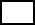 ရိွလွ်င္၊ အဲဒါေတြက ဘာေတြလဲ                                        ___ရပ္ရြာအတြင္းရွိေကာ္မတီဝင္္မ်ား___ေဘး ျဖစ္ပြားေသာေနရာတြင္ နိမ့္ပါးေသာ သက္ေရာက္မႈ ႏွင့္ သက္ေရာက္မႈ ျမင့္မားမႈတို႔အတြက္ ရပ္ရြာလူထု ႏိုးၾကား တက္ၾကြလာေစရန္ လံႈေဆာ္မႈ မ်ား လုပ္ေဆာင္ရန္ အရင္းအျမစ္မ်ား အသံုုးျပဳ၍ ခ်က္ခ်င္း လုပ္ေဆာင္ႏိုင္ေသာ နည္းလမ္းမ်ားရွိပါသလား။                                                                    ရွိ       √   မရွိရိွလွ်င္၊ အဲဒါေတြက ဘာေတြလဲ______________________________________________________________________အေရးေပၚတုန္႔ျပန္ေရးေဆာင္ရြက္ခ်က္မ်ား စစ္တမ္းေကာက္ယူသည့္အဖြဲ႔မွ မွတ္ရန္။အားသာခ်က္မ်ား ။  အေရးေပၚတုန္႕ျပန္ေဆာင္ရြက္ခ်က္မ်ားအနည္းငယ္ေကာင္းအားနည္းခ်က္မ်ား ။ မရွိအႀကံျပဳခ်က္မ်ား   ။ အေရးေပၚတုန္႕ျပန္မွဳ႕မ်ား အခ်ိန္ႏွင့္တေျပးညီေဆာင္ရြက္သြားရန္လိုအပ္ ။ အႏၱရာယ္ျပေျမပံုကို အသံုးျပဳျခင္းျဖင့္ အေရးေပၚတုန္႔ျပန္မႈမ်ားျပဳလုပ္ပါသလား။              ရွိ        √  မရွိိရွိလ်ွင္။ ဘယ္လိုလဲ?ဆံုးျဖတ္ခ်က္ခ်မွတ္ျခင္း၊ အစီအစဥ္မ်ားေရးဆြဲျခင္းတို႔ ေဆာင္ရြက္ရာတြင္ အမ်ိဳးမ်ိဴးေသာ အခ်ိန္ကာလ သတ္မွတ္ခ်က္တို႔တြင္ သတင္းအခ်က္အလက္မ်ားအား ေခ်ာေမြ႔စြာ ေပါင္းစပ္အသံုးျပဳပါသလား။ ( ဥပမာ- သတင္း ရယူျခင္း၊ ေန႔စဥ္၊ ၁၀ ရက္ တစ္ၾကိ္မ္၊ လစဥ္၊ ရာသီအလိုက္ခန္႔မွန္းခ်က္မ်ားႏွင့္ ရာသီဥတု ေျပာင္းလဲမႈ ျဖစ္စဥ္တို႔ …စသည္ျဖင့္)                                                                                       √  ရွိ             မရွိရွိလ်ွင္။ ဘယ္လိုလဲ?         ရာသီဥတုေျပာင္းလဲမွဳ႕ျဖစ္စဥ္ ။ ဆံုးျဖတ္ခ်က္ခ်မွတ္သူမ်ား၊ ထိခိုက္လြယ္သူမ်ားႏွင့္ က႑မ်ား သည္ ေဘးအႏၱရာယ္အလိုက္ အဆင့္တိုင္းအတြက္ ၾကိဳတင္သတိေပးလုပ္ငန္းမ်ားေဆာင္ရြက္ရာတြင္ လိုအပ္ေသာ သတ္မွတ္ခ်က္မ်ား ျပဳလုပ္ပါသလား။ √   ရွိ        မရွိျပဳလုပ္ပါလွ်င္၊ ဘာေတြလုပ္ေဆာင္ပါသလဲ။                              __ရြာဦးေက်ာင္းတြင္ခိုလွဳံႏိုင္ရန္_______အမ်ိဳးမ်ိဳးေသာ ေဘးအႏၱရာယ္ျပင္းအားႏွင့္ သက္ေရာက္မႈ အမ်ိဳးမ်ိဳးတို႔ ( အလယ္အလတ္၊ ျပင္းထန္ေသာ၊ အဆိုးဝါးဆံုး)  ၊ ေဘးအႏၱရာယ္တစ္ခုအတြက္ သတ္မွတ္၍ လိုအပ္ေသာ လုပ္ေဆာင္ခ်က္မ်ားျပဳလုပ္ပါသလား၊ အမ်ိဴးမ်ိဴးေသာ ထိခိုက္လြယ္မႈမ်ားအတြက္ ခ်က္ခ်င္းလုပ္ေဆာင္ခ်က္မ်ား ျပဳလုပ္ပါသလား။             √  ရွိ         မရွိျပဳလုပ္ပါလွ်င္၊ ဘာေတြလုပ္ေဆာင္ပါသလဲ။                        ___ႀကိဳတင္သတင္းရျခင္း ၊  လံုၿခံဳရာသို႕ေရႊ႕ေျပာင္းျခင္း____ၾကိဳတင္သတိေပးအခ်က္အလက္မ်ားရရွိႏိုင္ေစရန္ လိုအပ္ေသာ အရင္းအျမစ္မ်ားအား ခ်က္ခ်င္း အသံုးျပဳႏိုင္ရန္ နည္းလမ္းမ်ား ရွိပါသလား။                                                                                        √   ရွိ            မရွိရွိလွ်င္၊ အဲဒါေတြက ဘာေတြလဲ                                __လက္ကိုင္ဖုန္း၊ လူတစ္ဦးအခ်င္းခ်င္း____ဆံုးျဖတ္ခ်က္ခ်မွတ္သူမ်ား၊ ထိခိုက္လြယ္သူမ်ား အေနျဖင့္ သက္ေရာက္မႈျမင့္မားေသာ လုပ္ေဆာင္ခ်က္မ်ား၊ သက္ေရာက္မႈ နိမ့္ပါးေသာ ေဘးအႏၱရာယ္မ်ား၊ အျဖစ္အပ်က္မ်ား သတ္မွတ္ထားမႈမ်ား ရွိပါသလား။        ရွိ    √  မရွိရွိလွ်င္၊ အဲဒါေတြက ဘာေတြလဲ _____________________________________________________________________ရပ္ရြာလူထုအတြင္း ေဘးအႏၱရာယ္အေပၚ ထင္ျမင္ယူဆခ်က္ႏွင့္ ထိခိုက္လြယ္သူမ်ားအၾကား အဆင္သင့္ျဖစ္ေစသည့္ လုပ္ေဆာင္ခ်က္မ်ားရွိပါသလား။                                                                    √    ရွိ            မရွိရိွလွ်င္၊ အဲဒါေတြက ဘာေတြလဲ                                        ___ရပ္ရြာအတြင္းရွိေကာ္မတီဝင္္မ်ား___ေဘး ျဖစ္ပြားေသာေနရာတြင္ နိမ့္ပါးေသာ သက္ေရာက္မႈ ႏွင့္ သက္ေရာက္မႈ ျမင့္မားမႈတို႔အတြက္ ရပ္ရြာလူထု ႏိုးၾကား တက္ၾကြလာေစရန္ လံႈေဆာ္မႈ မ်ား လုပ္ေဆာင္ရန္ အရင္းအျမစ္မ်ား အသံုုးျပဳ၍ ခ်က္ခ်င္း လုပ္ေဆာင္ႏိုင္ေသာ နည္းလမ္းမ်ားရွိပါသလား။                                                                    ရွိ       √   မရွိရိွလွ်င္၊ အဲဒါေတြက ဘာေတြလဲ______________________________________________________________________အေရးေပၚတုန္႔ျပန္ေရးေဆာင္ရြက္ခ်က္မ်ား စစ္တမ္းေကာက္ယူသည့္အဖြဲ႔မွ မွတ္ရန္။အားသာခ်က္မ်ား ။  အေရးေပၚတုန္႕ျပန္ေဆာင္ရြက္ခ်က္မ်ားအနည္းငယ္ေကာင္းအားနည္းခ်က္မ်ား ။ မရွိအႀကံျပဳခ်က္မ်ား   ။ အေရးေပၚတုန္႕ျပန္မွဳ႕မ်ား အခ်ိန္ႏွင့္တေျပးညီေဆာင္ရြက္သြားရန္လိုအပ္ ။ အႏၱရာယ္ျပေျမပံုကို အသံုးျပဳျခင္းျဖင့္ အေရးေပၚတုန္႔ျပန္မႈမ်ားျပဳလုပ္ပါသလား။              ရွိ        √  မရွိိရွိလ်ွင္။ ဘယ္လိုလဲ?ဆံုးျဖတ္ခ်က္ခ်မွတ္ျခင္း၊ အစီအစဥ္မ်ားေရးဆြဲျခင္းတို႔ ေဆာင္ရြက္ရာတြင္ အမ်ိဳးမ်ိဴးေသာ အခ်ိန္ကာလ သတ္မွတ္ခ်က္တို႔တြင္ သတင္းအခ်က္အလက္မ်ားအား ေခ်ာေမြ႔စြာ ေပါင္းစပ္အသံုးျပဳပါသလား။ ( ဥပမာ- သတင္း ရယူျခင္း၊ ေန႔စဥ္၊ ၁၀ ရက္ တစ္ၾကိ္မ္၊ လစဥ္၊ ရာသီအလိုက္ခန္႔မွန္းခ်က္မ်ားႏွင့္ ရာသီဥတု ေျပာင္းလဲမႈ ျဖစ္စဥ္တို႔ …စသည္ျဖင့္)                                                                                       √  ရွိ             မရွိရွိလ်ွင္။ ဘယ္လိုလဲ?         ရာသီဥတုေျပာင္းလဲမွဳ႕ျဖစ္စဥ္ ။ ဆံုးျဖတ္ခ်က္ခ်မွတ္သူမ်ား၊ ထိခိုက္လြယ္သူမ်ားႏွင့္ က႑မ်ား သည္ ေဘးအႏၱရာယ္အလိုက္ အဆင့္တိုင္းအတြက္ ၾကိဳတင္သတိေပးလုပ္ငန္းမ်ားေဆာင္ရြက္ရာတြင္ လိုအပ္ေသာ သတ္မွတ္ခ်က္မ်ား ျပဳလုပ္ပါသလား။ √   ရွိ        မရွိျပဳလုပ္ပါလွ်င္၊ ဘာေတြလုပ္ေဆာင္ပါသလဲ။                              __ရြာဦးေက်ာင္းတြင္ခိုလွဳံႏိုင္ရန္_______အမ်ိဳးမ်ိဳးေသာ ေဘးအႏၱရာယ္ျပင္းအားႏွင့္ သက္ေရာက္မႈ အမ်ိဳးမ်ိဳးတို႔ ( အလယ္အလတ္၊ ျပင္းထန္ေသာ၊ အဆိုးဝါးဆံုး)  ၊ ေဘးအႏၱရာယ္တစ္ခုအတြက္ သတ္မွတ္၍ လိုအပ္ေသာ လုပ္ေဆာင္ခ်က္မ်ားျပဳလုပ္ပါသလား၊ အမ်ိဴးမ်ိဴးေသာ ထိခိုက္လြယ္မႈမ်ားအတြက္ ခ်က္ခ်င္းလုပ္ေဆာင္ခ်က္မ်ား ျပဳလုပ္ပါသလား။             √  ရွိ         မရွိျပဳလုပ္ပါလွ်င္၊ ဘာေတြလုပ္ေဆာင္ပါသလဲ။                        ___ႀကိဳတင္သတင္းရျခင္း ၊  လံုၿခံဳရာသို႕ေရႊ႕ေျပာင္းျခင္း____ၾကိဳတင္သတိေပးအခ်က္အလက္မ်ားရရွိႏိုင္ေစရန္ လိုအပ္ေသာ အရင္းအျမစ္မ်ားအား ခ်က္ခ်င္း အသံုးျပဳႏိုင္ရန္ နည္းလမ္းမ်ား ရွိပါသလား။                                                                                        √   ရွိ            မရွိရွိလွ်င္၊ အဲဒါေတြက ဘာေတြလဲ                                __လက္ကိုင္ဖုန္း၊ လူတစ္ဦးအခ်င္းခ်င္း____ဆံုးျဖတ္ခ်က္ခ်မွတ္သူမ်ား၊ ထိခိုက္လြယ္သူမ်ား အေနျဖင့္ သက္ေရာက္မႈျမင့္မားေသာ လုပ္ေဆာင္ခ်က္မ်ား၊ သက္ေရာက္မႈ နိမ့္ပါးေသာ ေဘးအႏၱရာယ္မ်ား၊ အျဖစ္အပ်က္မ်ား သတ္မွတ္ထားမႈမ်ား ရွိပါသလား။        ရွိ    √  မရွိရွိလွ်င္၊ အဲဒါေတြက ဘာေတြလဲ _____________________________________________________________________ရပ္ရြာလူထုအတြင္း ေဘးအႏၱရာယ္အေပၚ ထင္ျမင္ယူဆခ်က္ႏွင့္ ထိခိုက္လြယ္သူမ်ားအၾကား အဆင္သင့္ျဖစ္ေစသည့္ လုပ္ေဆာင္ခ်က္မ်ားရွိပါသလား။                                                                    √    ရွိ            မရွိရိွလွ်င္၊ အဲဒါေတြက ဘာေတြလဲ                                        ___ရပ္ရြာအတြင္းရွိေကာ္မတီဝင္္မ်ား___ေဘး ျဖစ္ပြားေသာေနရာတြင္ နိမ့္ပါးေသာ သက္ေရာက္မႈ ႏွင့္ သက္ေရာက္မႈ ျမင့္မားမႈတို႔အတြက္ ရပ္ရြာလူထု ႏိုးၾကား တက္ၾကြလာေစရန္ လံႈေဆာ္မႈ မ်ား လုပ္ေဆာင္ရန္ အရင္းအျမစ္မ်ား အသံုုးျပဳ၍ ခ်က္ခ်င္း လုပ္ေဆာင္ႏိုင္ေသာ နည္းလမ္းမ်ားရွိပါသလား။                                                                    ရွိ       √   မရွိရိွလွ်င္၊ အဲဒါေတြက ဘာေတြလဲ______________________________________________________________________အေရးေပၚတုန္႔ျပန္ေရးေဆာင္ရြက္ခ်က္မ်ား စစ္တမ္းေကာက္ယူသည့္အဖြဲ႔မွ မွတ္ရန္။အားသာခ်က္မ်ား ။  အေရးေပၚတုန္႕ျပန္ေဆာင္ရြက္ခ်က္မ်ားအနည္းငယ္ေကာင္းအားနည္းခ်က္မ်ား ။ မရွိအႀကံျပဳခ်က္မ်ား   ။ အေရးေပၚတုန္႕ျပန္မွဳ႕မ်ား အခ်ိန္ႏွင့္တေျပးညီေဆာင္ရြက္သြားရန္လိုအပ္ ။ (၉) သံုးသပ္ခ်က္မ်ား (၉) သံုးသပ္ခ်က္မ်ား (၉) သံုးသပ္ခ်က္မ်ား ျမိဳ႔နယ္ သဘာဝေဘး စီမံခန္႔႔ခြဲမႈ ေကာ္မတီ၊ ျမိဳ႕နယ္ မိုးေလဝသႏွင္ ဇလေဗဒ ဦးစီးဌာန၊ ကယ္ဆယ္ေရးဦးစီးဌာန တို႔ကို ေလ့လာသံုးသပ္မႈမ်ားျပဳလုပ္ရန္ နည္းလမ္းမ်ားရွိပါသလား၊                                √   ရွိ         မရွိရွိပါက။ နည္းလမ္းမ်ားအားေဖာ္ျပပါ      ____ေက်းရြာအုပ္ခ်ဳပ္ေရးအႀကီးအကဲမ်ားမွ တိုက္ရိုခ်ိတ္ဆက္ၿပီး ေလ႔လာသံုးသပ္မွဳ႕မ်ားျပဳလုပ္____ေလ့လာသံုးသပ္ခ်က္မ်ား ပံုမွန္လက္ခံႏိုင္ရန္ ျမိဳ႔နယ္ သဘာဝေဘး စီမံခန္႔႔ခြဲမႈ ေကာ္မတီ၊ ျမိဳ႕နယ္ မိုးေလဝသႏွင္ ဇလေဗဒ ဦးစီးဌာန၊ ကယ္ဆယ္ေရးဦးစီးဌာန တို႔တြင္ တာဝန္ေပးထားသူမ်ားရွိပါသလား။                                                                                                                               √  ရွိ           မရွိရွိလွ်င္၊ တာဝန္ေပးထားသူမ်ားအားေဖာ္ျပပါ။___________________________________________________________________________________________________________________________________________မည္ကဲ့သို႔မၾကာခဏဆက္သြယ္သံုးသပ္ပါသလဲ။                              _______လူကိုယ္တိုင္ျဖင့္ျဖစ္ေစ ၊ တယ္လီဖုန္းျဖင့္ျဖစ္ေစ ______ျမိဳ႔နယ္ သဘာဝေဘး စီမံခန္႔႔ခြဲမႈ ေကာ္မတီ၊ ျမိဳ႕နယ္ မိုးေလဝသႏွင္ ဇလေဗဒ ဦးစီးဌာန၊ ကယ္ဆယ္ေရးဦးစီးဌာန တို႔မွ တုန္႔ျပန္မႈမ်ားရွိပါသလား။                                                                                        √   ရွိ         မရွိရွိလွ်င္၊အေသးစိတ္ ေရးသား ေဖာ္ျပပါ၊                                             __အခ်ိန္ႏွင့္တေျပးညီဆက္သြယ္သတင္းပို႕_____သံုးသပ္ခ်က္မ်ား ေစာလ်င္စြာ ျပဳလုပ္ျခင္းအေပၚတြင္  ၾကိဳတင္ သတိေပးခ်က္/ ေဘးအႏၱရာယ္ သတင္းအခ်က္ အလက္ လက္ခံရရွိမႈတြင္ တိုးတက္မႈမ်ား ရွိပါသလား။                                                √    ရွိ         မရွိရွိလွ်င္၊အေသးစိတ္ေရးသားေဖာ္ျပပါ                           ___တယ္လီဖုန္း၊ ေရဒီယို၊ အင္တာနက္ တို႕မွအခ်ိန္ႏွင့္တေျပးညီသိရွိရျခင္း ____သံုးသပ္ခ်က္မ်ား ျပဳလုပ္ရာတြင္ စစ္တမ္းေကာက္ယူသည့္အဖြဲ႔မွ မွတ္ရန္။အားသာခ်က္မ်ား   ။ ဖုန္း၊ ေရဒီယို သတင္းခ်ိတ္ဆက္မွဳ႕ရွိ ။ အားနည္းခ်က္မ်ား ။ ၿမိဳ႕နယ္မုိးဇလႏွင့္ ကယ္ဆယ္ေရးဌါနတို႕ကို ဆက္သြယ္မွဳ႕မရွိ ။အႀကံျပဳခ်က္မ်ား   ။ ၿမိဳ႕နယ္ဌါနဆို္င္ရာမ်ားႏွင့္ ခ်ိတ္ဆက္မွဳ႕မ်ား မျပတ္ရွိေနရန္လိုအပ္ ။ ျမိဳ႔နယ္ သဘာဝေဘး စီမံခန္႔႔ခြဲမႈ ေကာ္မတီ၊ ျမိဳ႕နယ္ မိုးေလဝသႏွင္ ဇလေဗဒ ဦးစီးဌာန၊ ကယ္ဆယ္ေရးဦးစီးဌာန တို႔ကို ေလ့လာသံုးသပ္မႈမ်ားျပဳလုပ္ရန္ နည္းလမ္းမ်ားရွိပါသလား၊                                √   ရွိ         မရွိရွိပါက။ နည္းလမ္းမ်ားအားေဖာ္ျပပါ      ____ေက်းရြာအုပ္ခ်ဳပ္ေရးအႀကီးအကဲမ်ားမွ တိုက္ရိုခ်ိတ္ဆက္ၿပီး ေလ႔လာသံုးသပ္မွဳ႕မ်ားျပဳလုပ္____ေလ့လာသံုးသပ္ခ်က္မ်ား ပံုမွန္လက္ခံႏိုင္ရန္ ျမိဳ႔နယ္ သဘာဝေဘး စီမံခန္႔႔ခြဲမႈ ေကာ္မတီ၊ ျမိဳ႕နယ္ မိုးေလဝသႏွင္ ဇလေဗဒ ဦးစီးဌာန၊ ကယ္ဆယ္ေရးဦးစီးဌာန တို႔တြင္ တာဝန္ေပးထားသူမ်ားရွိပါသလား။                                                                                                                               √  ရွိ           မရွိရွိလွ်င္၊ တာဝန္ေပးထားသူမ်ားအားေဖာ္ျပပါ။___________________________________________________________________________________________________________________________________________မည္ကဲ့သို႔မၾကာခဏဆက္သြယ္သံုးသပ္ပါသလဲ။                              _______လူကိုယ္တိုင္ျဖင့္ျဖစ္ေစ ၊ တယ္လီဖုန္းျဖင့္ျဖစ္ေစ ______ျမိဳ႔နယ္ သဘာဝေဘး စီမံခန္႔႔ခြဲမႈ ေကာ္မတီ၊ ျမိဳ႕နယ္ မိုးေလဝသႏွင္ ဇလေဗဒ ဦးစီးဌာန၊ ကယ္ဆယ္ေရးဦးစီးဌာန တို႔မွ တုန္႔ျပန္မႈမ်ားရွိပါသလား။                                                                                        √   ရွိ         မရွိရွိလွ်င္၊အေသးစိတ္ ေရးသား ေဖာ္ျပပါ၊                                             __အခ်ိန္ႏွင့္တေျပးညီဆက္သြယ္သတင္းပို႕_____သံုးသပ္ခ်က္မ်ား ေစာလ်င္စြာ ျပဳလုပ္ျခင္းအေပၚတြင္  ၾကိဳတင္ သတိေပးခ်က္/ ေဘးအႏၱရာယ္ သတင္းအခ်က္ အလက္ လက္ခံရရွိမႈတြင္ တိုးတက္မႈမ်ား ရွိပါသလား။                                                √    ရွိ         မရွိရွိလွ်င္၊အေသးစိတ္ေရးသားေဖာ္ျပပါ                           ___တယ္လီဖုန္း၊ ေရဒီယို၊ အင္တာနက္ တို႕မွအခ်ိန္ႏွင့္တေျပးညီသိရွိရျခင္း ____သံုးသပ္ခ်က္မ်ား ျပဳလုပ္ရာတြင္ စစ္တမ္းေကာက္ယူသည့္အဖြဲ႔မွ မွတ္ရန္။အားသာခ်က္မ်ား   ။ ဖုန္း၊ ေရဒီယို သတင္းခ်ိတ္ဆက္မွဳ႕ရွိ ။ အားနည္းခ်က္မ်ား ။ ၿမိဳ႕နယ္မုိးဇလႏွင့္ ကယ္ဆယ္ေရးဌါနတို႕ကို ဆက္သြယ္မွဳ႕မရွိ ။အႀကံျပဳခ်က္မ်ား   ။ ၿမိဳ႕နယ္ဌါနဆို္င္ရာမ်ားႏွင့္ ခ်ိတ္ဆက္မွဳ႕မ်ား မျပတ္ရွိေနရန္လိုအပ္ ။ ျမိဳ႔နယ္ သဘာဝေဘး စီမံခန္႔႔ခြဲမႈ ေကာ္မတီ၊ ျမိဳ႕နယ္ မိုးေလဝသႏွင္ ဇလေဗဒ ဦးစီးဌာန၊ ကယ္ဆယ္ေရးဦးစီးဌာန တို႔ကို ေလ့လာသံုးသပ္မႈမ်ားျပဳလုပ္ရန္ နည္းလမ္းမ်ားရွိပါသလား၊                                √   ရွိ         မရွိရွိပါက။ နည္းလမ္းမ်ားအားေဖာ္ျပပါ      ____ေက်းရြာအုပ္ခ်ဳပ္ေရးအႀကီးအကဲမ်ားမွ တိုက္ရိုခ်ိတ္ဆက္ၿပီး ေလ႔လာသံုးသပ္မွဳ႕မ်ားျပဳလုပ္____ေလ့လာသံုးသပ္ခ်က္မ်ား ပံုမွန္လက္ခံႏိုင္ရန္ ျမိဳ႔နယ္ သဘာဝေဘး စီမံခန္႔႔ခြဲမႈ ေကာ္မတီ၊ ျမိဳ႕နယ္ မိုးေလဝသႏွင္ ဇလေဗဒ ဦးစီးဌာန၊ ကယ္ဆယ္ေရးဦးစီးဌာန တို႔တြင္ တာဝန္ေပးထားသူမ်ားရွိပါသလား။                                                                                                                               √  ရွိ           မရွိရွိလွ်င္၊ တာဝန္ေပးထားသူမ်ားအားေဖာ္ျပပါ။___________________________________________________________________________________________________________________________________________မည္ကဲ့သို႔မၾကာခဏဆက္သြယ္သံုးသပ္ပါသလဲ။                              _______လူကိုယ္တိုင္ျဖင့္ျဖစ္ေစ ၊ တယ္လီဖုန္းျဖင့္ျဖစ္ေစ ______ျမိဳ႔နယ္ သဘာဝေဘး စီမံခန္႔႔ခြဲမႈ ေကာ္မတီ၊ ျမိဳ႕နယ္ မိုးေလဝသႏွင္ ဇလေဗဒ ဦးစီးဌာန၊ ကယ္ဆယ္ေရးဦးစီးဌာန တို႔မွ တုန္႔ျပန္မႈမ်ားရွိပါသလား။                                                                                        √   ရွိ         မရွိရွိလွ်င္၊အေသးစိတ္ ေရးသား ေဖာ္ျပပါ၊                                             __အခ်ိန္ႏွင့္တေျပးညီဆက္သြယ္သတင္းပို႕_____သံုးသပ္ခ်က္မ်ား ေစာလ်င္စြာ ျပဳလုပ္ျခင္းအေပၚတြင္  ၾကိဳတင္ သတိေပးခ်က္/ ေဘးအႏၱရာယ္ သတင္းအခ်က္ အလက္ လက္ခံရရွိမႈတြင္ တိုးတက္မႈမ်ား ရွိပါသလား။                                                √    ရွိ         မရွိရွိလွ်င္၊အေသးစိတ္ေရးသားေဖာ္ျပပါ                           ___တယ္လီဖုန္း၊ ေရဒီယို၊ အင္တာနက္ တို႕မွအခ်ိန္ႏွင့္တေျပးညီသိရွိရျခင္း ____သံုးသပ္ခ်က္မ်ား ျပဳလုပ္ရာတြင္ စစ္တမ္းေကာက္ယူသည့္အဖြဲ႔မွ မွတ္ရန္။အားသာခ်က္မ်ား   ။ ဖုန္း၊ ေရဒီယို သတင္းခ်ိတ္ဆက္မွဳ႕ရွိ ။ အားနည္းခ်က္မ်ား ။ ၿမိဳ႕နယ္မုိးဇလႏွင့္ ကယ္ဆယ္ေရးဌါနတို႕ကို ဆက္သြယ္မွဳ႕မရွိ ။အႀကံျပဳခ်က္မ်ား   ။ ၿမိဳ႕နယ္ဌါနဆို္င္ရာမ်ားႏွင့္ ခ်ိတ္ဆက္မွဳ႕မ်ား မျပတ္ရွိေနရန္လိုအပ္ ။ အႏွစ္ခ်ဳပ္လမ္းညႊန္ခ်က္မ်ား၁။ ေဘးျဖစ္ႏိုင္ေခ် ဗဟုသုတ၂။ ေဒသတြင္း အႏၱရာယ္မ်ားကို ေစာင့္ၾကည့္ေလ့လာျခင္း၃။ ဆက္သြယ္ေရး ႏွင့္ ပူးေပါင္းေဆာင္ရြက္ေရး နည္းလမ္းမ်ား  ၄။ ၾကိဳတင္သတိေပးခ်က္မ်ားကို လက္ခံၿခင္း။၅။ ေဒသတြင္း ေဘးအႏၱရာယ္မ်ား ၾကိဳတင္သတိေပးမႈမ်ားအား ေစာင့္ ၾကည့္ ေလ့လာ ၿခင္း။၆။ ၾကိဳတင္သတိေပးခ်က္မ်ား ထုတ္ၿပန္ေပးပို႔ျခင္း။၇။ ရပ္ရြာလူထု ၾကိဳတင္ျပင္ဆင္ျခင္း၈။ အေရးေပၚတုန္႔ျပန္ေရးေဆာင္ရြက္ခ်က္မ်ား၉။ သံုးသပ္ခ်က္မ်ားအဓိက ထင္ျမင္သံုးသပ္ခ်က္မ်ား                 ေလ႔လာဆန္စစ္ျခင္းမ်ားတြင္ ႀကိဳတင္သတိေပးခ်က္မ်ား ၊ ႀကိဳတင္ျပင္ဆင္ျခင္းမ်ား ၊ အေရးေပၚတံု႕ျပန္ေဆာင္ရြက္ခ်က္မ်ား ေကာင္းမြန္ပါသည္ ။ ေလ့လာ သံုးသပ္သူမ်ား၏ လက္မွတ္မ်ားေလ့လာသံုးသပ္သည့္ ရက္စြဲစီမံကိန္းအမည္/ ေနရာရာသီဥတုဆိုးရြားလာမႈႏွင့္ ေဘးအႏၱရာယ္မ်ားက်ေရာက္ လာမႈအေပၚခံႏိုင္ရည္စြမ္းတည္ေဆာက္ျခင္းႏွင့္လိုက္ေလ်ာ ညီေထြစြာ ေနထိုင္ျခင္း စီမံခ်က္ / ေက်ာက္ျဖဴမိတ္ဖက္အဖဲြ႕အစည္းမ်ားပလန္ျမန္မာ၊ လူမႈဖြံ႕ၿဖိဳးတိုးတက္ေရးအသင္းမိတ္ဖက္အဖဲြ႕အစည္းမ်ားပလန္ျမန္မာ၊ လူမႈဖြံ႕ၿဖိဳးတိုးတက္ေရးအသင္းမိတ္ဖက္အဖဲြ႕အစည္းမ်ားပလန္ျမန္မာ၊ လူမႈဖြံ႕ၿဖိဳးတိုးတက္ေရးအသင္းစီမံကိန္းအေၾကာင္းအက်ဥ္း 
လူမႈဖြံ႕ၿဖိဳးတိုးတက္ေရး အသင္း သညေက်ာက္ျဖဴၿမိဳ႕နယ္အတြင္း “ ရာသီဥတုဆိုးရြားလာမႈႏွင့္ေဘးအႏၲရာယ္မ်ားက် ေရာက္လာမႈ အေပၚခံႏိုင္ရည္စြမ္း တည္ေဆာက္ျခင္းႏွင့္ လိုက္ေလ်ာညီေထြစြာေနထိုင္ျခင္း (BRACED) ” စီမံခ်က္ကို အေကာင္အထည္ေဖာ္ေဆာင္ရြက္လ်က္ရွိေသာအဖြဲ႕အစည္းတစ္ဖြဲ႕ျဖစ္ပါသည္။ ၄င္းစီမံကိန္းမွျပဳလုပ္ေနေသာျပန္လည္ ရုန္းထႏိုင္စြမ္းအစီအစဥ္တစ္ရပ္ျဖစ္သည္႕ ခံႏိုင္ရည္စြမ္းတည္ေဆာက္ျခင္းလုပ္ငန္းအတက ေက်းရြာအတြင္ ေရျပြန္တည္ေဆာက္ျခင္းႏွင္႕ ေက်ာင္းေရစင္တည္ေဆာက္ျခင္းလုပ္ငန္းကိုေဆာက္လုပ္ရာတြင္သဘာ၀ပတ္ဝန္း က်င္၊ေရွးေဟာင္းအေမြအႏွစ္မ်ားႏွင့္ပတ္ဝန္းက်င္ညစ္ညမ္းမႈမ်ားရွိမရွိသိရွိေစရန္အတြက္ ဤသဘာဝပတ္ ဝန္းက်င္ ဆန္းစစ္ေလ့လာျခင္း ပံုစံအားထုတ္ႏုတ္သံုးစြဲျခင္းျဖစ္ပါသည္။စီမံကိန္းအေၾကာင္းအက်ဥ္း 
လူမႈဖြံ႕ၿဖိဳးတိုးတက္ေရး အသင္း သညေက်ာက္ျဖဴၿမိဳ႕နယ္အတြင္း “ ရာသီဥတုဆိုးရြားလာမႈႏွင့္ေဘးအႏၲရာယ္မ်ားက် ေရာက္လာမႈ အေပၚခံႏိုင္ရည္စြမ္း တည္ေဆာက္ျခင္းႏွင့္ လိုက္ေလ်ာညီေထြစြာေနထိုင္ျခင္း (BRACED) ” စီမံခ်က္ကို အေကာင္အထည္ေဖာ္ေဆာင္ရြက္လ်က္ရွိေသာအဖြဲ႕အစည္းတစ္ဖြဲ႕ျဖစ္ပါသည္။ ၄င္းစီမံကိန္းမွျပဳလုပ္ေနေသာျပန္လည္ ရုန္းထႏိုင္စြမ္းအစီအစဥ္တစ္ရပ္ျဖစ္သည္႕ ခံႏိုင္ရည္စြမ္းတည္ေဆာက္ျခင္းလုပ္ငန္းအတက ေက်းရြာအတြင္ ေရျပြန္တည္ေဆာက္ျခင္းႏွင္႕ ေက်ာင္းေရစင္တည္ေဆာက္ျခင္းလုပ္ငန္းကိုေဆာက္လုပ္ရာတြင္သဘာ၀ပတ္ဝန္း က်င္၊ေရွးေဟာင္းအေမြအႏွစ္မ်ားႏွင့္ပတ္ဝန္းက်င္ညစ္ညမ္းမႈမ်ားရွိမရွိသိရွိေစရန္အတြက္ ဤသဘာဝပတ္ ဝန္းက်င္ ဆန္းစစ္ေလ့လာျခင္း ပံုစံအားထုတ္ႏုတ္သံုးစြဲျခင္းျဖစ္ပါသည္။စီမံကိန္းအေၾကာင္းအက်ဥ္း 
လူမႈဖြံ႕ၿဖိဳးတိုးတက္ေရး အသင္း သညေက်ာက္ျဖဴၿမိဳ႕နယ္အတြင္း “ ရာသီဥတုဆိုးရြားလာမႈႏွင့္ေဘးအႏၲရာယ္မ်ားက် ေရာက္လာမႈ အေပၚခံႏိုင္ရည္စြမ္း တည္ေဆာက္ျခင္းႏွင့္ လိုက္ေလ်ာညီေထြစြာေနထိုင္ျခင္း (BRACED) ” စီမံခ်က္ကို အေကာင္အထည္ေဖာ္ေဆာင္ရြက္လ်က္ရွိေသာအဖြဲ႕အစည္းတစ္ဖြဲ႕ျဖစ္ပါသည္။ ၄င္းစီမံကိန္းမွျပဳလုပ္ေနေသာျပန္လည္ ရုန္းထႏိုင္စြမ္းအစီအစဥ္တစ္ရပ္ျဖစ္သည္႕ ခံႏိုင္ရည္စြမ္းတည္ေဆာက္ျခင္းလုပ္ငန္းအတက ေက်းရြာအတြင္ ေရျပြန္တည္ေဆာက္ျခင္းႏွင္႕ ေက်ာင္းေရစင္တည္ေဆာက္ျခင္းလုပ္ငန္းကိုေဆာက္လုပ္ရာတြင္သဘာ၀ပတ္ဝန္း က်င္၊ေရွးေဟာင္းအေမြအႏွစ္မ်ားႏွင့္ပတ္ဝန္းက်င္ညစ္ညမ္းမႈမ်ားရွိမရွိသိရွိေစရန္အတြက္ ဤသဘာဝပတ္ ဝန္းက်င္ ဆန္းစစ္ေလ့လာျခင္း ပံုစံအားထုတ္ႏုတ္သံုးစြဲျခင္းျဖစ္ပါသည္။စီမံကိန္းအေၾကာင္းအက်ဥ္း 
လူမႈဖြံ႕ၿဖိဳးတိုးတက္ေရး အသင္း သညေက်ာက္ျဖဴၿမိဳ႕နယ္အတြင္း “ ရာသီဥတုဆိုးရြားလာမႈႏွင့္ေဘးအႏၲရာယ္မ်ားက် ေရာက္လာမႈ အေပၚခံႏိုင္ရည္စြမ္း တည္ေဆာက္ျခင္းႏွင့္ လိုက္ေလ်ာညီေထြစြာေနထိုင္ျခင္း (BRACED) ” စီမံခ်က္ကို အေကာင္အထည္ေဖာ္ေဆာင္ရြက္လ်က္ရွိေသာအဖြဲ႕အစည္းတစ္ဖြဲ႕ျဖစ္ပါသည္။ ၄င္းစီမံကိန္းမွျပဳလုပ္ေနေသာျပန္လည္ ရုန္းထႏိုင္စြမ္းအစီအစဥ္တစ္ရပ္ျဖစ္သည္႕ ခံႏိုင္ရည္စြမ္းတည္ေဆာက္ျခင္းလုပ္ငန္းအတက ေက်းရြာအတြင္ ေရျပြန္တည္ေဆာက္ျခင္းႏွင္႕ ေက်ာင္းေရစင္တည္ေဆာက္ျခင္းလုပ္ငန္းကိုေဆာက္လုပ္ရာတြင္သဘာ၀ပတ္ဝန္း က်င္၊ေရွးေဟာင္းအေမြအႏွစ္မ်ားႏွင့္ပတ္ဝန္းက်င္ညစ္ညမ္းမႈမ်ားရွိမရွိသိရွိေစရန္အတြက္ ဤသဘာဝပတ္ ဝန္းက်င္ ဆန္းစစ္ေလ့လာျခင္း ပံုစံအားထုတ္ႏုတ္သံုးစြဲျခင္းျဖစ္ပါသည္။ပတ္၀န္းက်င္ဆုိင္ရာျဒပ္စင္မ်ားပတ္၀န္းက်င္ဆုိင္ရာျဒပ္စင္မ်ားရွိမရွိသဘာ၀ပတ္၀န္းက်င္သဘာ၀ပတ္၀န္းက်င္သဘာ၀ပတ္၀န္းက်င္သဘာ၀ပတ္၀န္းက်င္စီမံကိန္းသည္ တရားဥပေဒအရ အကာကြယ္ေပးထားေသာ ဧရိယာအတြင္း (သုိ႔) အနီး အနား (သုိ႔) ယင္းသုိ႕သတ္မွတ္သင့္သည့္ ေနရာမ်ားတြင္ ေဆာင္ရြက္ေနရပါသလား။စီမံကိန္းသည္ တရားဥပေဒအရ အကာကြယ္ေပးထားေသာ ဧရိယာအတြင္း (သုိ႔) အနီး အနား (သုိ႔) ယင္းသုိ႕သတ္မွတ္သင့္သည့္ ေနရာမ်ားတြင္ ေဆာင္ရြက္ေနရပါသလား။စီမံကိန္းလုပ္ေဆာင္မႈသည္အပင္၊သက္ရွိမ်ဳိးစိတ္ေတြကုိအက်ဳိးသက္ေရာက္မႈရွိသလား။စီမံကိန္းလုပ္ေဆာင္မႈသည္အပင္၊သက္ရွိမ်ဳိးစိတ္ေတြကုိအက်ဳိးသက္ေရာက္မႈရွိသလား။စီမံကိန္းသည္မူလသစ္ေတာ၊လူလုပ္ေသာသစ္ေတာ၊ျခံေျမ၊စုိစြတ္ေသာေျမ၊ဒီေရ ေတာေျမ အနီးအနားမွာရွိေနလား။ စီမံကိန္းသည္မူလသစ္ေတာ၊လူလုပ္ေသာသစ္ေတာ၊ျခံေျမ၊စုိစြတ္ေသာေျမ၊ဒီေရ ေတာေျမ အနီးအနားမွာရွိေနလား။ စီမံကိန္းလုပ္ေဆာင္မႈ့သည္ေဘးဒဏ္ခံႏိုင္မႈကုိျဖစ္ေစေသာသစ္ေတာျဖဳန္းတီးမႈႏွင့္သဘာ၀အေလ့အထကုိေခါင္းပုံျဖတ္ေနသလား။စီမံကိန္းလုပ္ေဆာင္မႈ့သည္ေဘးဒဏ္ခံႏိုင္မႈကုိျဖစ္ေစေသာသစ္ေတာျဖဳန္းတီးမႈႏွင့္သဘာ၀အေလ့အထကုိေခါင္းပုံျဖတ္ေနသလား။စီမံကိန္းလုပ္ေဆာင္မႈသည္သစ္ေတာကေနသစ္ေတာမဲ့လုပ္ေဆာင္မႈ.အားျဖင့္သစ္ေတာဆုံးရွုံးေအာင္လုပ္ေနသလား။စီမံကိန္းလုပ္ေဆာင္မႈသည္သစ္ေတာကေနသစ္ေတာမဲ့လုပ္ေဆာင္မႈ.အားျဖင့္သစ္ေတာဆုံးရွုံးေအာင္လုပ္ေနသလား။စီမံကိန္းလုပ္ေဆာင္မႈသည္တိက်ေသာပထ၀ီအေနအထားေျပာင္းလဲမႈလုပ္ေနသလား။စီမံကိန္းလုပ္ေဆာင္မႈသည္တိက်ေသာပထ၀ီအေနအထားေျပာင္းလဲမႈလုပ္ေနသလား။စီမံကိန္းအစီအစဥ္မ်ားတုိးတက္မႈအတြက္ဟင္းသီးဟင္းရြက္ပင္ မ်ားရွင္းလင္း သလုိျဖစ္ေန သလား။စီမံကိန္းအစီအစဥ္မ်ားတုိးတက္မႈအတြက္ဟင္းသီးဟင္းရြက္ပင္ မ်ားရွင္းလင္း သလုိျဖစ္ေန သလား။စီမံကိန္း၏လုပ္ေဆာင္ မႈသည္အပင္မ်ားမီးရိွဳ႕ျခင္းႏွင့္စုိက္ပ်ဳိးနယ္ေျမ သစ္မ်ား အတြက္တုိး တက္မႈကုိေလ်ာ့က်ေစသလား။ စီမံကိန္း၏လုပ္ေဆာင္ မႈသည္အပင္မ်ားမီးရိွဳ႕ျခင္းႏွင့္စုိက္ပ်ဳိးနယ္ေျမ သစ္မ်ား အတြက္တုိး တက္မႈကုိေလ်ာ့က်ေစသလား။ စီမံကိန္းသည္အျခားမွလာေသာမ်ဳိးးစိတ္မ်ားႏွင့္အဆင္ေျပေနေသာသဘာ၀သက္ရွိစနစ္ကုိဖ်က္စီးေနသလား။ စီမံကိန္းသည္အျခားမွလာေသာမ်ဳိးးစိတ္မ်ားႏွင့္အဆင္ေျပေနေသာသဘာ၀သက္ရွိစနစ္ကုိဖ်က္စီးေနသလား။ ပင္လယ္ႏွင့္ ေရေန ဇီ၀ သက္ရွိမ်ားေပၚတြင္ သက္ေရာက္မႈ ရွိပါသလား ။ပင္လယ္ႏွင့္ ေရေန ဇီ၀ သက္ရွိမ်ားေပၚတြင္ သက္ေရာက္မႈ ရွိပါသလား ။ေရွးေဟာင္းအေမြအႏွစ္မ်ားေရွးေဟာင္းအေမြအႏွစ္မ်ားေရွးေဟာင္းအေမြအႏွစ္မ်ားေရွးေဟာင္းအေမြအႏွစ္မ်ားစီမံကိန္းသည္သမုိင္းႏွင့္ဆုိင္ေသာေရွးေဟာင္းသုေတသနနယ္ေျမဥပေဒအရ တားျမစ္နယ္ေျမအနားမွာရွိေနလား။စီမံကိန္းသည္သမုိင္းႏွင့္ဆုိင္ေသာေရွးေဟာင္းသုေတသနနယ္ေျမဥပေဒအရ တားျမစ္နယ္ေျမအနားမွာရွိေနလား။စီမံကိန္းသည္ေရွးေဟာင္းျမဳိ.မ်ားအျဖစ္ေဖၚျပေသာကမာၻအေမြအႏွစ္အျဖစ္ရွိေနလား။စီမံကိန္းသည္ေရွးေဟာင္းျမဳိ.မ်ားအျဖစ္ေဖၚျပေသာကမာၻအေမြအႏွစ္အျဖစ္ရွိေနလား။စီမံကိန္းလုပ္ေဆာင္မႈသည္ဘာသာေရးဆုိင္ရာအဖြဲ.အစည္း၊ဘုန္းေတာ္ႀကီး နယ္ေျမ၊ ဘုရားေက်ာင္းေတြကုိပ်က္စီးေစသလား။စီမံကိန္းလုပ္ေဆာင္မႈသည္ဘာသာေရးဆုိင္ရာအဖြဲ.အစည္း၊ဘုန္းေတာ္ႀကီး နယ္ေျမ၊ ဘုရားေက်ာင္းေတြကုိပ်က္စီးေစသလား။လူေတြရဲ့သုႆန္ေတြကုိအေႏွာင့္အယွက္ေပးေနသလား။လူေတြရဲ့သုႆန္ေတြကုိအေႏွာင့္အယွက္ေပးေနသလား။စီမံကိန္းလုပ္ေဆာင္မႈသည္ထင္ရွားေသာေနရာ၊အေဆာက္အဦး၊သတ္မွတ္ထားေသာအမ်ဳိး သားအေမြအႏွစ္ေတြကုိအက်ဳိးသက္ေရာက္ေစသလား။စီမံကိန္းလုပ္ေဆာင္မႈသည္ထင္ရွားေသာေနရာ၊အေဆာက္အဦး၊သတ္မွတ္ထားေသာအမ်ဳိး သားအေမြအႏွစ္ေတြကုိအက်ဳိးသက္ေရာက္ေစသလား။စီမံကိန္းလုပ္ေဆာင္မႈသည္ယဥ္ေက်းမႈ့၊အသက္ရွင္မႈ.ပုံစံ၊လူနည္းစုတုိင္းရင္းသားေတြရဲပုံစံကုိေျပာင္းလဲေစသလား။စီမံကိန္းလုပ္ေဆာင္မႈသည္ယဥ္ေက်းမႈ့၊အသက္ရွင္မႈ.ပုံစံ၊လူနည္းစုတုိင္းရင္းသားေတြရဲပုံစံကုိေျပာင္းလဲေစသလား။ညစ္ညမ္းမႈမ်ားမွ ကာကြယ္ျခင္းညစ္ညမ္းမႈမ်ားမွ ကာကြယ္ျခင္းညစ္ညမ္းမႈမ်ားမွ ကာကြယ္ျခင္းညစ္ညမ္းမႈမ်ားမွ ကာကြယ္ျခင္းစီမံကိန္းလုပ္ေဆာင္မႈမ်ားသည္ျမစ္ကမ္း၊စမ္းေခ်ာင္းေဘးတြင္လုပ္ေဆာင္ေနသလား။စီမံကိန္းလုပ္ေဆာင္မႈမ်ားသည္ျမစ္ကမ္း၊စမ္းေခ်ာင္းေဘးတြင္လုပ္ေဆာင္ေနသလား။စီမံကိန္းသည္ပုိးသတ္ေဆး၊ဓတ္ေျမၾသဇာ၊ဓာထုပစၥည္းသုံးၿပီးပေရာဂ်က္ဖြံ႕ၿဖဳိးဖို႕အတြက္လုပ္ျပီးေရႏွင့္ေျမကုိထိခုိက္ေစသလား။ စီမံကိန္းသည္ပုိးသတ္ေဆး၊ဓတ္ေျမၾသဇာ၊ဓာထုပစၥည္းသုံးၿပီးပေရာဂ်က္ဖြံ႕ၿဖဳိးဖို႕အတြက္လုပ္ျပီးေရႏွင့္ေျမကုိထိခုိက္ေစသလား။ စီမံကိန္းလုပ္ေဆာင္မႈသည္အေဆာက္အဦးေဆာက္ျခင္းမွဆူညံသံ၊ အေသးစားေရ ကာတာ၊ နံရံလုပ္ဖုိ႔အသုံးျပဳေသာပစၥည္းမ်ားသုံးျခင္း။စီမံကိန္းလုပ္ေဆာင္မႈသည္အေဆာက္အဦးေဆာက္ျခင္းမွဆူညံသံ၊ အေသးစားေရ ကာတာ၊ နံရံလုပ္ဖုိ႔အသုံးျပဳေသာပစၥည္းမ်ားသုံးျခင္း။စီမံကိန္းလုပ္ေဆာင္မႈမ်ားသည္ေျမေအာက္ေရအရင္းအျမစ္မ်ားကုိသုံးျပီးေရကုိ ေလ်ာ့နည္းေစျခင္း။စီမံကိန္းလုပ္ေဆာင္မႈမ်ားသည္ေျမေအာက္ေရအရင္းအျမစ္မ်ားကုိသုံးျပီးေရကုိ ေလ်ာ့နည္းေစျခင္း။စီမံကိန္းလုပ္ေဆာင္ခ်က္သည္ဒဏ္ခံႏုိင္စြမ္းကုိလုပ္ရင္းဖုံမ်ားကုိထုတ္လႊင့္ေနသလား။စီမံကိန္းလုပ္ေဆာင္ခ်က္သည္ဒဏ္ခံႏုိင္စြမ္းကုိလုပ္ရင္းဖုံမ်ားကုိထုတ္လႊင့္ေနသလား။စီမံကိန္းသည္ဒီဇယ္အင္ဂ်င္မ်ားကုိသုံးေနသလား။စီမံကိန္းသည္ဒီဇယ္အင္ဂ်င္မ်ားကုိသုံးေနသလား။စီမံကိန္း၏လုပ္ေဆာင္မႈမ်ားသည္ ပတ္၀န္းက်င္တြင္၊ ညစ္ညမ္းမႈ မ်ားကို ျဖစ္ေပၚေစပါသလား။စီမံကိန္း၏လုပ္ေဆာင္မႈမ်ားသည္ ပတ္၀န္းက်င္တြင္၊ ညစ္ညမ္းမႈ မ်ားကို ျဖစ္ေပၚေစပါသလား။စီမံကိန္းလုပ္ေဆာင္မႈႏွင့္ ပတ္သက္ေနေသာ စြန္႔ပစ္ပစၥည္းအညစ္အေၾကးမ်ားသည္ ပတ္၀န္းက်င္ရွိလူမ်ား၏ က်န္းမာေရးကို ထိခိုက္ေစပါသလား။ စီမံကိန္းလုပ္ေဆာင္မႈႏွင့္ ပတ္သက္ေနေသာ စြန္႔ပစ္ပစၥည္းအညစ္အေၾကးမ်ားသည္ ပတ္၀န္းက်င္ရွိလူမ်ား၏ က်န္းမာေရးကို ထိခိုက္ေစပါသလား။ လူမႈ ပတ္၀န္းက်င္လူမႈ ပတ္၀န္းက်င္လူမႈ ပတ္၀န္းက်င္လူမႈ ပတ္၀န္းက်င္စီမံကိန္းလုပ္ေဆာင္မႈေၾကာင့္၊ လူမႈပတ္၀န္းက်င္အသိုင္းအ၀ိုင္း၏ အစီအစဥ္မ်ား၊ နည္းဗ်ဴ ဟာမ်ား၊ ထိခိုက္မႈ ျဖစ္ေစပါသလား။ စီမံကိန္းလုပ္ေဆာင္မႈေၾကာင့္၊ လူမႈပတ္၀န္းက်င္အသိုင္းအ၀ိုင္း၏ အစီအစဥ္မ်ား၊ နည္းဗ်ဴ ဟာမ်ား၊ ထိခိုက္မႈ ျဖစ္ေစပါသလား။ စီမံကိန္းလုပ္ေဆာင္မႈေၾကာင့္လူမွဳပတ္၀န္းက်င္အသိုင္းအ၀ိုင္း၏ ေနမႈပံုစံ၊ လံုျခံဳမႈ၊ စုစည္း မွဳတို႕ကိုထိခိုက္မွဳျဖစ္ေစပါသလား။ စီမံကိန္းလုပ္ေဆာင္မႈေၾကာင့္လူမွဳပတ္၀န္းက်င္အသိုင္းအ၀ိုင္း၏ ေနမႈပံုစံ၊ လံုျခံဳမႈ၊ စုစည္း မွဳတို႕ကိုထိခိုက္မွဳျဖစ္ေစပါသလား။ စီမံကိန္းလုပ္ေဆာင္မွဳေၾကာင့္ လူမႈပတ္၀န္းက်င္အသိုင္းအ၀ိုင္းရွိ ထိခိုက္လြယ္ေသာ အုပ္စုမ်ားကို ထိခိုက္မႈ မ်ားျဖစ္ေစပါသလား။ စီမံကိန္းလုပ္ေဆာင္မွဳေၾကာင့္ လူမႈပတ္၀န္းက်င္အသိုင္းအ၀ိုင္းရွိ ထိခိုက္လြယ္ေသာ အုပ္စုမ်ားကို ထိခိုက္မႈ မ်ားျဖစ္ေစပါသလား။ ပံုမွန္လူမႈပတ္၀န္းက်င္အသိုင္းအ၀ိုင္းပံုမွန္လူမႈပတ္၀န္းက်င္အသိုင္းအ၀ိုင္းပံုမွန္လူမႈပတ္၀န္းက်င္အသိုင္းအ၀ိုင္းပံုမွန္လူမႈပတ္၀န္းက်င္အသိုင္းအ၀ိုင္းစီမံကိန္းလုပ္ေဆာင္မႈေၾကာင့္ လူမႈပတ္၀န္းက်င္ရွိ သဘာ၀အရင္းအျမစ္မ်ားကို ပိုမို ေကာင္းမြန္ေစပါသလား။ စီမံကိန္းလုပ္ေဆာင္မႈေၾကာင့္ လူမႈပတ္၀န္းက်င္ရွိ သဘာ၀အရင္းအျမစ္မ်ားကို ပိုမို ေကာင္းမြန္ေစပါသလား။ စီမံကိန္းလုပ္ေဆာင္မႈေၾကာင့္ ေရဆိုးေျမာင္းစနစ္မ်ား၊ ျပည္သူပိုင္ပစၥည္းမ်ားကို ပိုမိုေကာင္းမြန္ေစပါသလား။ စီမံကိန္းလုပ္ေဆာင္မႈေၾကာင့္ ေရဆိုးေျမာင္းစနစ္မ်ား၊ ျပည္သူပိုင္ပစၥည္းမ်ားကို ပိုမိုေကာင္းမြန္ေစပါသလား။ စီမံကိန္းလုပ္ေဆာင္မႈေၾကာင့္ အမ်ားျပည္သူႏွင့္ လုပ္ေဆာင္သည့္ ၀န္ထမ္း မ်ားအတြက္ ပိုမိုေကာင္းမြန္ပါသလား။ စီမံကိန္းလုပ္ေဆာင္မႈေၾကာင့္ အမ်ားျပည္သူႏွင့္ လုပ္ေဆာင္သည့္ ၀န္ထမ္း မ်ားအတြက္ ပိုမိုေကာင္းမြန္ပါသလား။ စီမံကိန္းလုပ္ေဆာင္မွဳေၾကာင့္၊ ရွိရင္းစဲြ သဘာ၀ပတ္၀န္းက်င္ရင္းျမစ္မ်ားအတြက္ ပိုမိုေကာင္းမြန္လာမည္ဟု ထင္ပါသလား။ စီမံကိန္းလုပ္ေဆာင္မွဳေၾကာင့္၊ ရွိရင္းစဲြ သဘာ၀ပတ္၀န္းက်င္ရင္းျမစ္မ်ားအတြက္ ပိုမိုေကာင္းမြန္လာမည္ဟု ထင္ပါသလား။ သဘာ၀ပတ္၀န္းက်င္ဆန္းစစ္မႈရလာဒ္မ်ားကို ျပန္လည္သံုးသပ္စစ္ေဆးျပီး ၊ ေဆာင္ရန္/ ေရွာင္ရန္ နည္းဥပေဒသျဖင့္  ျပန္လည္၍ တိုင္းတာပါ။သဘာ၀ပတ္၀န္းက်င္ဆန္းစစ္မႈရလာဒ္မ်ားကို ျပန္လည္သံုးသပ္စစ္ေဆးျပီး ၊ ေဆာင္ရန္/ ေရွာင္ရန္ နည္းဥပေဒသျဖင့္  ျပန္လည္၍ တိုင္းတာပါ။သဘာ၀ပတ္၀န္းက်င္ဆန္းစစ္မႈရလာဒ္မ်ားကို ျပန္လည္သံုးသပ္စစ္ေဆးျပီး ၊ ေဆာင္ရန္/ ေရွာင္ရန္ နည္းဥပေဒသျဖင့္  ျပန္လည္၍ တိုင္းတာပါ။သဘာ၀ပတ္၀န္းက်င္ဆန္းစစ္မႈရလာဒ္မ်ားကို ျပန္လည္သံုးသပ္စစ္ေဆးျပီး ၊ ေဆာင္ရန္/ ေရွာင္ရန္ နည္းဥပေဒသျဖင့္  ျပန္လည္၍ တိုင္းတာပါ။ေဘးအႏၱရာယ္စီမံခန္႔ခြဲေရးေကာ္မတီေဘးအႏၱရာယ္စီမံခန္႔ခြဲေရးေကာ္မတီေဘးအႏၱရာယ္စီမံခန္႔ခြဲေရးေကာ္မတီေဘးအႏၱရာယ္စီမံခန္႔ခြဲေရးေကာ္မတီေဘးအႏၱရာယ္စီမံခန္႔ခြဲေရးေကာ္မတီေဘးအႏၱရာယ္စီမံခန္႔ခြဲေရးေကာ္မတီစဥ္အမည္  ရာထူးအဖအမည္အသက္မွတ္ခ်က္၁ဦးေရႊေရႊေမာင္ဥကၠဌဦးေမာင္ဘခ်မ္း၄၃၂ေမာင္ထြန္းခင္အတြင္းေရးမွဳး (၁)ဦးေမာင္ေရႊ၃၀၃ေမာင္ေအာင္ႏိုင္လင္းအတြင္းေရးမွဴး(၂)ဦးေမာင္ေရႊ၃၄၄ဦးေက်ာ္ျမစာရင္းကိုင္ဦးေမာင္ျဖဴေဒါင္း၃၄၅ဦးေက်ာ္ႏုေအာင္ပစၥည္းထိန္း/ဘ႑ာထိန္းဦးအဂၤါျဖဴ၁၉၆ဦးဘသန္းေအာင္စာရင္းစစ္ဦးဖိုးခ်မ္းဦး၆၂၇ဦးစန္းလြင္ဦးအဖဲြ႔၀င္ဦးဖိုုးဘ၄၀၈ဦးေ၀ေစာထြန္းအဖဲြ႕၀င္ဦးစံေအး၄၃၉ဦးသိန္းေဖအဖဲြ႕၀င္ဦးေမာင္တင္္၃၀၁၀ဦးေအာင္၀င္းေရႊအဖဲြ႕၀င္ဦးေအာင္ေက်ာ့၃၄၁၁ဦးေအာင္ခ်မ္းႏုအဖဲြ႕၀င္ဦးငေပါင္းလွ၃၄ႀကိဳတင္သတိေပးေရးအဖြဲ႔ႏွင့္တာဝန္မ်ားႀကိဳတင္သတိေပးေရးအဖြဲ႔ႏွင့္တာဝန္မ်ားႀကိဳတင္သတိေပးေရးအဖြဲ႔ႏွင့္တာဝန္မ်ားႀကိဳတင္သတိေပးေရးအဖြဲ႔ႏွင့္တာဝန္မ်ားႀကိဳတင္သတိေပးေရးအဖြဲ႔ႏွင့္တာဝန္မ်ားႀကိဳတင္သတိေပးေရးအဖြဲ႔ႏွင့္တာဝန္မ်ားစဥ္အမည္ရာထူးအဖအမည္အသက္မွတ္ခ်က္၁ဦးစန္လြင္ဦးအဖြဲ႕ေခါင္းေဆာင္ဦးဖိုးဘ၄၀၂ဦးေ၀ေစာထြန္းဒုအဖြဲ႕ေခါင္းေဆာင္ဦးစံေအး၄၀၃ဦးပိန္သာအဖဲြ႕၀င္ဦးေမာင္ေ၀က်န္၄၅၄ဦးေစာညြန္႔ေခ်အဖဲြ႕၀င္ဦးေစာထြန္း၄၅၅ဦးေမာင္တင္ႏုအဖဲြ႕၀င္ဦးေမာင္စံညြန္႔၄၃၆ေမာင္ေကာင္းျမတ္သူအဖဲြ႕၀င္ဦးတင္ေရႊ၁၅၇ဦးေမာင္သန္းအဖဲြ႕၀င္ဦးေရႊက်န္ေအာင္၄၀၈ဦးစန္လြင္ဦးအဖြဲ႕ေခါင္းေဆာင္ဦးဖိုးဘ၄၀ေရွူးဦးသူနာျပဳအဖြဲ႕ႏွင့္တာဝန္မ်ားေရွူးဦးသူနာျပဳအဖြဲ႕ႏွင့္တာဝန္မ်ားေရွူးဦးသူနာျပဳအဖြဲ႕ႏွင့္တာဝန္မ်ားေရွူးဦးသူနာျပဳအဖြဲ႕ႏွင့္တာဝန္မ်ားေရွူးဦးသူနာျပဳအဖြဲ႕ႏွင့္တာဝန္မ်ားေရွူးဦးသူနာျပဳအဖြဲ႕ႏွင့္တာဝန္မ်ားစဥ္အမည္အဖအမည္အသက္တာဝန္မွတ္ခ်က္၁ေမာင္ေအာင္ႏိုင္လင္းအဖြဲ႕ေခါင္းေဆာင္ဦးေမာင္ဟန္ႏု၂၁၂ေမာင္ေဇာ္ေဇာ္ေအာင္ဒု-ေခါင္းေဆာင္ဦးစံသီး၂၃၃ဦးေအာင္ခ်မ္းသာအဖဲြ႕၀င္ဦးငေပါင္းလွ၅၁၄ေမာင္ထြန္းခင္အဖဲြ႕၀င္ဦးေမာင္ေရႊ၁၉၅မခင္ေ၀သန္းအဖဲြ႕၀င္ဦးေမာင္ေမာင္သန္း၂၀၆ဦးေမာင္ႀကီးအဖဲြ႕၀င္ဦးေမာင္ႏု၃၂၇မသက္ရီ၀င္းအဖဲြ႕၀င္ဦးဟန္ေရႊေမာင္၂၄ရွာေဖြေရးႏွင့္ကယ္ဆယ္ေရးအဖြဲ႔၏တာဝန္မ်ားရွာေဖြေရးႏွင့္ကယ္ဆယ္ေရးအဖြဲ႔၏တာဝန္မ်ားရွာေဖြေရးႏွင့္ကယ္ဆယ္ေရးအဖြဲ႔၏တာဝန္မ်ားရွာေဖြေရးႏွင့္ကယ္ဆယ္ေရးအဖြဲ႔၏တာဝန္မ်ားရွာေဖြေရးႏွင့္ကယ္ဆယ္ေရးအဖြဲ႔၏တာဝန္မ်ားရွာေဖြေရးႏွင့္ကယ္ဆယ္ေရးအဖြဲ႔၏တာဝန္မ်ားစဥ္အမည္ရာထူးအဖအမည္အသက္မွတ္ခ်က္၁ဦးသိန္းေဖအဖြဲ႕ေခါင္းေဆာင္ဦးေမာင္ေတင္၄၃၂ဦးေအာင္၀င္းေရႊဒုအဖြဲ႕ေခါင္းေဆာင္ဦးေအာင္ေက်ာ့၃၀၃ဦးေမာင္လွေရႊအဖဲြ႕၀င္ဦးလွေစာေအာင္၃၄၄ဦးထြန္းေအးခိုင္အဖဲြ႕၀င္ဦးခိုင္ႏုေအာင္၃၄၅ေမာင္ေက်ာ္တင္မိုးအဖဲြ႕၀င္ဦးမိုးေအာင္၁၉၆ဦးဖိုးခ်စ္အဖဲြ႕၀င္ဦးဆင္ေဒါင္း၆၂၇ဦးခင္ေမာင္ေထြးအဖဲြ႕၀င္ဦးစံဘုအမည္ေက်းရြာ/ ၿမိဳ႕ဖုန္းနံပါတ္ၿမိဳ႕နယ္အုပ္ခ်ဴပ္ေရးမွဴးရုံးေက်ာက္ျဖဴ၀၄၃-၄၆၀၄၈ခရုိင္အုပ္ခ်ဴပ္ေရးမွဴးရုံးေက်ာက္ျဖဴ၀၄၃-၄၆၀၃၄လူမႈ၀န္ထမ္းဦၤးစီးဌာနေက်ာက္ျဖဴ၀၄၃-၄၆၁၅၀ၿမိဳ႕နယ္ပညာေရးမွဴးရုံးေက်ာက္ျဖဴ၀၄၃-၄၆၁၃၀မိုးေလ၀ႆႏွင့္ဇလေဗဒဦးစီးဌာနေက်ာက္ျဖဴ၀၄၃-၄၆၀၄၄မီးသတ္ဦးစီးဌာနေက်ာက္ျဖဴ၀၄၃-၄၆၁၃၀လႈမႈ၀န္ထမ္းႏွင့္ကယ္ဆယ္ေရးဦးစီးဌာနေက်ာက္ျဖဴ၀၄၃-၄၆၅၈၈ၿမိဳ႕နယ္ၾကက္ေျခနီေက်ာက္ျဖဴ၀၄၃-၄၆၄၀၆စဥ္ဆက္သြယ္ရမည့္အမည္ဖုန္းနံပါတ္လိပ္စာမွတ္ခ်က္၁ညႊန္ၾကားေရးမွဴးခ်ဴပ္၀၆၇-၄၁၁၁၀၃၁၀၆၇-၄၁၁၄၄၉၄၁၁၂၅၀ ( ဖက္စ္ )ေနျပည္ေတာ္မိုးေလ၀သႏွင့္ဇလေဗဒညႊန္ၾကားမွဴး ဦးစီးဌာန၂ညႊန္ၾကားေရးမွဴး၀၆၇-၄၁၁၂၅၂၀၆၇-၄၁၁၄၄၉ ( ဖက္စ္ )ေနျပည္ေတာ္မိုးေလ၀သ ႏွင့္ ဇလေဗဒညႊန္ၾကားမွဴး ဦးစီးဌာန၃ဒုတိယညႊန္ၾကားေရးမွဴး၀၆၇-၄၁၁၀၃၂၀၆၇-၄၁၁၄၄၉ ( ဖက္စ္ )ေနျပည္ေတာ္မိုးေလ၀သ ႏွင့္ ဇလေဗဒညႊန္ၾကားမွဴး ဦးစီးဌာန၄ဘက္စံုသဘာ၀ေဘးႀကိဳတင္သတိေပးဗဟိုဌာန၀၆၇-၄၁၁၂၅၁ ( မိုးေလ၀သ) ၀၉၈၆၀၁၁၆၂ ( မိုးေလ၀သ )၀၆၇-၄၁၁၂၅၃ ( ေျမငလ်င္ )၀၆၇-၄၁၁၂၅၄ ( ဇလေဗဒ)ေနျပည္ေတာ္ မိုးေလ၀သ ႏွင့္ ဇလေဗဒညႊန္ၾကားမွဴး ဦးစီးဌာန၅အလိုအေလ်ာက္ေျဖၾကားစက္၀၆၇-၄၁၁၂၅၀ေနျပည္ေတာ္မိုးေလ၀သ ႏွင့္ ဇလေဗဒညႊန္ၾကားမွဴး ဦးစီးဌာန၆ညႊန္ၾကားေရးမွဴး၀၁-၆၆၀၅၂၆                     (ေအာက္ျမန္မာျပည္ )ရန္ကုန္မိုးေလ၀သ ႏွင့္ ဇလေဗဒညႊန္ၾကားမွဴး ဦးစီးဌာန၇ဒုတိယညႊန္ၾကားေရးမွဴး၀၁-၆၆၂၆၈၃ ( ဇလေဗဒ )ရန္ကုန္မိုးေလ၀သ ႏွင့္ ဇလေဗဒညႊန္ၾကားေရးမွဴး ဦးစီးဌာန၈လက္ေထာက္ညႊန္ၾကားေရးမွဴး ဦးစီးဌာန၀၁- ၆၆၀၅၂၄( ေအာက္ျမန္မာျပည္ )ရန္ကုန္မိုးေလ၀သ ႏွင့္ ဇလေဗဒညႊန္ၾကားေရးမွဴး ဦးစီးဌာန၉လက္ေထာက္ညႊန္ၾကားေရးမွဴး ဦးစီးဌာန၀၁-၆၆၁၀၅၃၀၁-၆၆၀၈၂၆ ( စိုက္ ၊ မိုး )ရန္ကုန္မိုးေလ၀သ ႏွင့္ ဇလေဗဒညႊန္ၾကားေရးမွဴး ဦးစီးဌာန၁၀ဦးစီးအရာရွိ၀၁ - ၆၆၀၈၂၇ ( စီမံ )ရန္ကုန္မိုးေလ၀သ ႏွင့္ ဇလေဗဒညႊန္ၾကားေရးမွဴး ဦးစီးဌာန၁၁ဦးစီးအရာရွိ၀၁-၆၆၀၁၇၆ ( မိုးေလ၀သ )ရန္ကုန္မိုးေလ၀သ ႏွင့္ ဇလေဗဒညႊန္ၾကားေရးမွဴး ဦးစီးဌာန၁၂အလိုအေလ်ာက္ေျဖၾကားစက္၀၁ - ၆၆၇၇၆၆ရန္ကုန္မိုးေလ၀သ ႏွင့္ ဇလေဗဒညႊန္ၾကားေရးမွဴး ဦးစီးဌာန၁၃ညႊန္ၾကားေရးမွဴး၀၂-၃၆၉၄၇   (အထက္ျမန္မာျပည္)မႏၱေလး မိုးေလ၀သ ႏွင့္ ဇလေဗဒညႊန္ၾကားေရးမွဴး ဦးစီးဌာန၁၄လက္ေထာက္ညႊန္ၾကားေရးမွဴး၀၂-၃၆၉၄၆  (အထက္ျမန္မာျပည္)မႏၱေလးမိုးေလ၀သ ႏွင့္ ဇလေဗဒညႊန္ၾကားေရးမွဴး ဦးစီးဌာန၁၅တာ၀န္မွဴး၀၂ - ၃၉၁၂၀ ( စီမံ )မႏၱေလးမိုးေလ၀သ ႏွင့္ ဇလေဗဒညႊန္ၾကားေရးမွဴး ဦးစီးဌာန၁၆တာ၀န္မွဴး၀၂-၃၉၁၂၂မႏၱေလးမိုးေလ၀သ ႏွင့္ ဇလေဗဒညႊန္ၾကားေရးမွဴး ဦးစီးဌာန